Приложение к постановлению Администрации Асиновского городского поселенияот 03.03.2015 №93/15 (в ред. от 08.02.2022 №74/22)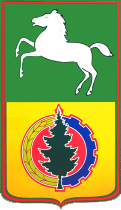 Схема водоснабжения и водоотведения Асиновского городского поселения Асиновского района Томской области до 2031 года.АсиноСодержаниеПаспорт схем водоснабжения и водоотведения	6Общие сведения	8Глава I. Схема водоснабжения	91	Технико-экономическое состояние централизованных систем	91.1	Описание системы и структуры водоснабжения и деление территории на эксплуатационные зоны.	91.2	Описание территорий муниципального образования, не охваченных централизованными системами водоснабжения.	171.3	Описание технологических зон водоснабжения, зон централизованного и нецентрализованного водоснабжения (территорий, на которых водоснабжение осуществляется с использованием централизованных и нецентрализованных систем горячего водоснабжения, систем холодного водоснабжения соответственно) и перечень централизованных систем водоснабжения.	171.4	Описание результатов технического обследования централизованных систем водоснабжения.	191.5	Описание существующих технических и технологических решений по предотвращению замерзания воды применительно к территории распространения вечномерзлых грунтов.	511.6	Перечень лиц, владеющих на праве собственности или другом законном основании объектами централизованной системы водоснабжения, с указанием принадлежащих этим лицам таких объектов (границ зон, в которых расположены такие объекты).	512	Направления развития централизованных систем водоснабжения	522.1	Основные направления, принципы, задачи и целевые показатели развития централизованной системы водоснабжения.	522.2	Различные сценарии развития централизованных систем водоснабжения в зависимости от различных сценариев.	533	Баланс водоснабжения и потребления горячей, питьевой, технической воды	543.1	Общий баланс подачи и реализации воды, включая анализ и оценку структурных составляющих потерь горячей, питьевой, технической воды при ее производстве и транспортировке.	543.2	Территориальный баланс подачи горячей, питьевой, технической воды по технологическим зонам водоснабжения (годовой и в сутки максимального водопотребления).	553.3	Структурный баланс реализации горячей, питьевой, технической воды по группам абонентов с разбивкой на хозяйственно-питьевые нужды населения, производственные нужды юридических лиц и другие нужды поселения	553.4	Сведения о фактическом потреблении населением горячей, питьевой, технической воды исходя из статистических и расчетных данных и сведений о действующих нормативах потребления коммунальных услуг.	563.5	Описание существующей системы коммерческого учета горячей, питьевой, технической воды и планов по установке приборов учета.	603.6	Анализ резервов и дефицитов производственных мощностей системы водоснабжения поселения	613.7	Прогнозные балансы потребления горячей, питьевой, технической воды на срок не менее 10 лет с учетом различных сценариев развития поселения, рассчитанные на основании расхода горячей, питьевой, технической воды в соответствии со СНиП 2.04.02-84 и СНиП 2.04.01-85, а также исходя из текущего объема потребления воды населением и его динамики с учетом перспективы развития и изменения состава и структуры застройки.	613.8	Описание централизованной системы горячего водоснабжения с использованием закрытых систем горячего водоснабжения, отражающее технологические особенности указанной системы.	643.9	Сведения о фактическом и ожидаемом потреблении горячей, питьевой, технической воды	643.10	Описание территориальной структуры потребления горячей, питьевой, технической воды	663.11	Прогноз распределения расходов воды на водоснабжение по типам абонентов, в том числе на водоснабжение жилых зданий, объектов общественно-делового назначения, промышленных объектов, исходя из фактических расходов горячей, питьевой, технической воды с учетом данных о перспективном потреблении горячей, питьевой, технической воды абонентами.	673.12	Сведения о фактических и планируемых потерях горячей, питьевой, технической воды при ее транспортировке (годовые, среднесуточные значения).	673.13	Перспективные балансы водоснабжения и водоотведения (общий - баланс подачи и реализации горячей, питьевой, технической воды, территориальный - баланс подачи горячей, питьевой, технической воды по технологическим зонам водоснабжения, структурный - баланс реализации горячей, питьевой, технической воды по группам абонентов).	683.14	Расчет требуемой мощности водозаборных и очистных сооружений исходя из данных о перспективном потреблении горячей, питьевой, технической воды и величины потерь горячей, питьевой, технической воды при ее транспортировке с указанием требуемых объемов подачи и потребления горячей, питьевой, технической воды, дефицита (резерва) мощностей по технологическим зонам с разбивкой по годам.	693.15	Наименование организации, которая наделена статусом гарантирующей организации.	714	Предложения по строительству, реконструкции и модернизации объектов централизованных систем водоснабжения	724.1	Перечень основных мероприятий по реализации схем водоснабжения с разбивкой по годам	724.2	Технические обоснования основных мероприятий по реализации схем водоснабжения, в том числе гидрогеологические характеристики потенциальных источников водоснабжения, санитарные характеристики источников водоснабжения, а также возможное изменение указанных характеристик в результате реализации мероприятий, предусмотренных схемами водоснабжения и водоотведения.	724.3	Сведения о вновь строящихся, реконструируемых и предлагаемых к выводу из эксплуатации объектах системы водоснабжения.	754.4	Сведения о развитии систем диспетчеризации, телемеханизации и систем управления режимами водоснабжения на объектах организаций, осуществляющих водоснабжение.	764.5	Сведения об оснащенности зданий, строений, сооружений приборами учета воды и их применении при осуществлении расчетов за потребленную воду.	775	Экологические аспекты мероприятий по строительству и реконструкции объектов централизованной системы водоснабжения.	805.1	Сведения о мерах по предотвращению вредного воздействия на водный бассейн предлагаемых к новому строительству и реконструкции объектов централизованной системы водоснабжения при сбросе (утилизации) промывных вод.	805.2	Сведения о мерах по предотвращению вредного воздействия на окружающую среду при реализации мероприятий по снабжению и хранению химических реагентов, используемых в водоподготовке (хлор и другие).	826	Оценка объемов капитальных вложений в строительство, реконструкцию и модернизацию объектов централизованных систем водоснабжения	847	Целевые показатели развития централизованных систем водоснабжения.	85Глава 2.  Схема водоотведения	868	Существующее положение в сфере водоотведения	868.1	Описание структуры системы сбора, очистки и отведения сточных вод на территории поселения и деление территории поселения на эксплуатационные зоны.	868.2	Описание результатов технического обследования централизованной системы водоотведения, включая описание существующих канализационных очистных сооружений, в том числе оценку соответствия применяемой технологической схемы очистки сточных вод требованиям обеспечения нормативов качества очистки сточных вод, определение существующего дефицита (резерва) мощностей сооружений и описание локальных очистных сооружений, создаваемых абонентами.	878.3	Описание технологических зон водоотведения, зон централизованного и нецентрализованного водоотведения (территорий, на которых водоотведение осуществляется с использованием централизованных и нецентрализованных систем водоотведения) и перечень централизованных систем водоотведения.	928.4	Описание технической возможности утилизации осадков сточных вод на очистных сооружениях существующей централизованной системы водоотведения.	928.5	Описание состояния и функционирования канализационных коллекторов и сетей, сооружений на них, включая оценку их износа и определение возможности обеспечения отвода и очистки сточных вод на существующих объектах централизованной системы водоотведения.	928.6	Оценка безопасности и надежности объектов централизованной системы водоотведения и их управляемости.	1018.7	Оценка воздействия сбросов сточных вод через централизованную систему водоотведения на окружающую среду.	1018.8	Анализ территорий муниципального образования, неохваченных централизованной системой водоотведения.	1018.9	Описание существующих технических и технологических проблем системы водоотведения поселения	1019	Балансы сточных вод в системе водоотведения.	1029.1	Баланс поступления сточных вод в централизованную систему водоотведения и отведения стоков по технологическим зонам водоотведения.	1029.2	Оценка фактического притока неорганизованного стока (сточных вод, поступающих по поверхности рельефа местности) по технологическим зонам водоотведения.	1029.3	Сведения об оснащенности зданий, строений, сооружений приборами учета принимаемых сточных вод и их применении при осуществлении коммерческих расчетов.	1039.4	Результаты ретроспективного анализа за последние 10 лет балансов поступления сточных вод в централизованную систему водоотведения по технологическим зонам водоотведения и по поселениям с выделением зон дефицитов и резервов производственных мощностей.	1039.5	Прогнозные балансы поступления сточных вод в централизованную систему водоотведения и отведения стоков по технологическим зонам водоотведения на срок не менее 10 лет с учетом различных сценариев развития поселения	10410	Прогноз объема сточных вод	10510.1	Сведения о фактическом и ожидаемом поступлении сточных вод в централизованную систему водоотведения.	10510.2	Описание структуры централизованной системы водоотведения (эксплуатационные и технологические зоны).	10610.3	Расчет требуемой мощности очистных сооружений исходя из данных о расчетном расходе сточных вод, дефицита (резерва) мощностей по технологическим зонам сооружений водоотведения с разбивкой по годам.	10610.4	Результаты анализа гидравлических режимов и режимов работы элементов централизованной системы водоотведения.	10610.5	Анализ резервов производственных мощностей очистных сооружений системы водоотведения и возможности расширения зоны их действия.	10611	Предложения по строительству, реконструкции и модернизации (техническому перевооружению) объектов централизованной системы водоотведения.	10811.1	Основные направления, принципы, задачи и целевые показатели развития централизованной системы водоотведения.	10811.2	Перечень основных мероприятий по реализации схем водоотведения с разбивкой по годам, включая технические обоснования этих мероприятий.	10811.3	Техническое обоснование основных мероприятий по реализации схем водоотведения	10811.4	Сведения о вновь строящихся, реконструируемых и предлагаемых к выводу из эксплуатации объектах централизованной системы водоотведения	11311.5	Сведения о развитии систем диспетчеризации, телемеханизации и об автоматизированных системах управления режимами водоотведения на объектах организаций, осуществляющих водоотведение.	11411.6	Описание вариантов маршрутов прохождения трубопроводов по территории поселения	11412	Экологические аспекты мероприятий по строительству и реконструкции объектов централизованной системы водоотведения.	11712.1	Сведения о мероприятиях, содержащихся в планах по снижению  сбросов загрязняющих веществ, иных веществ и микроорганизмов в поверхностные  водные объекты, подземные водные объекты и на водозаборные площадки	11712.2	Сведения о применении методов, безопасных для окружающей среды, при утилизации осадков сточных вод.	11713	Оценка потребности в капитальных вложениях в строительство, реконструкцию и модернизацию объектов централизованной системы водоотведения	11814	Целевые показатели развития централизованной системы водоотведения.	119Заключение.	12015	Ожидаемые результаты при реализации мероприятий схем.	120Приложение 1. Печень колонок	121Приложение 2. Протоколы результатов измерений (стоки)	124Приложение 3. Количество аварий и засоров в системе водоотведения.	130Приложение 4. Принципиальная схема водопроводных сетей.	131Приложение 5. Схема компоновки скважин	132Приложение 6. Принципиальная схема водоотведения	133Приложение 6. Расположение объектов водопользования	134 Паспорт схем водоснабжения и водоотведенияОбщие сведения Муниципальное образование «Асиновское городское поселение» расположено в юго-восточной части Томской области. На востоке и северо- востоке Асиновское городское поселение граничит с МО «Первомайский район», на севере и северо-западе – с МО «Новокусковское сельское поселение», на  западе  –  с  МО  «Новиковское  сельское  поселение»,  на  юге  –  с  МО «Большедороховское сельское поселение».В состав городского поселения входит 1 населенный пункт – город Асино, являющийся административным центром поселения и Асиновского района Томской области.Территория поселения составляет 11655 га, численность постоянного населения – 24,6 тыс. чел. (4-й город Томской области по численности населения).Основными направлениями социально-экономического развития поселения на расчетный период генерального плана рассматриваются:развитие на территории городского поселения перерабатывающих производств, в первую очередь, в лесопромышленном комплексе;развитие города Асино как центра межрайонного обслуживания для группы восточных районов Томской области (Асиновский, Первомайский, Тегульдетский, Зырянский районы);развитие малого бизнеса на территории городского поселения.Информация о прогнозной численности населения МО «Асиновское городское поселение» (согласно данным генерального плана) представлена в таблице нижеТаблица 1 Прогнозная численность населенияГлава I. Схема водоснабжения Технико-экономическое состояние централизованных системОписание системы и структуры водоснабжения и деление территории на эксплуатационные зоны.Водоснабжение Асиновского городского поселения на хозяйственно-питьевые нужды осуществляется за счет ресурсов подземных вод. Основным предприятием, обеспечивающим потребителей городского поселения услугами холодного водоснабжения, является МУП АГП «Асиновский водоканал».Обеспеченность услугами централизованного холодного водоснабжения городского поселения составляет 78,203 %.Протяженность водопроводных сетей ~ 116,268 км. Износ сетей составляет более 58,11%.Водозаборные сооруженияОрловский водозабор является основным водозаборным сооружением Асиновского городского поселения. В эксплуатацию введён в 1985 году. Количество скважин на водозаборе, находящихся в хоз. ведении МУП АГП «Асиновский водоканал» составляет 15.  14 скважин находятся на Орловском водозаборе и 1 скважина, расположена по ул. Гидролизная, 44. Их характеристика представлена в п. 1.4.Фактическая производительность Орловского водозабора составляет 12500 м3/сут.Подземная вода от скважин подаётся в камеру перед фильтрами на станции обезжелезивания.Обезжелезивание и механическая очистка воды производится в толще загрузки фильтров. В фильтровальном зале расположены 6 скорых фильтров. Полезная площадь фильтрации одного фильтра -12,2 м2.            Очистку воды в 2022 году планируется осуществлять следующим образом:            Подземная вода от водозабора по водоводу (В-9) глубинными насосами артезианских скважин 1-го подъёма подается в приемную камеру перед фильтрами. В водовод (В-9), через определенное расстояние подаются реагенты в следующей последовательности: гипохлорит натрия, алюминия оксихлорид, флокулянт, подача осуществляется насосами, из расходных баков гипохлорита натрия, коагулянта и установки приготовления флокулянта соответственно. При движения воды в водоводе (В9) происходит смешение воды с реагентами.            Под действием гипохлорита натрия происходит окисление растворённых форм железа и марганца с образованием устойчивых гидроксидных хлопьев, способных к задержанию на механических фильтрах. Под действием оксихлорида алюминия происходит дополнительная дестабилизация эмульгированных и растворённых загрязнений воды (в том числе, коллоидной серы) и сорбция их продуктами гидролиза коагулянта. Коагуляция осуществляется непосредственно в фильтрующем слое фильтров – контактная коагуляция. Преимущество данного очистного процесса заключается в сочетании благоприятных условий для укрупнения микрохлопьев механических примесей за счёт значительного повышения вероятности их взаимного столкновения с одновременным задержанием в толще загрузки. Требуемая эффективность разделения дисперсной среды в фильтровальном слое будет достигаться при гораздо меньшем размере хлопьев, благодаря чему доза реагента может  быть снижена на 30%, по сравнению с методами, основанными на принципе седиментации.            Дальнейшее укрупнение скоагулированных частиц с последующим их задержанием происходит под действием флокулянта, вводимого в трубопровод перед приемной камерой. Из приемной камеры вода под гидростатическим напором через дренажную распределительную системы поступает в нижнюю часть открытых скорых фильтров для разделения дисперсной среды. Полученные гидроксиды и коллоидная сера осаждаются на гранулах загрузки фильтра, и удаляется в дренажную линию в процессе обратной промывки фильтра. В процессе фильтрования также происходит снижение мутности, цветности воды и сероводорода.            На выходе из фильтров вода подвергается вторичной дезинфекционной обработке гипохлоритом натрия для обеспечения нормативных требований по уровню остаточного содержания хлора в воде перед подачей еѐ в водораспределительную сеть. Вод реагента осуществляется в трубопровод подачи воды (В11) в резервуары чистой воды Дозирование осуществляется насосами-дозаторами гипохлорита натрия; Вторичная доза гипохлорита натрия имеет пролонгированное действие, что необходимо для сохранения требуемого качества очищенной воды при её накоплении и подаче потребителю.            Очищенная вода под остаточным напором поступает в резервуары чистой воды (РЧВ), расположенные вне здания очистных сооружений, откуда насосами II подъема подается в водопроводную сеть города (В1).             Промывка фильтров            Подача воды на промывку фильтровальной загрузки осуществляется по напорному трубопроводу (В4Н) промывными насосами из РЧВ. Промывка фильтров осуществляется в автоматическом режиме посредством переключения электрифицированных задвижек обвязки фильтров. Грязная промывная вода под гидростатическим напором по трубопроводу (К15Н) отводится в резервуар промывной воды. По проекту фильтроцикл каждого фильтра составляет 12 ч, таким образом, за сутки осуществляется 12 промывок фильтров. Промывка фильтров осуществляется последовательно через каждые 2 часа. Для обеспечения требуемого качества воды, подаваемого потребителю, проектом предусмотрен сброс первого фильтрата в резервуар промывных вод.            Очистка промывной воды Резервуар промывных вод, рассчитан на прием объема воды от двух промывок. В штатном режиме работы объем воды от промывки одного фильтра насосом по трубопроводу (К15Н) подается на тонкослойный сепаратор для очистки. Процесс перекачки воды на сепаратор (опорожнения резервуара) составляет 1,5 часа. Для исключения процесса оседания на дне резервуара взвешенных веществ, проектном предусмотрена система взмучивания осадка посредством насоса. Включение насоса происходит в автоматическом режиме в зависимости от уровня воды в резервуаре.             Очистка загрязнённой промывной воды осуществляется в тонкослойном сепараторе, включающем в себя камеру флокуляции и секцию отстаивания которые последовательно проходит очищаемая вода. В качестве реагентов применяются коагулянт алюминия оксихлорид и органический флокулянт той же марки, что и для очистки артезианской воды. Флокулянт вводятся в камеру смешения, где перемешивается с очищаемой водой лопастной мешалкой с электроприводом (перемешивающее устройство). Под действием флокулянта происходит укрупнение частиц образованной суспензии и формирование плотных легко осаждаемых агломератов – флокул (флокуляция).            Подача флокулянта осуществляется насосом совместно с подачей загрязненной промывной воды в непрерывном режиме. Для дестабилизации тонкодиспергированных загрязнений воды и сорбция загрязнений продуктами гидролиза и соответственно повышения качества обработки воды в схеме предусмотрена возможность подачи коагулянта в камеру флокуляции. Необходимость подачи коагулянта перед тонкослойным сепаратором определяется на стадии пусконалодочных работ. Дозирование коагулянта осуществляется насосами-дозаторами, из расходного бака коагулянта.             Пройдя сепаратор очищенная промывная вода самотёком по трубопроводу (К16) поступает в приемную камеру для дальнейшей совместной очистки с артезианской водой из скважин.             Обезвоживание осадка.             Осадок со дна секции отстаивания тонкослойного сепаратора в периодическом режиме насосом по трубопроводу (К5Н) Подается в резервуар осадка, откуда, по мере накопления, насосам подается на установку обезвоживания. Фильтрат от установки обезвоживания в самотечном режиме по трубопроводу (К14) направляется в резервуар промывных вод, а обезвоженный осадок сбрасывается в контейнер. По мере накопления контейнера осадок вывозится на утилизацию.             Приготовление реагентов             Товарные водные растворы гипохлорита натрия и коагулянта алюминия оксихлорида имеют рабочую концентрацию и не требуют дополнительного разведения водой. В расходные баки реагенты перекачиваются из транспортной тары специальным переносным электрическим бочковым насосом, устойчивым к воздействию агрессивных сред. Приготовление водного раствора флокулянта осуществляется в растворном баке флокулянта установки приготовления флокулянта, посредством разведения товарного (порошкового) флокулянта водой, подаваемой из трубопровода (В1Н). Растворный бак оснащён перемешивающим устройством - лопастной мешалкой с электроприводом. Установка приготовления флокулянта работает в автоматическом режиме.            Состав воды по стадиям обработки            В процессе работы ОВС на очистку поступает артезианская вода, содержащая природные загрязнения. Оценка качества исходной и очищенной воды производится в соответствии с действующими требованиями СанПиН. К системе централизованного водоснабжения подключены МКД и частный сектор. Частный сектор в основном использует воду с водоразборных колонок, которых по Асиновскому городскому поселению установлено 116 шт. Эксплуатационный износ колонок максимальный, поэтому постепенно колонки ремонтируются либо заменяются. Полный печень колонок представлен в Приложении 1.Таблица 2 Полный печень колонокТаблица 3 Численность населения, охваченного централизованными системами.Холодное водоснабжениеВ сфере холодного водоснабжения существуют технологические зоны: 1. Орловский водозабор; 2. Скважина Гидролизная, 44а.Горячее водоснабжениеНа территории Асиновского городского поселения отсутствует централизованная система горячего водоснабжения закрытого типа.Организация горячего водоснабжения потребителей осуществляется по открытой схеме через установленные на теплоисточниках водоподогреватели. На некоторых котельных для систем ГВС используются отдельные котлы, ГВС выполняется по открытой схеме.Описание территорий муниципального образования, не охваченных централизованными системами водоснабжения.Нецентрализованные источники водоснабжения используются преимущественно жителями индивидуальной застройки, расположенной по всему поселению.Описание технологических зон водоснабжения, зон централизованного и нецентрализованного водоснабжения (территорий, на которых водоснабжение осуществляется с использованием централизованных и нецентрализованных систем горячего водоснабжения, систем холодного водоснабжения соответственно) и перечень централизованных систем водоснабжения.Системы холодного водоснабженияВ сфере холодного водоснабжения существуют технологические зоны: 1. Орловский водозабор; 2. Скважина Гидролизная, 44а Схема представлена на рисунке ниже. 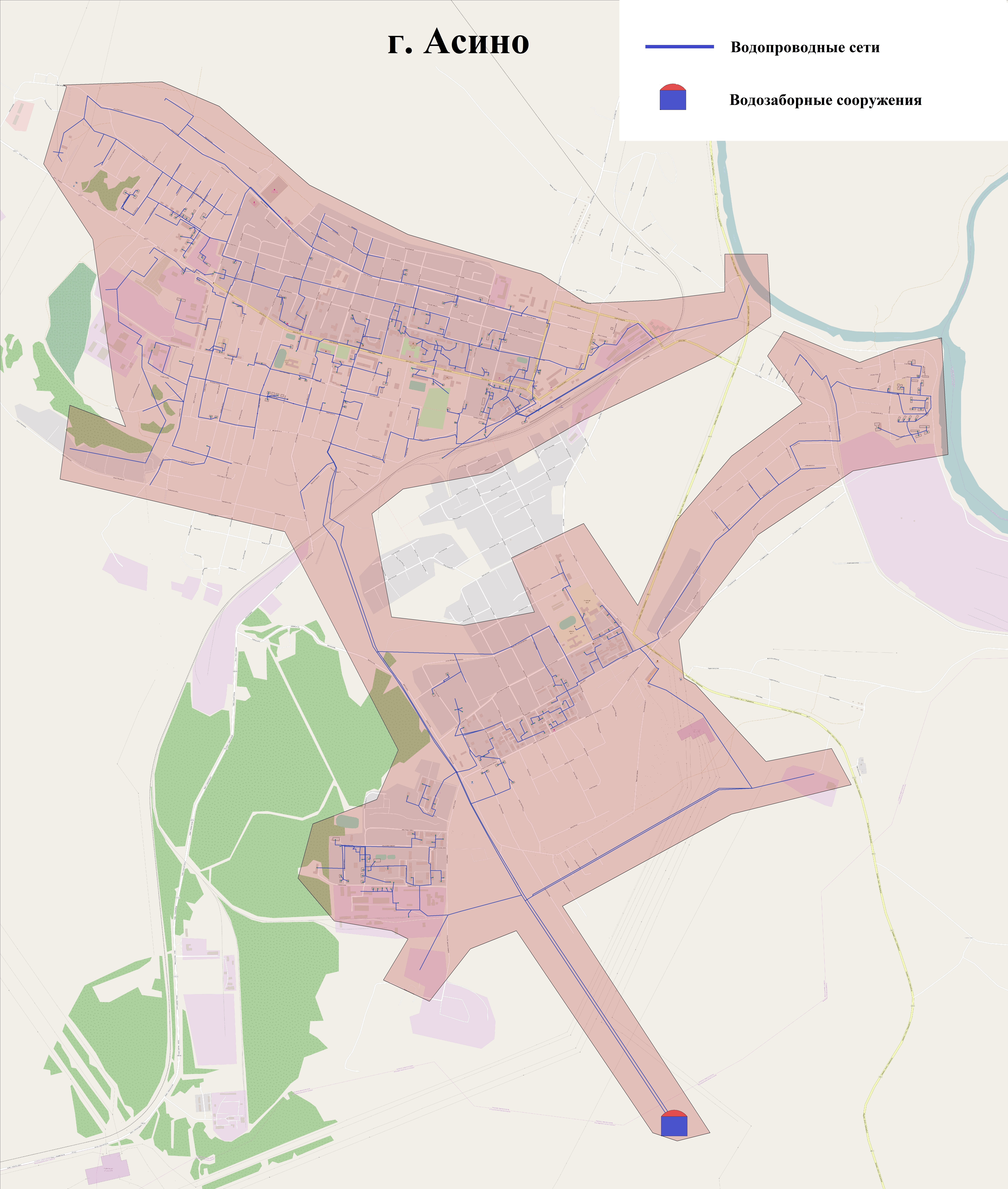 Рисунок 1 Технологическая зона централизованного водоснабженияСистемы горячего водоснабженияНа территории Асиновского городского поселения отсутствует централизованная система горячего водоснабжения закрытого типа.Описание результатов технического обследования централизованных систем водоснабжения.Система водоснабжения состоит из следующих объектов: напорно-разводящие сети; скважины. Территория городского поселения представляет собой эксплуатационную зону, состоящую из  Орловского водозабора и скважины на ул. Гидролизная, 44а, обеспечивающую подачу и распределение воды для жилого сектора, общественных зданий и промпредприятийОписание состояния существующих источников водоснабжения и водозаборных сооруженийВ хозяйственном ведении в МУП АГП «Асиновский водоканал» находятся 15 водозаборных скважин на территории  водозабора Орловский и 1 водозаборная скважина по ул. Гидролизная, 44а, в комплексе с водоочистной установкой Гейзер.Фактическая производительность водозаборных сооружений 475,3 м/ч.Таблица 4 Технические характеристики водозаборных скважин на 01.01.2021Описание существующих сооружений очистки и подготовки воды, включая оценку соответствия применяемой технологической схемы водоподготовки требованиям обеспечения нормативов качества водыСтанция очистки питьевой воды Станция была построена в 1985г. по типовому проекту ТП 901-3-116, «Станция обезжелезивания воды подземных источников с содержанием железа до 10 мг/л производительностью 12,5 тыс. м3/сут», разработанному ЦНИИЭП инженерного оборудования г. Москва, привязанному к условиям площадки г. Асино, Н.О. Гипрокоммунводоканал г. Новосибирск. Здание станции обезжелезивания состоит из двух основных частей, связанных между собой: - в первой части здания размерами в осях 30 х 18 м., общей высотой 9,6 м расположены: зал фильтров, трансформаторная подстанция, помещениями обслуживающего персонала. - во второй части здания с размерами в осях 12 х 18 м, общей высотой 6,0 м. расположена насосная станция II подъема. Конструктивной схемой здания станции являются одноэтажные сборные несущие железобетонные каркасы с пролетом 12 и 18 м. Фундамент здания свайный. Наружные стены выполнены из керамзитобетонных панелей с кирпичными вставками. Внутренние стены и перегородки кирпичные. Перекрытия и площадки из железобетонных многопустотных плит. Покрытие из железобетонных ребристых плит по железобетонным балкам. Полы первого этажа бетонные по грунту. Окна деревянные. Крыша совмещенная с рулонной кровлей. Открытые скорые фильтры выполнены в виде двух блоков (по 3 фильтра). Каждый блок фильтров представляет собой железобетонный резервуар с размерами в осях 12х4,6, строительной высотой 5,4м. Трубопроводы обвязки фильтров и запорно-регулирующая арматура находятся в неудовлетворительном состоянии и требуют замены. Резервуары чистой воды (2 шт). построены по типовому проекту ТП 4-18-851, разработанному проектным институтом СОЮЗВОДОКАНАЛПРОЕКТ, с усовершенствованием конструкций резервуаров проектным институтом СОЮЗВО-ДОКАНАЛПРОЕКТ в 1978г., привязанный к условиям площадки г. Асино, Н.О. Гипрокоммунводоканал г. Новосибирск. Резервуары выполнены в виде заглубленного прямоугольного сборного железобетонного резервуара в обваловке с размерами в осях 18 х 24 м, строительной высотой около 5,5 м. Объем каждого резервуара 2000 м3. Резервуары требуют капитального ремонта в связи с длительным сроком эксплуатации.Хлораторная выполнена по типовому проекту ТП 901-3-17-69. Здание хлораторной представляет собой кирпичное здание с размерами в осях 12х6м общей высотой около 6,0 м. Здание проходной – кирпичное здание с размерами в осях 7,49 х 6,0 м, общей высотой 3,64 м. По существующему проекту, станция обезжелезивания воды предназначена для удаления из воды железа методом фильтрования на скорых фильтрах с упрощенной системой аэрации. По существующей технологической схеме вода от водозабора подается насосами первого подъема в камеру перед фильтрами с изливом с высоты 0,6 м над уровнем воды. За счет высоты излива вода обогащается кисло-родом, необходимым для протекания процесса обезжелезивания, который происходит в толще загрузки фильтров. Пройдя фильтрующую загрузку, вода освобождается от железа, затем направляется в резервуары чистой воды (РЧВ), откуда забирается насосами стан-ции II подъема, обеззараживается посредством дозирования гипохлорита натрия и направляется потребителю.          В настоящее время для обеззараживания применяется готовый раствор гипохлорита натрия посредством насоса дозатора. Согласно проекта реконструкции Водозабора в ближайшее время будет запущен цех по обезвоживанию осадка с  новой технологической схемой обработки воды. См. Проект Реконструкции.Режим работы станции равномерный, круглосуточный. По существующей технологической схеме приняты открытые скорые фильтры с боковым карманом, размером в плане 4,0х3,6 м (в осях). Равномерность распределения воды между фильтрами достигается применением водосливных воронок, выведенных на 0,6 м над уровнем воды в фильтрах Промывка фильтров осуществляется за счет подачи воды из башни для хранения воды высотой ствола 12,0 м, с баком емкостью- 200 м3. Подача воды в башню осуществляется насосами. В настоящее время нет возможности промывать каждый фильтр в отдельности в связи с выходом из строя запорно-регулирующей арматуры. Промывная вода подается сразу на все фильтры в количестве 200 м3. Это не соответствует проектным параметрам промывки, при которой количество воды, подаваемой на каждый фильтр должно составлять 75 м3 (т.е. 450 м3 на 6 фильтров). При такой схеме нет возможности контролировать количество воды, подаваемой на каждый их фильтров и соответственно гарантировать качество промывки. На станции отсутствуют сооружения для приема и обработки промывных вод. Поэтому вода после промывки фильтров сбрасывается по безнапорному коллектору и водовыпуску в р. Итатка. Согласно проекта по реконструкции водозабора в декабре 2021 года будет запущена в работу новая технологическая схема обработки воды. Подземная вода от скважин с глубинными насосами  по водоводу В-9 подается в приемную камеру. В водовод В-9 через определенное расстояние подаются реагенты в следующей последовательности: гипохлорид натрия, алюминия оксихлорид, флокулянт. Подача реагентов осуществляется насосами из расходных баков. Под действием гипохлорита натрия происходит окисление растворённых форм железа и марганца с образованием устойчивых гидроксидных хлопьев, способных к задержанию на механических фильтрах. Под действием оксихлорида алюминия происходит дополнительная дестабилизация эмульгированных и растворённых загрязнений воды (в том числе, коллоидной серы) и сорбция их продуктами гидролиза коагулянта. Коагуляция осуществляется непосредственно в фильтрующем слое фильтров – контактная коагуляция. Преимущество данного очистного процесса заключается в сочетании благоприятных условий для укрупнения микрохлопьев механических примесей за счёт значительного повышения вероятности их взаимного столкновения с одновременным задержанием в толще загрузки. Требуемая эффективность разделения дисперсной среды в фильтровальном слое будет достигаться при гораздо меньшем размере хлопьев, благодаря чему дозареагента может быть снижена на 30%, по сравнению с методами, основанными на принципе седиментации. Дальнейшее укрупнение скоагулированных частиц с последующим их задержанием происходит под действием флокулянта, вводимого в трубопровод перед приемной камерой. Из приемной камеры вода под гидростатическим напором через дренажную распределительную системы поступает в нижнюю часть открытых скорых фильтров для разделения дисперсной среды. Полученные гидроксиды и коллоидная се-ра осаждаются на гранулах загрузки фильтра, и удаляется в дренажную линию в процес-се обратной промывки фильтра. В процессе фильтрования также происходит снижение мутности, цветности воды и сероводорода. На выходе из фильтров вода подвергается вторичной дезинфекционной обработке гипохлоритом натрия для обеспечения нормативных требований по уровню оста-точного содержания хлора в воде перед подачей еѐ в водораспределительную сеть. Вод реагента осуществляется в трубопровод подачи воды (В11) в резервуары чистой воды Дозирование осуществляется насосами-дозаторами гипохлорита натрия.Вторичная доза гипохлорита натрия имеет пролонгированное действие, что необходимо для сохранения требуемого качества очищенной воды при её накоплении и подаче потребителю. Очищенная вода под остаточным напором поступает в резервуары чистой воды (РЧВ), расположенные вне здания очистных сооружений, откуда насосами II подъема подается в водопроводную сеть города (В1). Промывка фильтров Подача воды на промывку фильтровальной загрузки осуществляется по напорно-му трубопроводу (В4Н) промывными насосами из РЧВ Промывка фильтров осуществляется в автоматическом режиме посредством переключения электрифицированных задвижек обвязки фильтров. Грязная промывная вода под гидростатическим напором по трубопроводу (К15Н) отводится в резервуар промывной воды. По проекту фильтроцикл каждого фильтра составляет 12 ч, таким образом, за сутки осуществляется 12 промывок фильтров. Промывка фильтров осуществляется последовательно через каждые 2 часа. Для обеспечения требуемого качества воды, подаваемого потребителю, проектом предусмотрен сброс первого фильтрата в резервуар промывных вод. Очистка промывной воды Резервуар промывных вод, рассчитан на прием объема воды от двух промывок. В штатном режиме работы объем воды от промывки одного фильтра насосом по трубопроводу (К15Н) подается на тонкослойный сепаратор для очистки. Процесс перекачки воды на сепаратор (опорожнения резервуара) составляет 1,5 часа. Для исключения процесса оседания на дне резервуара взвешенных веществ, проектном предусмотрена система взмучивания осадка посредством насоса. Включение насоса происходит в автоматическом режиме в зависимости от уровня воды в резервуаре. Очистка загрязнённой промывной воды осуществляется в тонкослойном сепараторе, включающем в себя камеру флокуляции и секцию отстаивания которые последовательно проходит очищаемая вода. В качестве реагентов применяются коагулянт алюминия оксихлорид и органический флокулянт той же марки, что и для очистки артезианской воды. Флокулянт вводятся в камеру смешения, где перемешивается с очищаемой водой лопастной мешалкой с электроприводом (перемешивающее устройство). Под действием флокулянта происходит укрупнение частиц образованной суспензии и формирование плотных легко осаждаемых агломератов – флокул (флокуляция). Подача флокулянта осуществляется насосом совместно с подачей загрязненной промывной воды в непрерывном режиме. Для дестабилизации тонкодиспергированных загрязнений воды и сорбция загрязнений продуктами гидролиза и соответственно повышения качества обработки воды в схеме предусмотрена возможность подачи коагулянта в камеру флокуляции. Необходимость подачи коагулянта перед тонкослойным сепаратором определяется на стадии пусконалодочных работ. Дозирование коагулянта осуществляется насосами-дозаторами, из расходного бака коагулянта. Пройдя сепаратор очищенная промывная вода самотёком по трубопроводу (К16) поступает в приемную камеру  для дальнейшей совместной очистки с артезианской водой из скважин. Обезвоживание осадка. Осадок со дна секции отстаивания тонкослойного сепаратора  в периодическом режиме насосом  по трубопроводу (К5Н) Подается в резервуар осадка ,откуда, по мере накопления, насосам  подается на установку обезвоживания. Фильтрат от установки обезвоживания в самотечном режиме по трубопроводу (К14) направляется в резервуар промывных вод, а обезвоженный осадок сбрасывается в контейнер. По мере накопления контейнера осадок вывозится на утилизацию. Таблица 5 Водозаборные сооруженияТаблица 6 Основные этапы очисткиСогласно Протоколам лабораторных исследований вода соответствует СанПиН 2.1.4.1074-01 «Питьевая вода. Гигиенические требования к качеству воды централизованных систем питьевого водоснабжения. Контроль качества»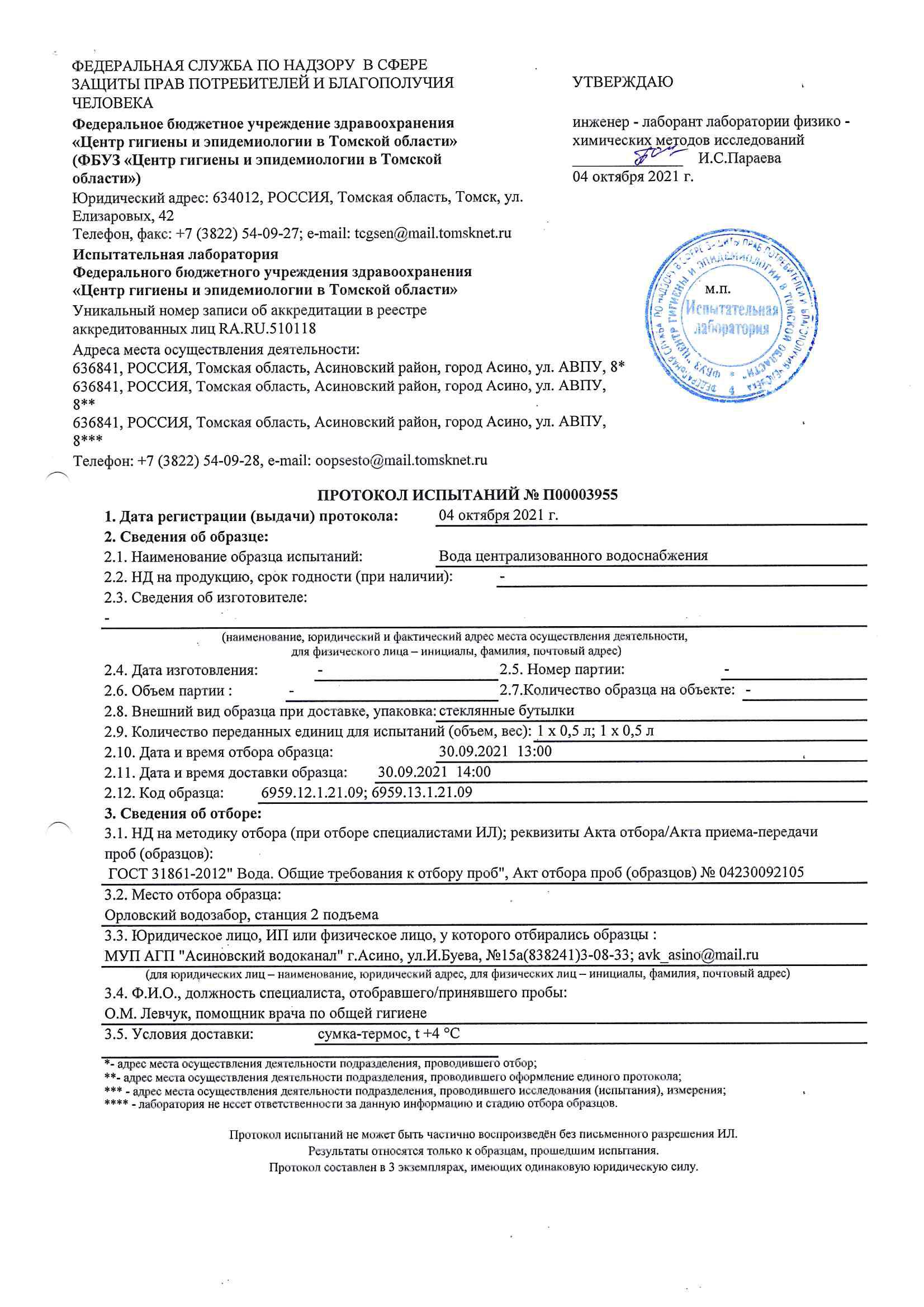 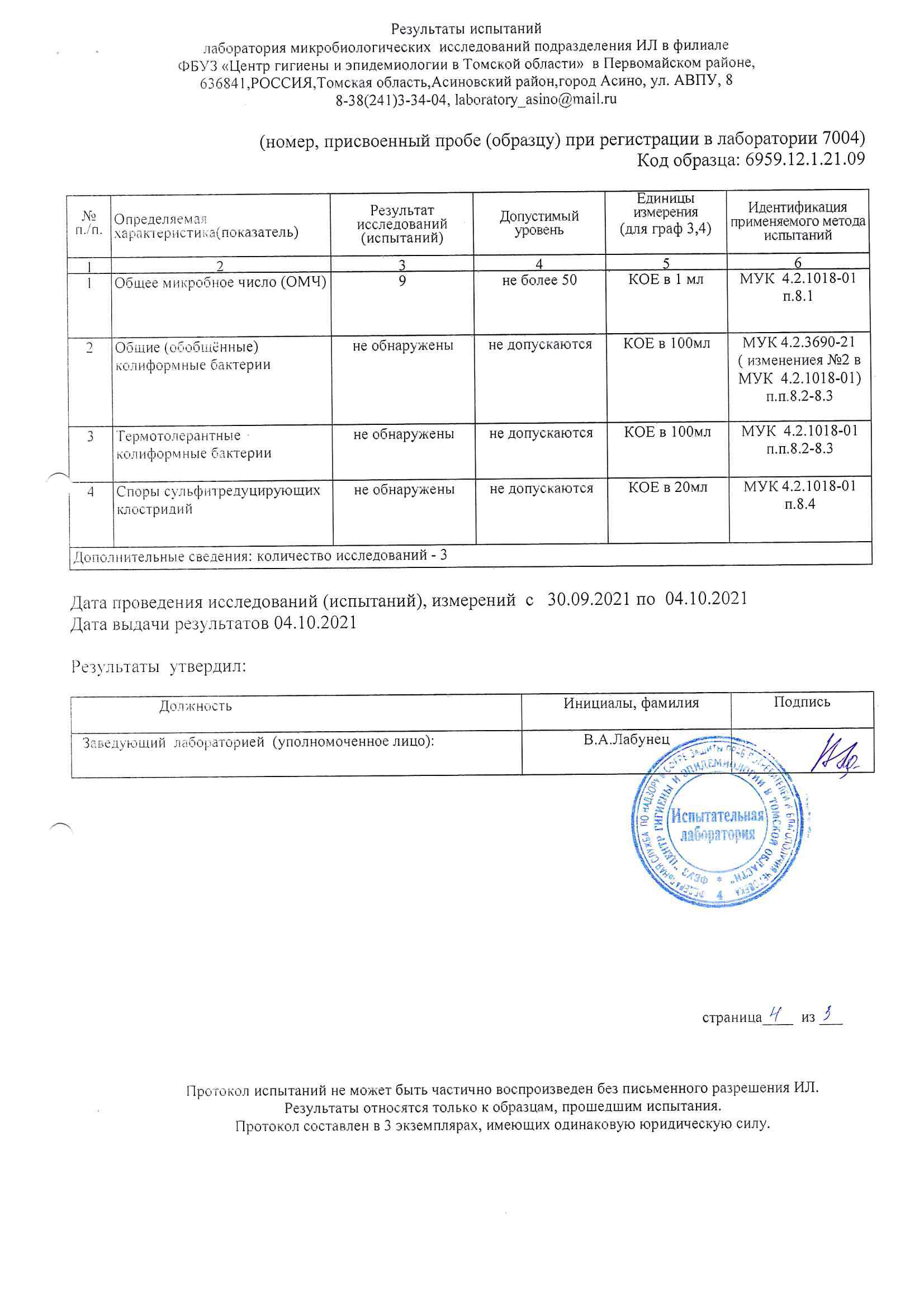 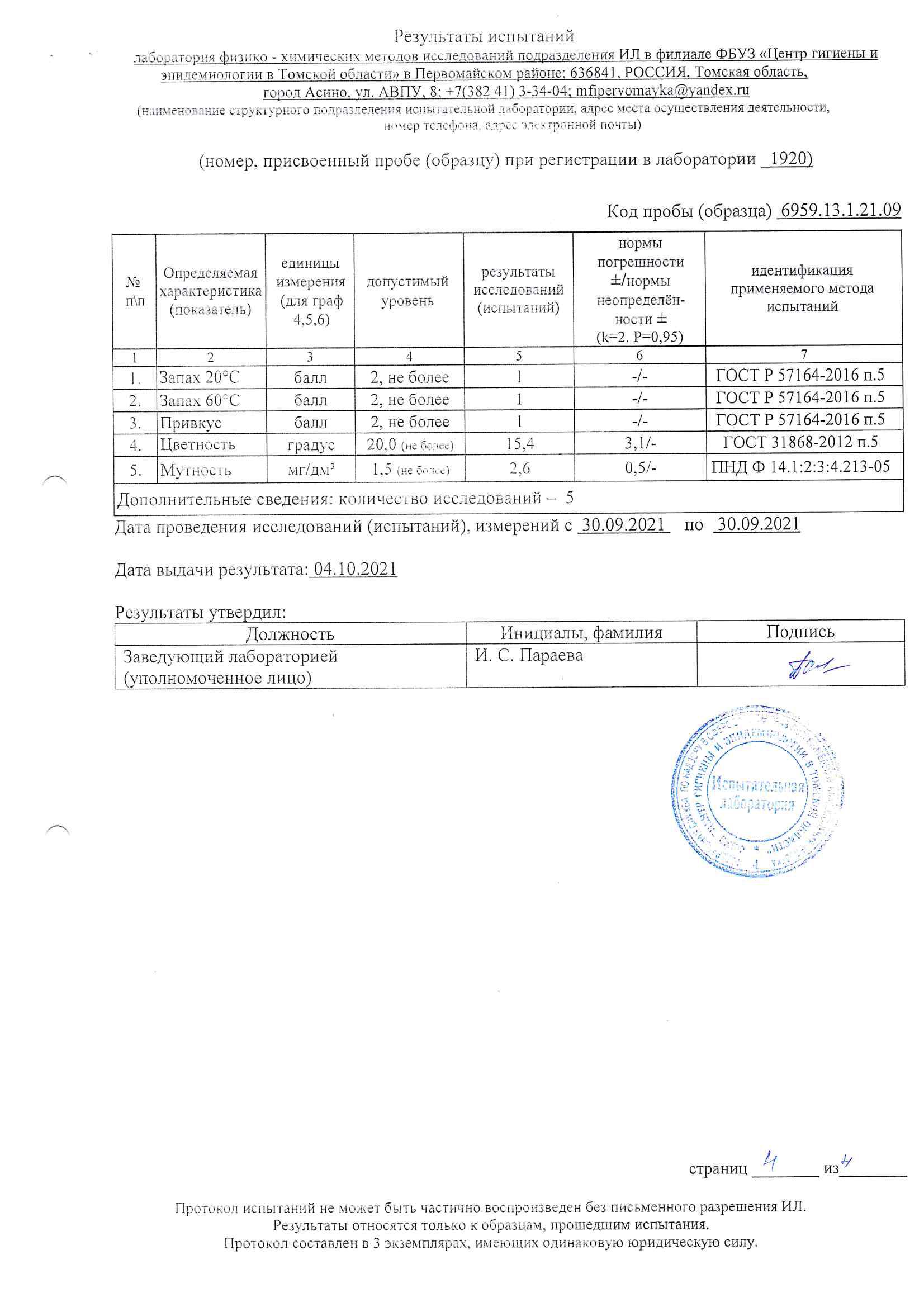 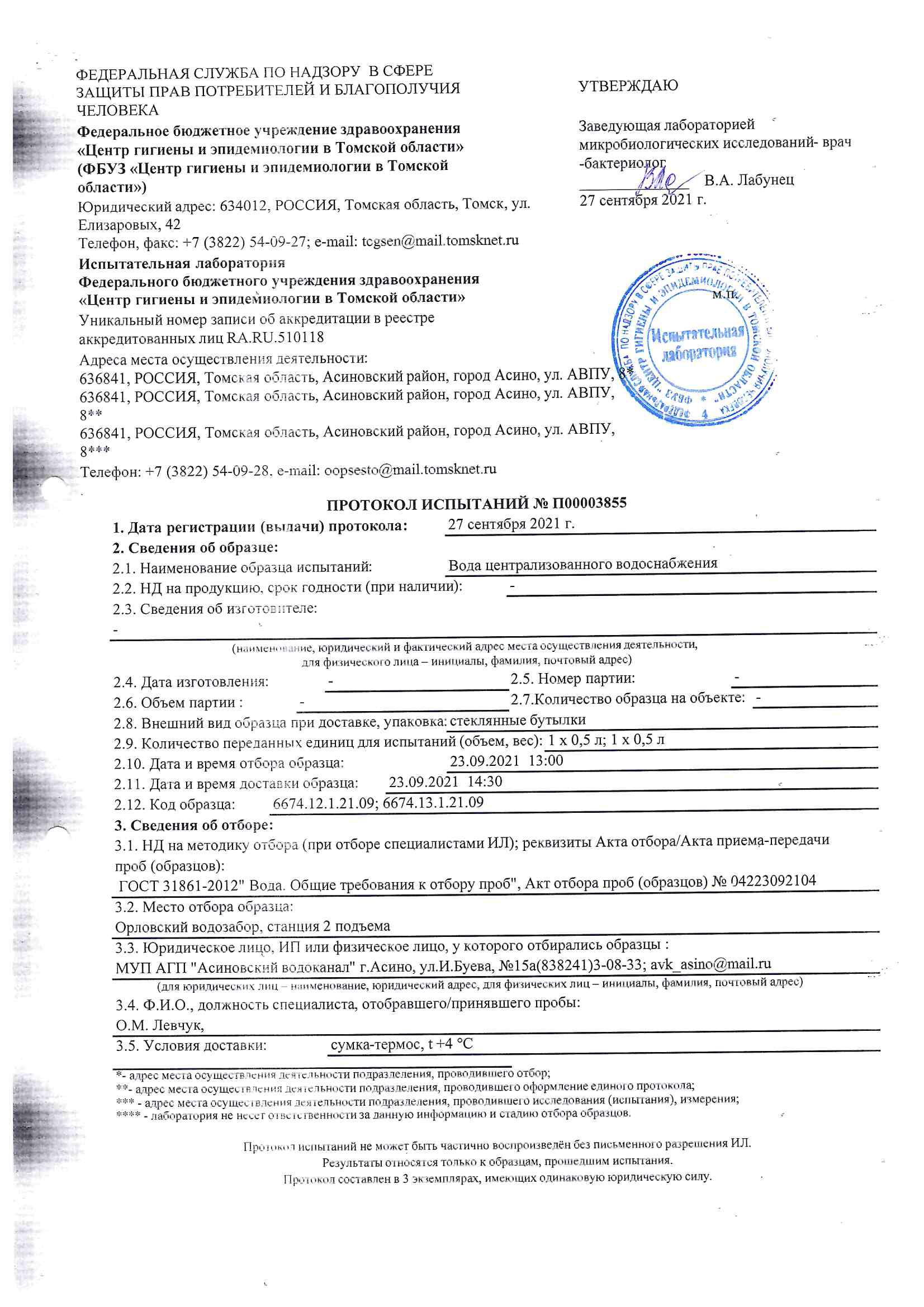 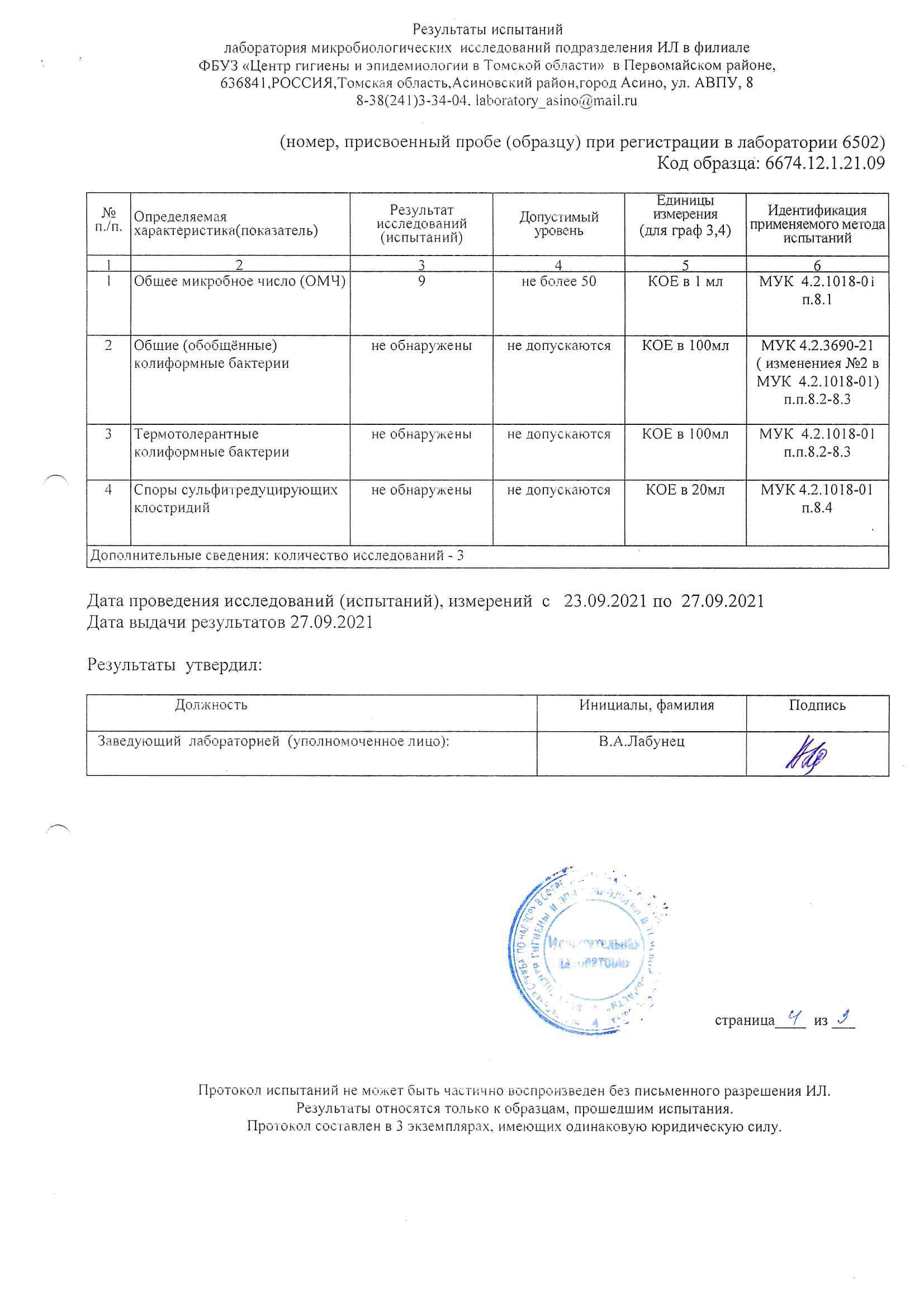 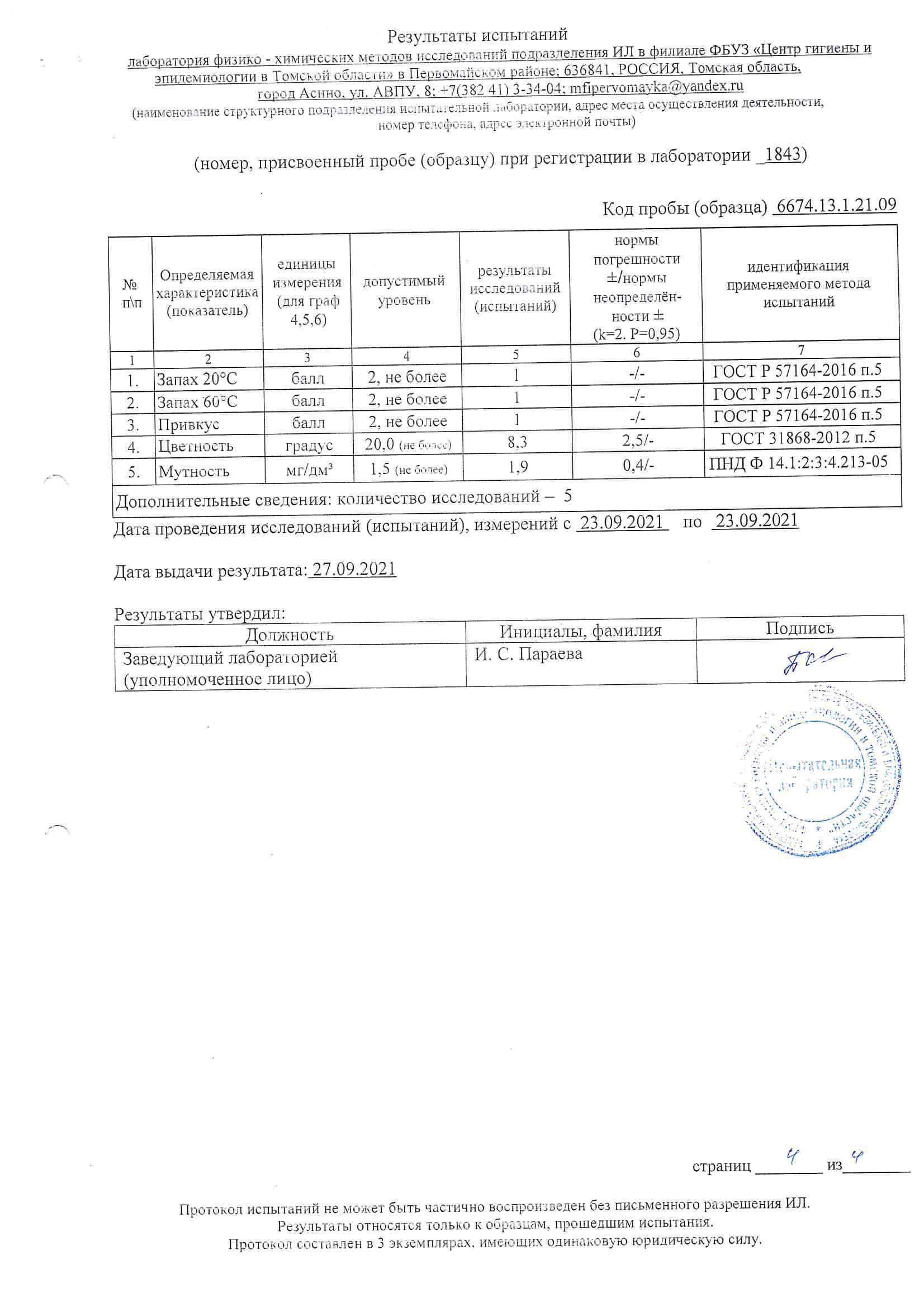 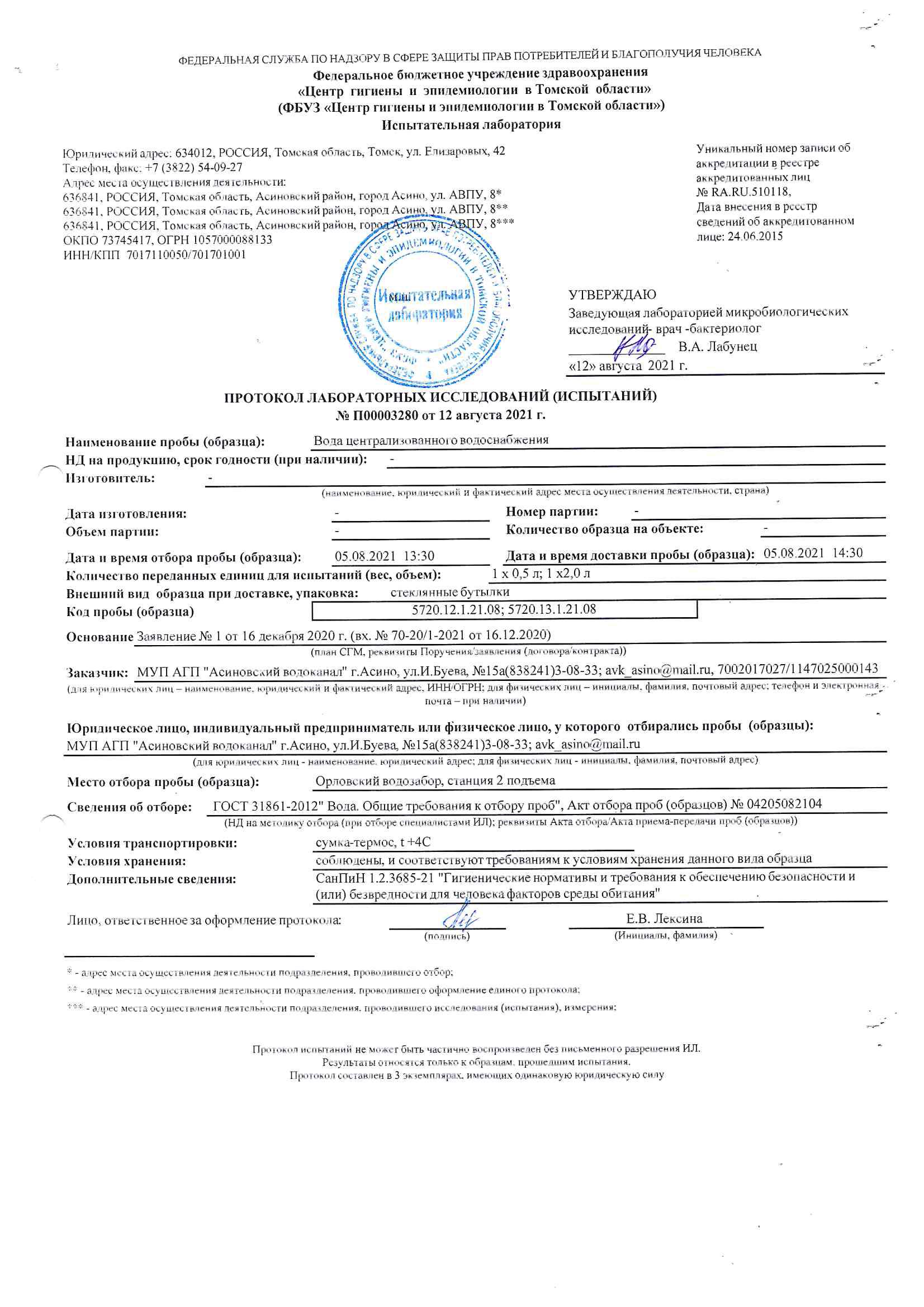 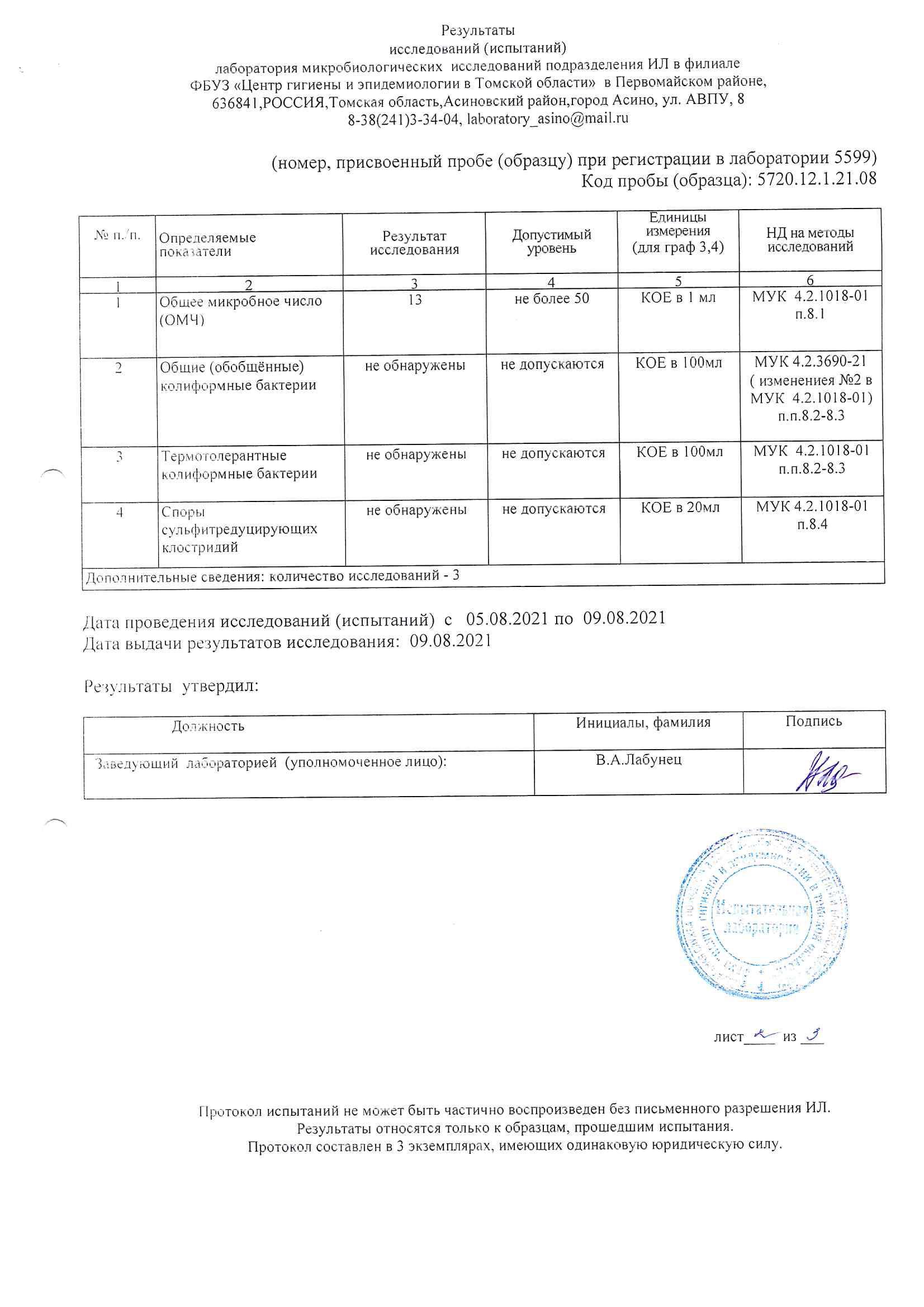 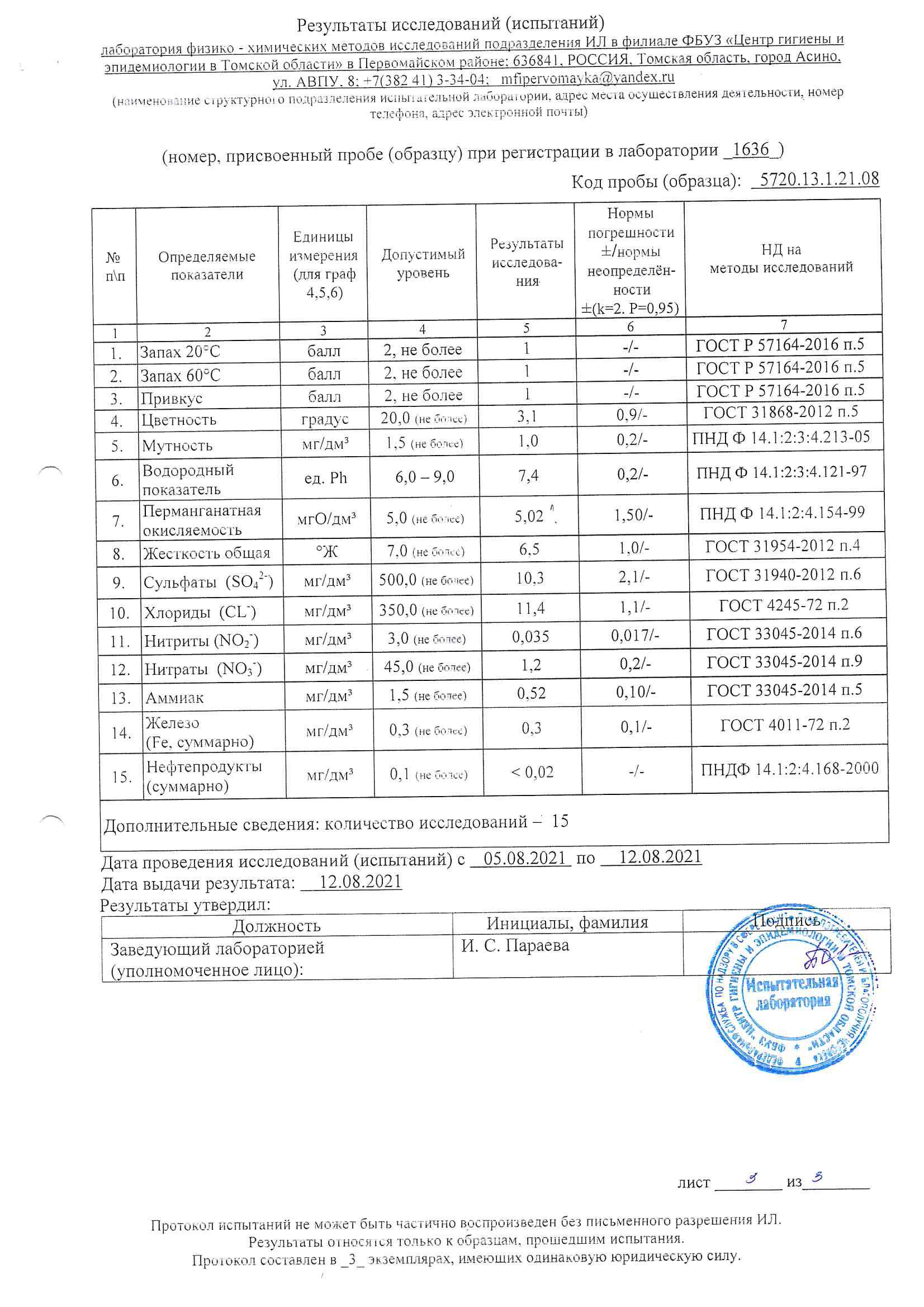 Описание состояния и функционирования существующих насосных централизованных станцийПроизводительность насосных станций представлена в таблице ниже.Таблица 7 Характеристики насосных станцийОписание состояния и функционирования водопроводных сетей систем водоснабженияОбщая протяжённость сетей холодного водоснабжения составляет 116,268 км, из них 40,14 – стальные трубы, 18,03 – чугунные трубы, 59,00 – пластмассовые.Рисунок 2 Соотношение материала водопроводовИсходя из таблицы ниже, необходимо заменить 57,4% сетей – это сети с истекшим сроком эксплуатации. Таблица 8 Сводная ведомость водопроводных сетейТаблица 9 Технические характеристики водопроводных сетей  Описание существующих технических и технологических проблем в  водоснабжении 50%- 58,11 км сетей полностью исчерпали свой ресурс и требуют реконструкции или замены.Водоочистные сооружения в неудовлетворительном состоянии, необходима реконструкция станции очистки питьевой воды в г. АсиноОписание централизованной системы горячего водоснабжения с использованием закрытых систем горячего водоснабженияЦентрализованные системы горячего водоснабжения закрытого типа в Асиновском городском поселении отсутствуют.Описание существующих технических и технологических решений по предотвращению замерзания воды применительно к территории распространения вечномерзлых грунтов.Вечномерзлые грунты на территории Асиновского городского поселения отсутствуют.Перечень лиц, владеющих на праве собственности или другом законном основании объектами централизованной системы водоснабжения, с указанием принадлежащих этим лицам таких объектов (границ зон, в которых расположены такие объекты).Оборудование систем водоснабжения находится передано Администрацией Асиновского городского поселения в хозяйственное ведение МУП АГП «Асиновский водоканал».Направления развития централизованных систем водоснабженияОсновные направления, принципы, задачи и целевые показатели развития централизованной системы водоснабжения.Раздел «Водоснабжение» схемы водоснабжения и водоотведения Асиновского городского поселения разработан в целях реализации государственной политики в сфере водоснабжения, направленной на обеспечение охраны здоровья населения и улучшения качества жизни населения путем обеспечения бесперебойной  подачи  гарантированно безопасной питьевой воды потребителям с учетом развития городских территорий.Принципами развития системы водоснабжения являются:постоянное улучшение качества предоставления услуг водоснабжения потребителям (абонентам);удовлетворение потребности в обеспечении услугой водоснабжения новых объектов капитального строительства;постоянное совершенствование схемы водоснабжения на основе последовательного планирования развития системы водоснабжения, реализации плановых мероприятий, проверки результатов реализации и своевременной корректировки технических решений и мероприятий.Основными задачами, решаемыми в разделе «Водоснабжение» схемы водоснабжения и водоотведения являются:реконструкция и модернизация водопроводной сети с целью обеспечения качества воды, поставляемой потребителям, повышения надежности водоснабжения, снижения аварийности, сокращения потерь воды;строительство сетей и сооружений для водоснабжения осваиваемых и преобразуемых территорий, а также отдельных городских территорий, не имеющих централизованного водоснабжения с целью обеспечения доступности услуг водоснабжения для всех жителей;привлечение  инвестиций  в  модернизацию  и  техническое  перевооружение объектов водоснабжения, повышение степени благоустройства зданий;повышение эффективности управления объектами коммунальной инфраструктуры, снижение себестоимости жилищно-коммунальных услуг за счет оптимизации расходов, в том числе рационального использования водных ресурсов;обновление основного оборудования объектов водопроводного хозяйства, поддержание на уровне нормативного износа и снижения степени износа основных производственных фондов комплекса;улучшение обеспечения населения питьевой водой нормативного качества и в достаточном количестве, улучшение на этой основе здоровья человека.Целевые показатели системы водоснабжения рассмотрены в п. 7 данной Схемы.Различные сценарии развития централизованных систем водоснабжения в зависимости от различных сценариев.Согласно материалам Генерального плана предполагается один сценарий развития муниципального образования. Перспективная численность населения к 2031 году составит 26,15 тыс. человек.Таблица 10 Прогнозная численность населенияОсновными направлениями социально-экономического развития поселения на расчетный период генерального плана рассматриваются:развитие на территории городского поселения перерабатывающих производств, в первую очередь, в лесопромышленном комплексе;развитие города Асино как центра межрайонного обслуживания для группы восточных районов Томской области (Асиновский, Первомайский, Тегульдетский, Зырянский районы);развитие малого бизнеса на территории городского поселения.Баланс водоснабжения и потребления горячей, питьевой, технической водыОбщий баланс подачи и реализации воды, включая анализ и оценку структурных составляющих потерь горячей, питьевой, технической воды при ее производстве и транспортировке.Согласно данным МУП АГП «Асиновский водоканал», объем поднятой воды в 2020 году составил 1340,921  тыс. м3.  Из них было затрачено:Таблица 11 Баланс передаваемого ресурса в 2020 году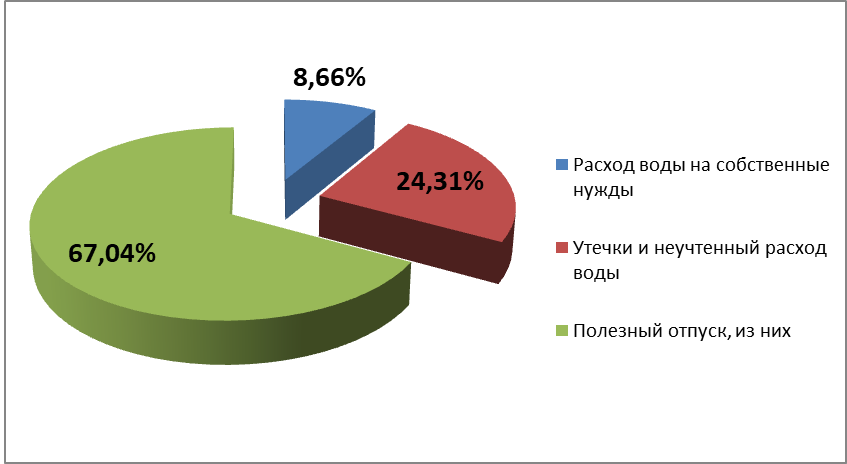 Как видно из рисунка, утечки и неучтенный расход воды (от поднятой воды) составляют 24,31%. Полезный отпуск – 67,04%.Техническая вода в Асиновском городском поселении отсутствует.Территориальный баланс подачи горячей, питьевой, технической воды по технологическим зонам водоснабжения (годовой и в сутки максимального водопотребления).На территории Асиновского городского поселения существует одна технологическая зона холодного водоснабжения – город Асино. Горячая вода (по закрытой схеме) и техническая вода на территории городского поселения отсутствует. Таблица 12 Территориальный баланс подачи водыТаблица 13 Максимальное водопотребление  в суткиСогласно таблице выше, среднесуточное потребление горячей воды составляет 2462,81 м.куб./сут.Структурный баланс реализации горячей, питьевой, технической воды по группам абонентов с разбивкой на хозяйственно-питьевые нужды населения, производственные нужды юридических лиц и другие нужды поселения  Распределение затрат полезного отпуска воды питьевого качества на территории  Асиновского городского поселения выглядит следующим образом:Таблица 14 Баланс водопотребления по группам потребителей за 2020 год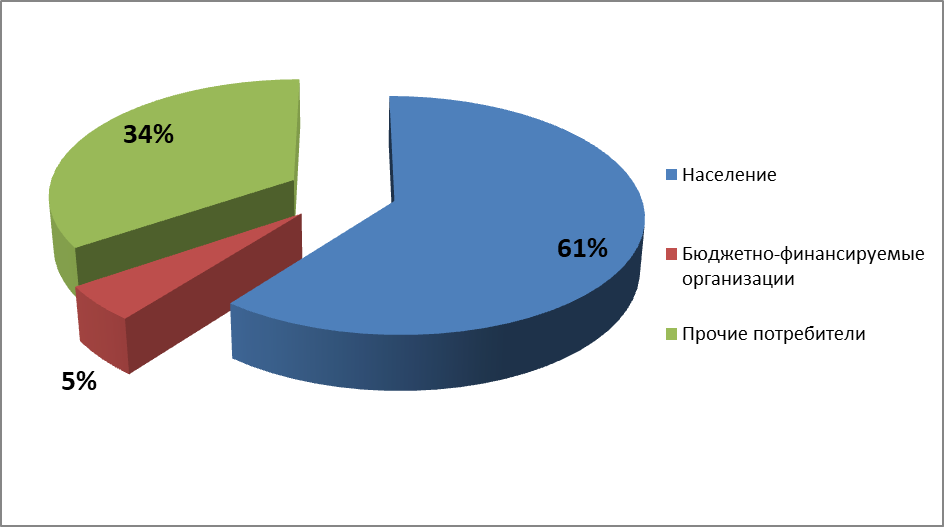 Рисунок 3 Баланс воды по типам потребителей в 2020 году.Как видно из рисунка, основной потребитель - население (61 % от общего количества принятой воды). Техническая вода в Асиновском городском поселении отсутствует.В структуру прочих потребителей входят юридические лица, не относящиеся к бюджетной сфере. Сведения о фактическом потреблении населением горячей, питьевой, технической воды исходя из статистических и расчетных данных и сведений о действующих нормативах потребления коммунальных услуг.Согласно Приказу от 05 июня 2013 г. № 11 нормативы потребления воды выглядят следующим образом:Таблица 15 Нормативные значения потребления воды. 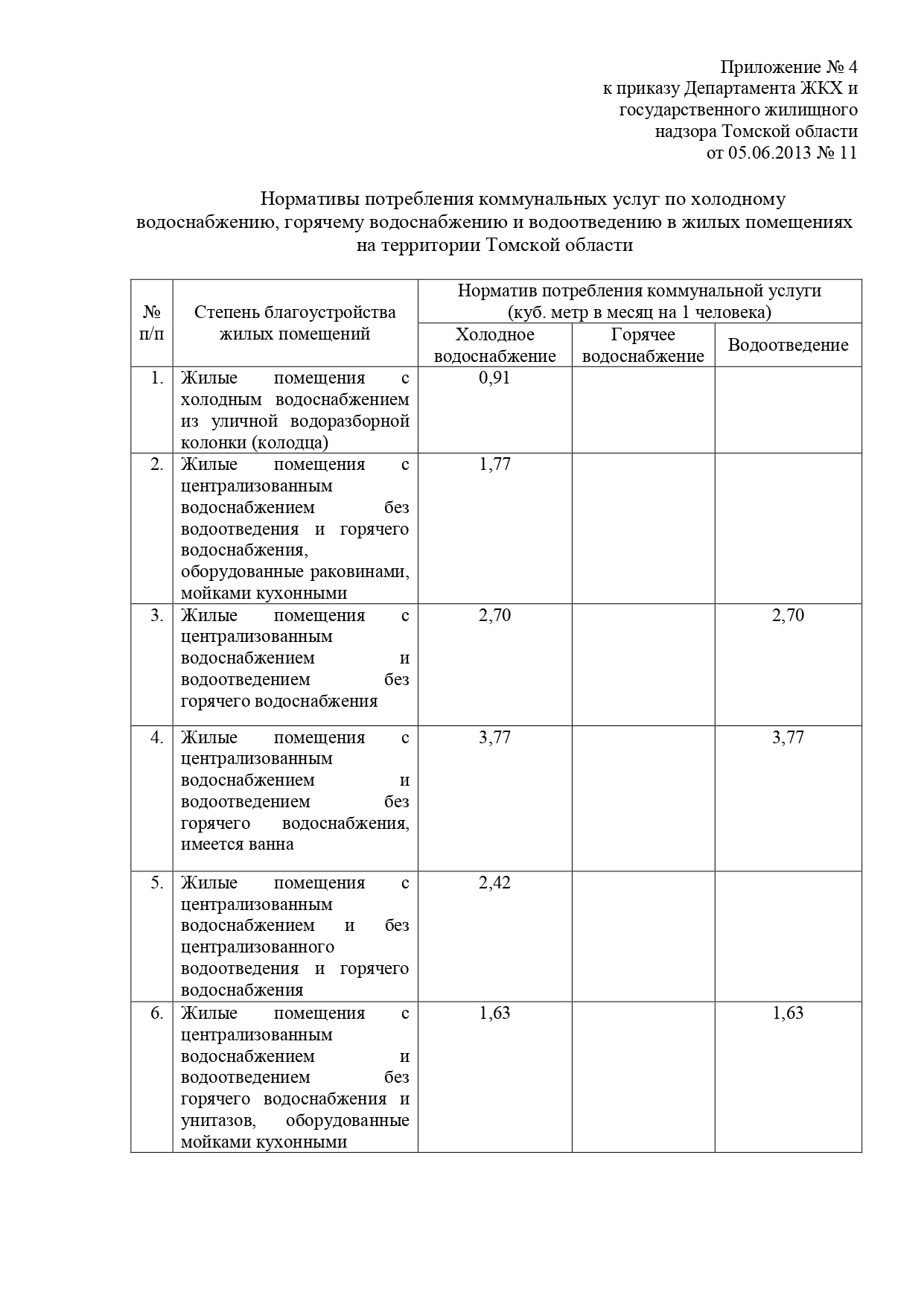 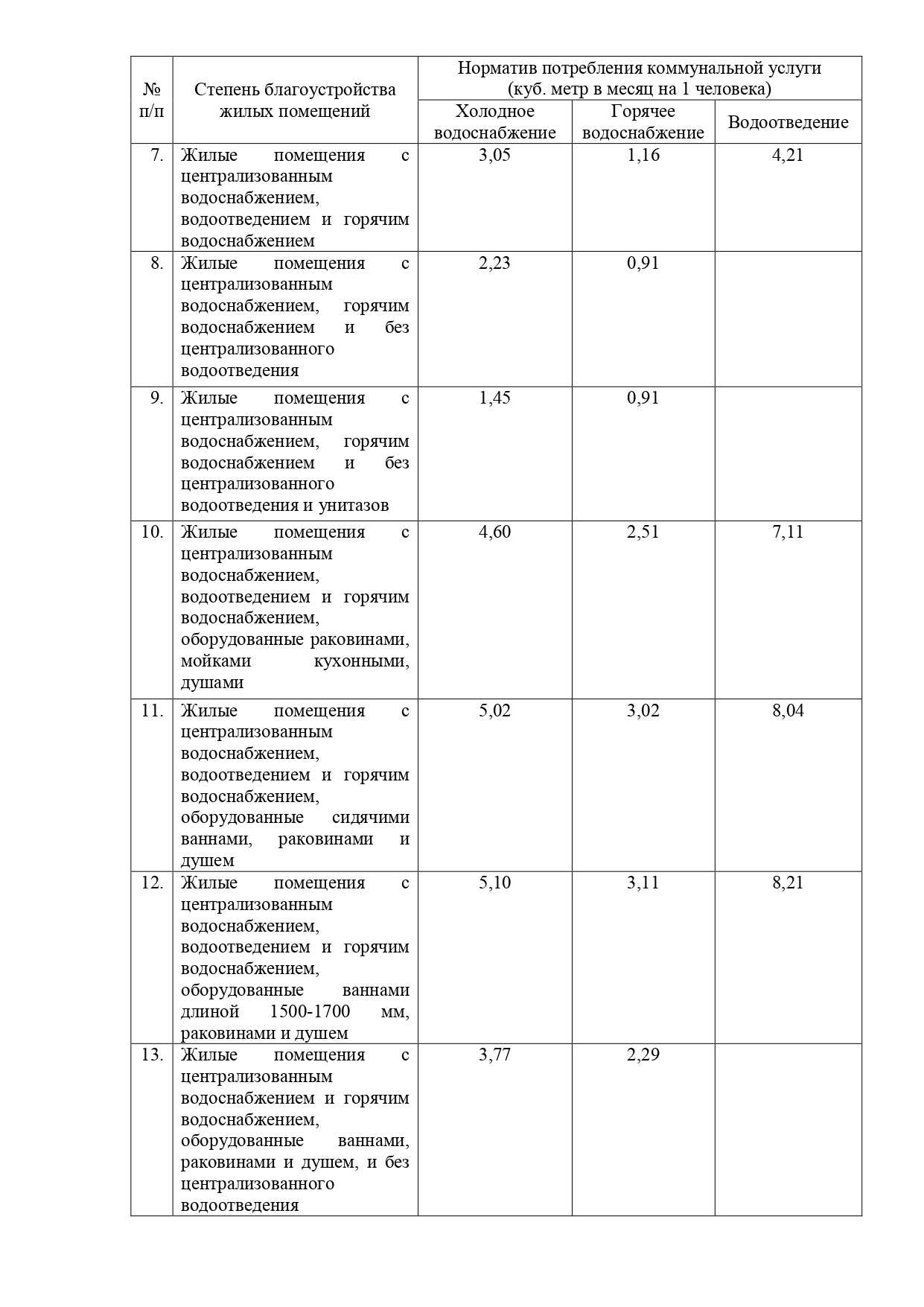 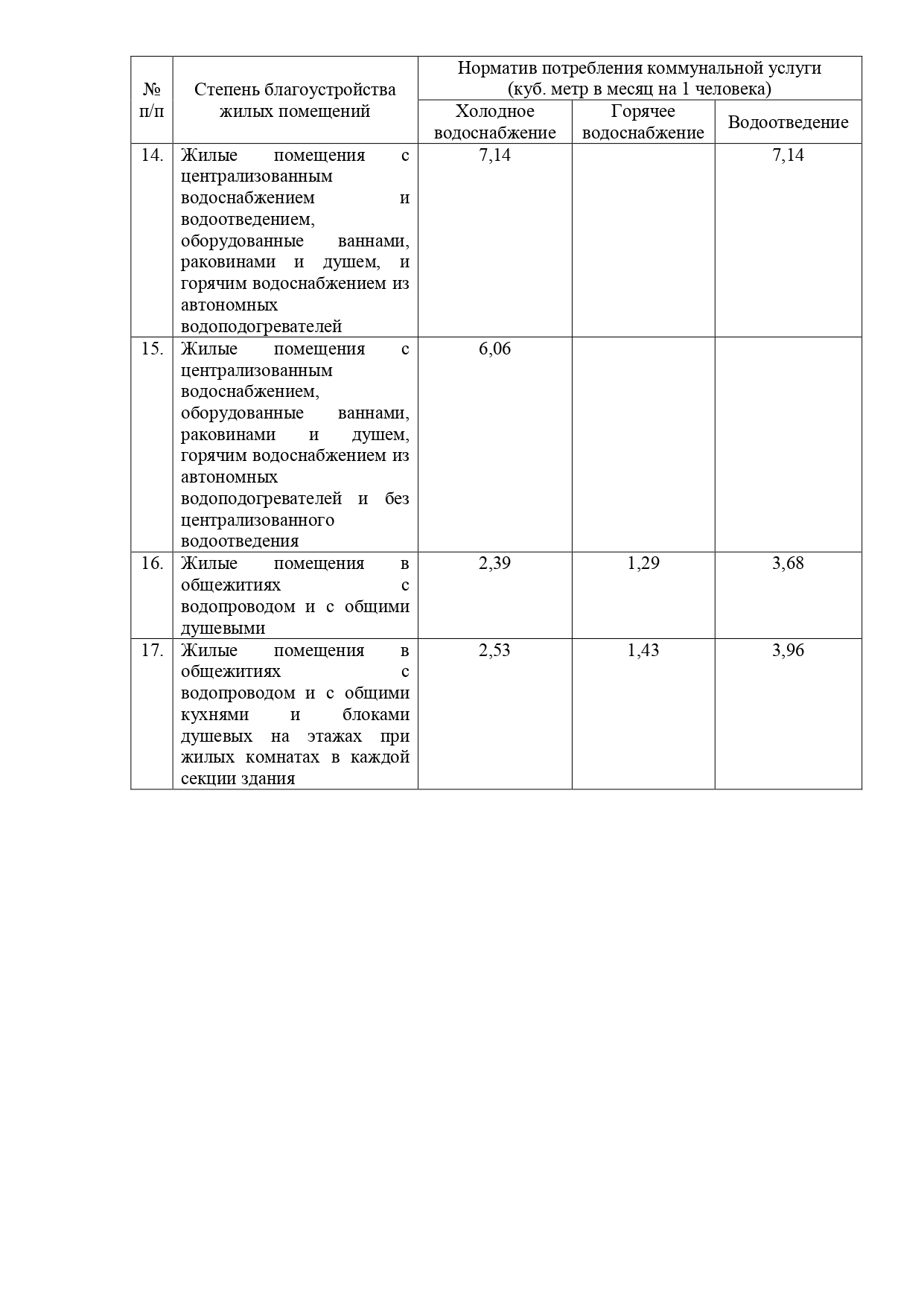 Описание существующей системы коммерческого учета горячей, питьевой, технической воды и планов по установке приборов учета.Коммерческие ОДПУ отсутствуют.Анализ резервов и дефицитов производственных мощностей системы водоснабжения поселенияСогласно расчетам по среднегодовым значениям, резерв мощности водозаборных сооружений составляет 74,49 %. В период пиковой нагрузки в летний засушливый период, в часы максимального водопотребления резерв составляет 70,66%. В связи с этим, часть оборудования находится в резерве. Фактическая производительность оборудования, находящегося в работе составляет 475м3/час.Таблица 16 Анализ резервов и дефицитов производительности оборудования  Прогнозные балансы потребления горячей, питьевой, технической воды на срок не менее 10 лет с учетом различных сценариев развития поселения, рассчитанные на основании расхода горячей, питьевой, технической воды в соответствии со СНиП 2.04.02-84 и СНиП 2.04.01-85, а также исходя из текущего объема потребления воды населением и его динамики с учетом перспективы развития и изменения состава и структуры застройки.Для оценки необходимого количества воды потребителям централизованных систем водоснабжения Асиновского городского поселения сведения прогнозных балансов воды питьевого качества были произведены расчеты согласно методикам, приведенным в СП 31.13330.2012 и СП 30.13330.2012 (актуализированные редакции СНиП 2.04.02-84 и СНиП 2.04.01-85).Таблица 17 Расход воды согласно  СП 31.13330.2012 и СП 30.13330.2012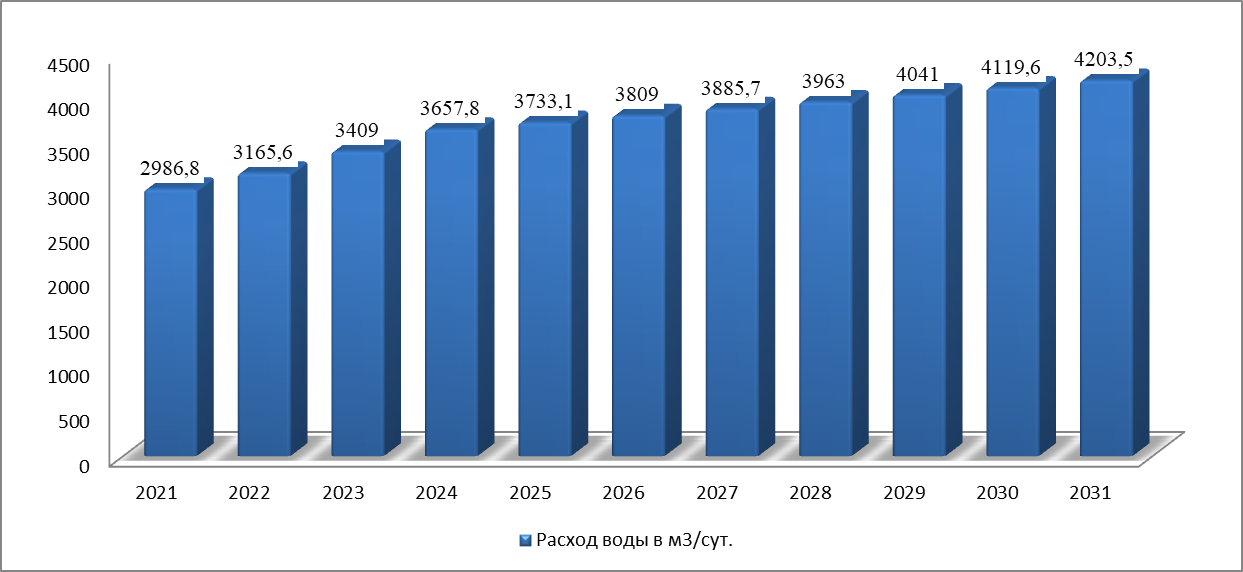 Рисунок 4 Расход воды согласно  СП 31.13330.2012 и СП 30.13330.2012Описание централизованной системы горячего водоснабжения с использованием закрытых систем горячего водоснабжения, отражающее технологические особенности указанной системы.Горячее водоснабжение открытого осуществляется путем забора теплоносителя (горячей воды)  из системы теплоснабжения (тепловой сети)Горячее водоснабжение закрытого типа  подразумевает, что  питьевая холодная вода забирается из водопровода и нагревается в дополнительном теплообменнике.На территории Асиновского городского поселения централизованная система горячего водоснабжения закрытого типа отсутствует. Горячее водоснабжение осуществляется путем забора теплоносителя (горячей воды)  из системы теплоснабжения.На территории муниципального образования существует только одна технологическая зона горячего (открытого) водоснабжения.Сведения о фактическом и ожидаемом потреблении горячей, питьевой, технической водыНа основе данных о динамике изменения численности населения в перспективе до 2031 года были составлены ожидаемые прогнозы потребления холодной и горячей воды в Асиновском городском поселении.  Данная динамика изменения потребления воды была получена на основе фактических расходов воды абонентами МУП АГП «Асиновский водоканал».Таблица 18 Объемы потребления холодной воды до 2027 года 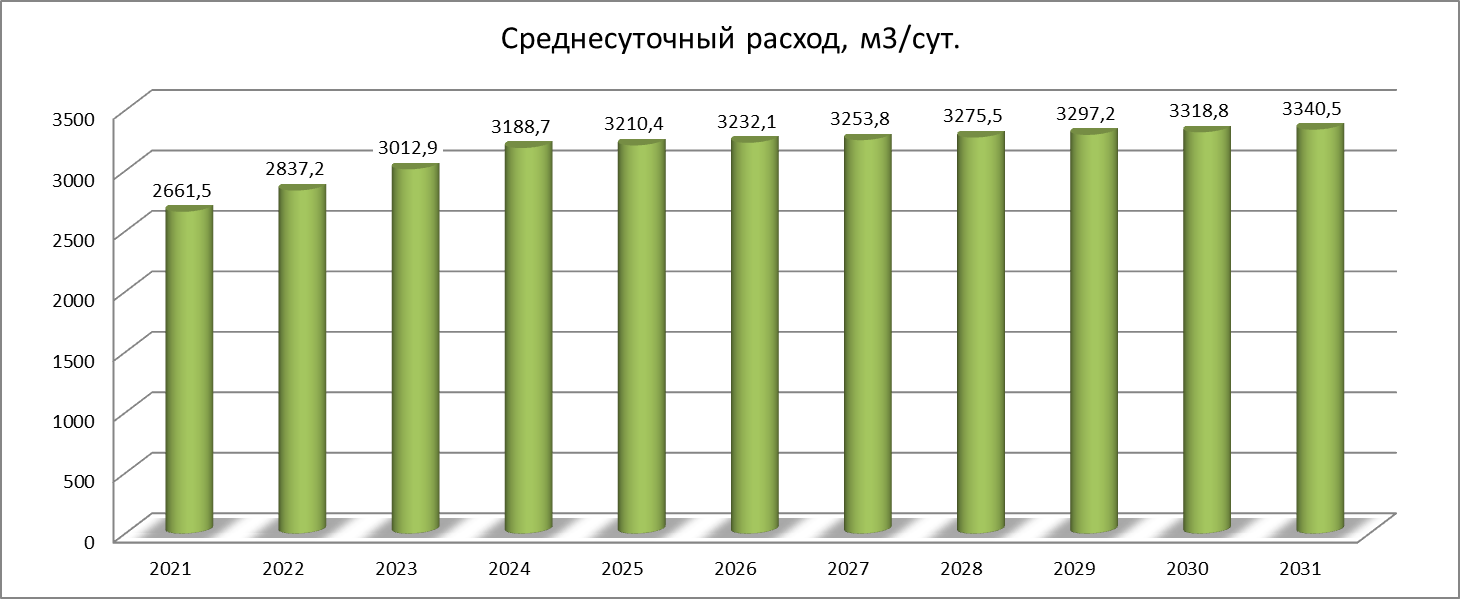 Рисунок 5 Среднесуточный расход воды до 2027 годаГорячая вода (по закрытой схеме) и техническая вода на территории городского поселения отсутствует. Описание территориальной структуры потребления горячей, питьевой, технической водыВ Асиновском городском поселении существует только один населенный пункт – г. Асино.Ниже представлена структура полезного отпуска по группам потребителей в данном населенном пункте:Таблица 19 Территориальная структура полезного отпуска холодной водыТехническая и горячая вода (по закрытой схеме) на территории Асиновского городского поселения отсутствует. Прогноз распределения расходов воды на водоснабжение по типам абонентов, в том числе на водоснабжение жилых зданий, объектов общественно-делового назначения, промышленных объектов, исходя из фактических расходов горячей, питьевой, технической воды с учетом данных о перспективном потреблении горячей, питьевой, технической воды абонентами.Исходя из фактических и расчетных данных, были определены прогнозы потребления холодной воды из централизованных систем водоснабжения муниципального образования в перспективе до 2031 года.Таблица 20 Перспективные балансы холодной воды до 2027 года на основе прироста численности Сведения о фактических и планируемых потерях горячей, питьевой, технической воды при ее транспортировке (годовые, среднесуточные значения).На перспективу развития централизованных систем водоснабжения был сформирован  прогноз динамики объемов потерь до 2031  года. Данный прогноз был составлен с учетом вводимых по годам мероприятий указанных в разделе 4.1 данной схемы. Также была учтена динамика объемов полезного отпуска в сеть. Исходя из полученных данных, была сформирована следующая таблица:Таблица 21 Общий баланс отпуска в сеть  Перспективные балансы водоснабжения и водоотведения (общий - баланс подачи и реализации горячей, питьевой, технической воды, территориальный - баланс подачи горячей, питьевой, технической воды по технологическим зонам водоснабжения, структурный - баланс реализации горячей, питьевой, технической воды по группам абонентов).Исходя из полученных прогнозных значений, был составлен общий баланс реализации воды до 2027 года. Ниже представлена динамика изменения баланса реализации воды в целом.Из общего баланса потребления видно, что к 2025 году среднегодовое потребление воды составит 1549,6 тыс.м3/год, а к 20310 году среднегодовое потребление составит 1588,1  тыс.м3/год.Таблица 22 Общий баланс реализации холодной воды На основании перспективного анализа  объёмов потребления воды оценён возможный баланс отведённых стоков от различных групп абонентов и общего отведённого стока по муниципальному образованию. По значениям полезного отпуска в сеть можно оценить ориентировочный объем стоков, который поступит от потребителей холодной воды в централизованную систему водоотведения. Объём отведённых стоков от населения рассчитан исходя из того что 80-90 % потреблённой воды населением в дальнейшем процессе отводится в систему канализации. Более подробный анализ перспективных объемов сточных вод представлен в разделе Водоотведения.Таблица 23   Прогноз объемов сточных вод, которые необходимо  отвестиИсходя из таблиц выше, можно провести анализ объемов сточных вод в зависимости от перспективного потребления воды. Расчет требуемой мощности водозаборных и очистных сооружений исходя из данных о перспективном потреблении горячей, питьевой, технической воды и величины потерь горячей, питьевой, технической воды при ее транспортировке с указанием требуемых объемов подачи и потребления горячей, питьевой, технической воды, дефицита (резерва) мощностей по технологическим зонам с разбивкой по годам.Исходя из данных раздела 3.7 и 3.6, были рассчитаны резервы ("+")/дефициты ("-") водозаборных сооружений.Таблица 24 Оценка необходимого объема воды питьевого качества в сутки максимального потребленияСогласно расчетам по среднегодовым значениям, резерв мощности водозаборных сооружений будет составлять в 2031 году 69%. В период пиковой нагрузки в летний засушливый период, в часы максимального водопотребления резерв мощности будет составлять в 2031 году 62,9%.На данный момент фактическая производительность оборудования водозаборных сооружений составляет 475 м3/час. Наименование организации, которая наделена статусом гарантирующей организации.Организация наделенная статусом гарантийного поставщика отсутствует.Предложения по строительству, реконструкции и модернизации объектов централизованных систем водоснабженияПеречень основных мероприятий по реализации схем водоснабжения с разбивкой по годамРазработка проектной документации на капитальный ремонт 1 и 2 нитки центральных водоводов.Ремонт и реконструкция существующих сетей на участках, требующих замены.Автоматизация и диспетчеризация Орловского водозабора. Строительство сетей холодного водоснабжения в перспективных и существующих районах застройки: - пер. Широкий – пер. Мостовой;- ул. Деповская – пер. Р. Люксембург;- мкр. Мордовье, ул. Комсомольская, ул. Зонная, ул. Чернышевского;- пер. Менделеева – ул. Войкова – ул. 370 Стрелковой Дивизии;- ул. И. Черных;- пер. Чехова – ул. Тихая;- ул. Курьинская;- ул. Тверская;- ул. Трудовая – 2-я Трудовая;- ул. 2-я Трудовая;- ул. Гоголя;Технические обоснования основных мероприятий по реализации схем водоснабжения, в том числе гидрогеологические характеристики потенциальных источников водоснабжения, санитарные характеристики источников водоснабжения, а также возможное изменение указанных характеристик в результате реализации мероприятий, предусмотренных схемами водоснабжения и водоотведения.Разработка проектной документации и капитальный ремонт 1 и 2 нитки центральных водоводов.Две нитки центрального водовода являются главными артериями водообеспечения всего города. Поэтому, для надежности и устойчивости городской инфраструктуры, требуется иметь в исправном состоянии нитки центрального водовода от «Орловского водозабора» до г. Асино. Первая нитка протяженностью 5578 м.п., введена в эксплуатацию в 1985 году и на данный момент капитально отремонтирована на 42 %, оставшаяся часть имеет износ более 100 %. Вторая нитка протяженностью 5556 м.п., сдавалась в эксплуатацию строительными этапами в период с 1992-2003 г.г. и на данный момент имеет износ 80 %. И обе нитки в совокупности, имеют высокую аварийность по 8-11 эпизодов в год. Необходимо завершение капитального ремонта первой нитки и актуализация работы по ремонту второй. Также, необходимо поставить на кадастровый учет, земельный участок под всем центральным водоводом (1 и 2 нитка) от Орловского водозабора до г. Асино.Реконструкция существующих сетей на участках, требующих замены.Водопроводные сети г. Асино и оборудование на них эксплуатируется с 1967 г. Средний возраст сетей составляет 40 лет, в результате чего внутри трубопроводов находится большое количество отложений, а с наружной части трубы имеются множественные коррозионные язвы. В направлении снижения потерь предлагается выполнить значительный объем работ по замене аварийных трубопроводов.Таблица 25 Характеристики участков сетей, предлагаемых к замене Автоматизация и диспетчеризация Орловского водозабора.«Орловский водозабор»: сдан в эксплуатацию в 1985 г. В связи с полным износом основных фондов в 2014-2021 г.г. ведется его реконструкция. В рамках данного проекта необходимо выполнить следующие мероприятия:автоматизация и диспетчеризация. Необходимо выполнить автоматизацию и диспетчеризацию всех технологических процессов в составе: 1 подъем; 2 подъем; - увязать автоматизацию 1 и 2 подъема; РЧВ; фильтра; система промывки фильтров.РЧВ. Необходимо выполнить очистку обеих резервуаров. Далее, провести диагностику на предмет состава работ по их дальнейшему кап. ремонту (ремонт строительных конструкций резервуаров, ремонт и замена внутренней поверхности резервуаров или другое).сети связи и коммуникации. Телефонизация, вентиляция и кондиционирование.благоустройство и озеленение территории станции очистки питьевой воды.проездыпожарная сигнализация.Сведения о вновь строящихся, реконструируемых и предлагаемых к выводу из эксплуатации объектах системы водоснабжения.Проектом Схемы предлагается:Разработка проектной документации и капитальный ремонт 1 и 2 нитки Центрального водовода.Реконструкция существующих сетей на участках, требующих замены.Автоматизация и диспетчеризация Орловского водозабора.Сведения о развитии систем диспетчеризации, телемеханизации и систем управления режимами водоснабжения на объектах организаций, осуществляющих водоснабжение.Согласно проектной документации, по завершению реконструкции водозабора и станции очистки питьевой воды в г. Асино Томской области, будет организовано создание системы автоматизации и диспетчеризации водозабора.Основные сведения согласно проектной документации.Водозабор и технологическое оборудование и станции очистки питьевой воды работают, в основном, в автоматическом режиме. Верхний уровень системы автоматизации обеспечивает оперативное представление информации о состоянии системы, ее хранение и архивирование, а также дистанционное управление оборудованием, находящимся в системе диспетчеризации. Непосредственным устройством индикации и управления является АРМ оператора. К числу основных автоматизированных операций очистной системы относятся: - работа насосов скважин; - промывка фильтров; - работы насосов станции 2-ого подъема; - включение/отключение насосного и технологического оборудования очистки загрязненной промывной воды в зависимости от ее наличия/отсутствия; - включение/отключение насосного оборудования подачи осадка на обезвоживание; - включение/отключение насосов-дозаторов в зависимости от уровня реагента в растворном баке. Работа отдельных скважин водозабора и технологического оборудования обработки промывных вод и обезвоживания осадка допускает кратковременную остановку до 30 минут отдельных агрегатов технологического оборудования без отрицательных последствий для процесса подачи воды в сеть города, поэтому в настоящем проекте не предусмотрен автоматический ввод в работу резервного оборудования для данных процессов. Включение в работу резервного оборудования, для данных процессов, производится обслуживающим персоналом со щита управления по аварийному сигналу на контрольном пульте. В связи непрерывным характером работы насосов станции II-ого подъема, обусловленным необходимостью бесперебойной подачи водопроводной воды потребителю, в проекте предусмотрен автоматический ввод в действие резервного насосного оборудования. Для снижения затрат электроэнергии работа насосов станции II-ого подъема полностью автоматизирована. Проектом предусмотрено 6 рабочих насос и 2 резервных. Регулирование подачи воды в сеть осуществляется по показаниям датчика давления на подающем трубопроводе. Снижение/увеличение подачи воды в сеть осуществляется за счет последовательного отключения/включения насосных агрегатов, а также за посредством снижения/увеличения производительности насоса с использованием системы частотного регулирования приводы насоса. Основными контролируемыми параметрами работы водозабора и станции очистки питьевой воды: Основная часть технологического оборудования станции очистки питьевой воды является оборудованием комплектной поставки, включающей собственные локальные щиты управления. С каждого локального щита управления установок комплектной поставки осуществляется передача рабочих и аварийных сигналов на АРМ. Локальные щиты управления устанавливаются навесным монтажом в непосредственной близости от технологического оборудования. Оборудование системы автоматизации устанавливается в помещении операторской станции.Сведения об оснащенности зданий, строений, сооружений приборами учета воды и их применении при осуществлении расчетов за потребленную воду.Список домов, оснащенных общедомовыми приборами учета ХВС представлен в разделе 3.5.4.6  Описание вариантов маршрутов прохождения трубопроводов (трасс) по территории поселения и их обоснование.Количество линий водоводов надлежит принимать с учетом категории системы водоснабжения и очередности строительства.При прокладке водоводов в две или более линии необходимость устройства переключений между водоводами определяется в зависимости от количества независимых водозаборных сооружений или линий водоводов, подающих воду потребителю. При этом, в случае отключения одного водовода или его участка, общую подачу воды объекту на хозяйственно-питьевые нужды допускается снижать не более чем на 30% расчетного расхода, на производственные нужды — по аварийному графику.При прокладке водовода в одну линию и подаче воды от одного источника должен быть предусмотрен объем воды на время ликвидации аварии на водоводе. Аварийный объем воды, обеспечивающий в течение времени ликвидации аварии на водоводе (расчетное время) расход воды на хозяйственно-питьевые нужды, в размере 70% расчетного среднечасового водопотребления и производственные нужды по аварийному графику.Водопроводные сети должны быть кольцевыми. Тупиковые линии водопроводов допускается применять:для подачи воды на производственные нужды — при допустимости перерыва в водоснабжении на время ликвидации аварии;для подачи воды на хозяйственно-питьевые нужды — при диаметре труб не свыше 100 мм;для подачи воды на противопожарные или на хозяйственно-противопожарные нужды независимо от расхода воды на пожаротушение при длине линий не свыше 200 м.Кольцевание наружных водопроводных сетей внутренними водопроводными сетями зданий и сооружений не допускается. Соединение сетей хозяйственно-питьевых водопроводов с сетями водопроводов, подающих воду не питьевого качества, не допускается. На водоводах и линиях водопроводной сети в необходимых случаях надлежит предусматривать установку: Поворотных затворов (задвижек) для выделения ремонтных участков; Клапанов для впуска и выпуска воздуха при опорожнении и заполнении трубопроводов;  Клапанов для впуска и защемления воздуха;  Вантузов для выпуска воздуха в процессе работы трубопроводов; Выпусков для сброса воды при опорожнении трубопроводов;  Компенсаторов;  Монтажных вставок; Обратных клапанов или других типов клапанов автоматического действия для выключения ремонтных участков; Регуляторов давления.  Аппаратов для предупреждения повышения давления при гидравлических ударах или при неисправности регуляторов давления.На самотечно-напорных водоводах следует предусматривать устройство разгрузочных камер или установку аппаратуры, предохраняющих водоводы при всех возможных режимах работы от повышения давления выше предела, допустимого для принятого типа труб.Водоводы и водопроводные сети надлежит прокладывать с уклоном не менее 0,001 по направлению к выпуску. При плоском рельефе местности уклон допускается уменьшать до 0,0005.4.7. Рекомендации о месте размещения насосных станций, резервуаров, водонапорных башен.На данный момент в Асиновском городском поселении существует два резервуара чистой воды объемом 2000 куб.м каждый. Водонапорные башни отсутствуют. Схемой Водоснабжения и водоотведения не предусматривается изменение места расположения объектов централизованной системы.4.8. Границы планируемых зон размещения объектов централизованных систем горячего водоснабжения, холодного водоснабжения.Все объекты системы холодного водоснабжения находятся в пределах ранее указанного населенного пункта, охваченного централизованной системой. Увеличение зон размещения систем за пределами данного населенного пункта не планируется.В границах населенного пункта, в пределах существующих технологических зон, могут произойти изменения, связанные с развитием систем водоснабжения и подключением новых потребителей.4.9. Карты (схемы) существующего и планируемого размещения объектов централизованных систем холодного водоснабжения. Схема существующего размещения объектов представлена на рисунке ниже.Рисунок 6 Схема существующего размещения объектовЭкологические аспекты мероприятий по строительству и реконструкции объектов централизованной системы водоснабжения.Сведения о мерах по предотвращению вредного воздействия на водный бассейн предлагаемых к новому строительству и реконструкции объектов централизованной системы водоснабжения при сбросе (утилизации) промывных вод.По существующему проекту, станция обезжелезивания воды предназначена для удаления из воды железа методом фильтрования на скорых фильтрах с упрощенной системой аэрации. По существующей технологической схеме вода от водозабора подается насосами первого подъема в камеру перед фильтрами с изливом с высоты 0,6 м над уровнем воды. За счет высоты излива вода обогащается кисло-родом, необходимым для протекания процесса обезжелезивания, который происходит в толще загрузки фильтров. Пройдя фильтрующую загрузку, вода освобождается от железа, затем направляется в резервуары чистой воды (РЧВ), откуда забирается насосами станции II подъема, обеззараживается посредством дозирования гипохлорита натрия и направляется потребителю. В настоящее время для обеззараживания применяется готовый раствор гипохлорита натрия посредством насоса дозатора. Режим работы станции равномерный, круглосуточный. По существующей технологической схеме приняты открытые скорые фильтры с боковым карманом, размером в плане 4,0х3,6 м (в осях). Равномерность распределения воды между фильтрами достигается применением водосливных воронок, выведенных на 0,6 м над уровнем воды в фильтрах Промывка фильтров осуществляется за счет подачи воды из башни для хранения воды высотой ствола 12,0 м, с баком емкостью– 200 м3. Подача воды в башню осуществляется насосами. В настоящее время нет возможности промывать каждый фильтр в отдельности в связи с выходом из строя запорно-регулирующей арматуры. Промывная вода подается сразу на все фильтры в количестве 200 м3. Это не соответствует проектным параметрам промывки, при которой количество воды, подаваемой на каждый фильтр должно составлять 75 м3 (т.е. 450 м3 на 6 фильтров). При такой схеме нет возможности контролировать количество воды, подаваемой на каждый их фильтров и соответственно гарантировать качество промывки. На станции отсутствуют сооружения для приема и обработки промывных вод. Поэтому вода после промывки фильтров сбрасывается по безнапорному коллектору и водовыпуску в р. Итатка.Согласно проекта по реконструкции водозабора в декабре 2021 года будет запущена в работу новая технологическая схема обработки воды и автоматизированная система промывки фильтров. Подземная вода от скважин с глубинными насосами  по водоводу В-9 подается в приемную камеру. В водовод В-9 через определенное расстояние подаются реагенты в следующей последовательности: гипохлорид натрия, алюминия оксихлорид, флокулянт. Подача реагентов осуществляется насосами из расходных баков.          Под действием гипохлорита натрия происходит окисление растворѐнных форм железа и марганца с образованием устойчивых гидроксидных хлопьев, способных к задержанию на механических фильтрах. Под действием оксихлорида алюминия происходит дополнительная дестабилизация эмульгированных и растворѐнных загрязнений воды (в том числе, коллоидной серы) и сорбция их продуктами гидролиза коагулянта. Коагуляция осуществляется непосредственно в фильтрующем слое фильтров – контактная коагуляция. Преимущество данного очистного процесса заключается в сочетании благоприятных условий для укрупнения микрохлопьев механических примесей за счѐт значительного повышения вероятности их взаимного столкновения с одновременным задержанием в толще загрузки. Требуемая эффективность разделения дисперсной среды в фильтровальном слое будет достигаться при гораздо меньшем размере хлопьев, благодаря чему дозареагента может быть снижена на 30%, по сравнению с методами, основанными на принципе седиментации. Дальнейшее укрупнение скоагулированных частиц с последующим их задержани-ем происходит под действием флокулянта, вводимого в трубопровод перед приемной ка-мерой. Из приемной камеры вода под гидростатическим напором через дренажную распределительную системы поступает в нижнюю часть открытых скорых фильтров для разделения дисперсной среды. Полученные гидроксиды и коллоидная се-ра осаждаются на гранулах загрузки фильтра, и удаляется в дренажную линию в процес-се обратной промывки фильтра. В процессе фильтрования также происходит снижение мутности, цветности воды и сероводорода. На выходе из фильтров вода подвергается вторичной дезинфекционной обработке гипохлоритом натрия для обеспечения нормативных требований по уровню оста-точного содержания хлора в воде перед подачей еѐ в водораспределительную сеть. Вод реагента осуществляется в трубопровод подачи воды (В11) в резервуары чистой воды Дозирование осуществляется насосами-дозаторами гипохлорита натрия. Вторичная доза гипохлорита натрия имеет пролонгированное действие, что необходимо для сохранения требуемого качества очищенной воды при еѐ накоплении и подаче потребителю. Очищенная вода под остаточным напором поступает в резервуары чистой воды (РЧВ), расположенные вне здания очистных сооружений, откуда насосами II подъема подается в водопроводную сеть города (В1). Промывка фильтров Подача воды на промывку фильтровальной загрузки осуществляется по напорно-му трубопроводу (В4Н) промывными насосами из РЧВ Промывка фильтров осуществляется в автоматическом режиме посредством переключения электрифи-цированных задвижек обвязки фильтров. Грязная промывная вода под гидростатическим напором по трубопроводу (К15Н) отводится в резервуар промывной воды . По проекту фильтроцикл каждого фильтра составляет 12 ч, таким образом, за сутки осуществляется 12 промывок фильтров. Промывка фильтров осуществляется последовательно через каждые 2 часа. Для обеспечения требуемого качества воды, подаваемого потребителю, проектом предусмотрен сброс первого фильтрата в резервуар промывных вод. Очистка промывной воды Резервуар промывных вод, рассчитан на прием объема воды от двух промывок. В штатном режиме работы объем воды от промывки одного фильтра насосом по трубопроводу (К15Н) подается на тонкослойный сепаратор для очистки. Процесс перекачки воды на сепаратор (опорожнения резервуара) составляет 1,5 часа. Для исключения процесса оседания на дне резервуара взвешенных веществ, проектном предусмотрена система взмучивания осадка посредством насоса. Включение насоса происходит в автоматическом режиме в зависимости от уровня воды в резервуа-ре. Очистка загрязнѐнной промывной воды осуществляется в тонкослойном сепараторе, включающем в себя камеру флокуляции и секцию отстаивания которые последовательно проходит очищаемая вода. В качестве реагентов применяются коагулянт алюминия оксихлорид и органический флокулянт той же марки, что и для очистки артези-анской воды. Флокулянт вводятся в камеру смешения, где перемешивается с очищаемой водой лопастной мешалкой с электроприводом (перемешивающее устройство). Под действием флокулянта происходит укрупнение частиц образованной суспензии и формирование плотных легко осаждаемых агломератов – флокул (флокуляция). Подача флокулянта осуществляется насосом совместно с подачей загрязненной промывной воды в непрерывном режиме. Для дестабилизации тонкодиспер-гированных загрязнений воды и сорбция загрязнений продуктами гидролиза и соответственно повышения качества обработки воды в схеме предусмотрена возможность подачи коагулянта в камеру флокуляции. Необходимость подачи коагулянта перед тонкослойным сепаратором определяется на стадии пуско-налодочных работ. Дозирование коагулянта осуществляется насосами-дозаторами, из расходного бака коагулянта. Пройдя сепаратор очищенная промывная вода самотѐком по трубопроводу (К16) поступает в приемную камеру  для дальнейшей совместной очистки с артезианской водой из скважин. Обезвоживание осадка. Осадок со дна секции отстаивания тонкослойного сепаратора  в периодиче-ском режиме насосом  по трубопроводу (К5Н) Подается в резервуар осадка , откуда, по мере накопления, насосам  подается на установку обезвоживания. Фильтрат от установки обезвоживания в самотечном режиме по трубопроводу (К14) направляется в резервуар промывных вод, а обезвоженный осадок сбрасывается в контейнер. По мере накопления контейнера осадок вывозится на утилизацию. Сведения о мерах по предотвращению вредного воздействия на окружающую среду при реализации мероприятий по снабжению и хранению химических реагентов, используемых в водоподготовке (хлор и другие).Согласно проектной документации по реконструкции водозабора и станции очистки питьевой воды в г. Асино Томской области были определены следующие мероприятия и решения:Производственный персонал, выполняющий периодические работы на станции очистки питьевой воды (подготовка контейнера с осадком к погрузке, наполнение емкостей растворов реагентов), должен быть обеспечен спецодеждой и индивидуальными средствами защиты лица, глаз, рук. Для защиты органов дыхания должны быть предусмотрены фильтрующие респираторы, противогазы. Работы с реагентами следует производить в специальной одежде и обуви, применять индивидуальные средства защиты (защитный костюм, резиновый фартук, резиновые перчатки, очки защитные, фильтрующий респиратор, противогаз). Место разлива коагулянта (алюминия оксихлорида) нейтрализовать щелочью, отмыть большим количеством воды. При попадании на кожу товарного коагулянта промыть кожу большим количеством воды или слабым раствором соды, при попадании в глаза – промыть большим количеством проточной воды в течение 15÷20 мин., направить пострадавшего к врачу. В случае вдыхания паров оксихлорида алюминия – вывести пострадавшего на свежий воздух, промыть нос и рот водой, для интоксикации применять внутрь молоко с содой, минеральную воду типа «Боржоми» и т.п. При проглатывании – промыть рот водой, выпить большое количество воды или молока, рвоту не вызывать. При работе с раствором гипохлорита натрия производственный персонал должен быть обеспечен специальной одеждой и иметь индивидуальные средства защиты: защитные очки, резиновые сапоги, резиновые перчатки, фартук их прорезиненной ткани, и противогаз марки В или ВКФ (ГОСТ 12.4.121). При попадании раствора гипохлорита натрия на кожные покровы необходимо обмывать их обильной струей воды в течение 10÷12 мин. При попадании брызг продукта в глаза следует немедленно промыть их обильным количеством воды и направить пострадавшего к врачу. Разлившийся раствор гипохлорита натрия смыть водой. Гипохлорит натрия не горюч и невзрывоопасен. Однако при контакте с органическими веществами (опилки, ветошь и др.) в процессе высыхания может вы-звать их загорание. В случае загорания – тушить водой, песком, углекислотными огнетушителями. Место просыпа сухого товарного флокулянта убирают без применения воды. При попадании на кожу раствора флокулянта промыть кожу большим количеством воды. При попадании товарного флокулянта или рабочего раствора в глаза – промыть большим количеством проточной воды в течение 510 мин., направить пострадавшего к врачу. При проглатывании товарного флокулянта или рабочего раствора – промыть рот водой, выпить большое количество воды. Способ уборки производственных помещений станции очистки питьевой воды – влажная уборка полов. Весь персонал станции обеспечивается спецодеждой (зимой – теплая спецодежда, летом – х/б костюм или халат), обувью из кожзаменителей и резиновыми сапогами. Все производственные помещения отапливаются.Оценка объемов капитальных вложений в строительство, реконструкцию и модернизацию объектов централизованных систем водоснабженияТаблица 26 Характеристика вводимых мероприятийЦелевые показатели развития централизованных систем водоснабжения.Таблица 27 Целевые показатели системы водоснабженияГлава 2.  Схема водоотведенияСуществующее положение в сфере водоотведенияОписание структуры системы сбора, очистки и отведения сточных вод на территории поселения и деление территории поселения на эксплуатационные зоны.В Асиновском городском поселении существует полная раздельная система канализации. Основным предприятием в сфере канализационного хозяйства является МУП АГП  «Асиновский водоканал». Протяженность канализационных сетей составляет —80,55 км.  Информация по протяженности канализационных сетей ( наименование участка, диаметр, протяженность, материал, износ, требует замены или нет) направлена на элю почту отдельным файлом.Отведение производственно-бытовых сточных вод осуществляется самотечными сетями на канализационные насосные станции (КНС) — 6 шт. (рисунок 9, п. 11.6).Сточные воды поступают на очистные сооружения по двум потокам:- первый поток сточных вод поступает в канализационно-насосную станцию «Гора» и подается в приемную камеру на пескловки; из песколовок сточные воды направляются в горизонтальные отстойники;- второй поток поступает в приемную камеру, далее в песколовки и в горизонтальные отстойники. Перед горизонтальными отстойниками оба потока объединяются. Сточные воды после горизонтальных отстойников поступают на биологическую очистку в аэротенки. Далее стоки идут на вторичные радиальные отстойники, затем через контактные отстойники поступают в приемную камеру очищенных стоков, из которой насосами подаются в озеро Кривое и далее самотеком поступают в реку Чулым. Подача воздуха в аэротенки осуществляется из воздуходувно-насосной станции. Здесь же установлены насосы очищенных стоков и рециркуляционные насосы. Канализационные очистные сооруженияПроектная мощность очистных сооружений составляет 11 980 м3/сут. Фактический объем сточных вод, проходящих через очистные сооружения, изменяется от 6000 до 6500 м3/сут. Основной объем сточных вод приходится на население — 78%.Очистные сооружения предназначены для биологической очистки хозяйственно-бытовых сточных вод, поступающих из г. Асино. Сточные воды поступают на очистные по двум потокам.Описание результатов технического обследования централизованной системы водоотведения, включая описание существующих канализационных очистных сооружений, в том числе оценку соответствия применяемой технологической схемы очистки сточных вод требованиям обеспечения нормативов качества очистки сточных вод, определение существующего дефицита (резерва) мощностей сооружений и описание локальных очистных сооружений, создаваемых абонентами.Проектная мощность очистных сооружений составляет 11980 м3/сут. Фактическая производительность составляет 6500 м3/сут.Таблица 28 Характеристика канализационных очистных сооруженийТаблица 29 Характеристика оборудованияТаблица 30 Основные этапы очистки сточных водТаблица 31 Основное оборудование канализационных насосных станций  и очистных сооруженийОписание технологических зон водоотведения, зон централизованного и нецентрализованного водоотведения (территорий, на которых водоотведение осуществляется с использованием централизованных и нецентрализованных систем водоотведения) и перечень централизованных систем водоотведения.В Асиновском городском поселении существует только одна технологическая зона централизованного водоотведения. Описание технической возможности утилизации осадков сточных вод на очистных сооружениях существующей централизованной системы водоотведения.К основным проблемам очистных сооружений относятся:высокая степень износа оборудования очистных сооружений из-за большого срока эксплуатации; качество механической и биологической очистки сточных вод не соответствует нормативным показателям;насосы очищенных стоков  ввиду износа не обеспечивают согласно технологии нужную подачу очищенных стоков к выпуску;Для исключения остановки очистных сооружений и предотвращения аварийной ситуации на объектах водоотведения и очистки сточных вод, выхода фекальных и сточных вод на рельеф, предотвращения экологического бедствия необходима реконструкция КОС.Технологическим процессом КОС не предусмотрена утилизация осадков сточных вод.Описание состояния и функционирования канализационных коллекторов и сетей, сооружений на них, включая оценку их износа и определение возможности обеспечения отвода и очистки сточных вод на существующих объектах централизованной системы водоотведения.Их таблицы видно, что  60,49 км сетей 75 %– ветхие сети, которые подлежат замене.В целях снижения выбросов неочищенных сточных вод в окружающую среду необходимо произвести замену старых изношенных участков сети.Смотреть таблицу нижеТаблица 32 Свод канализационных сетей МУП (ветхие)Таблица 33 Общий перечень сетейОценка безопасности и надежности объектов централизованной системы водоотведения и их управляемости.За 2016 год в системе водоотведения произошло 1171 аварий и засоров на сетях водоотведения. Данные аварии связаны с большим износом сетей.За 2020 год в системе водоотведения произошло 1277 аварий и засоров на сетях водоотведения. Данные аварии связаны с большим износом сетей. Детальная информация по месяцам указана в Приложении 3.Оценка воздействия сбросов сточных вод через централизованную систему водоотведения на окружающую среду.Поскольку большая  часть сетей имеет истекший срок эксплуатации, возможно образование протечи в трубопроводах, что приведет к выбросу сточных вод в окружающую среду. Для исключения загрязнения окружающей среды необходимо выполнение мероприятия по замене ветхих сетей.Анализ территорий муниципального образования, неохваченных централизованной системой водоотведения.Таблица 34 Численность населения, охваченного централизованными системами.Общий объём населения, не охваченный центральной системой водоотведения, составляет порядка 56 %.  Описание существующих технических и технологических проблем системы водоотведения поселенияК основным проблемам относятся:высокая степень износа оборудования очистных сооружений из-за большого срока эксплуатации; необходима реконструкцияКНС требуют реконструкцииСети водоотведения отработали свой ресурс и требуют замены.Балансы сточных вод в системе водоотведения.  Баланс поступления сточных вод в централизованную систему водоотведения и отведения стоков по технологическим зонам водоотведения.Согласно предоставленным данным, была проанализирована и сведена информация об объёмах отведённых стоков от групп потребителей. Полученные результаты представлены ниже:Таблица 35 Общий баланс водоотведения по группам потребителей в 2014-2016 годах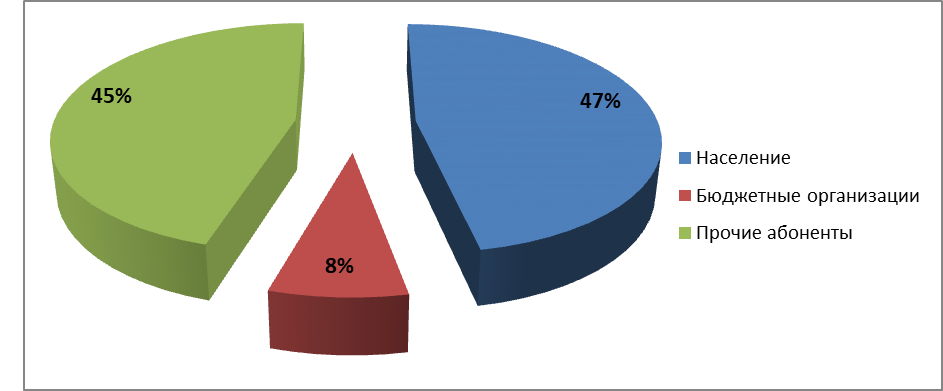 Рисунок 7 Доли отведённых стоков от групп потребителей за 2020 г.Изменение годовых значений отведённых стоков от групп потребителей напрямую зависит от показателей потребления воды для этих потребителей.Оценка фактического притока неорганизованного стока (сточных вод, поступающих по поверхности рельефа местности) по технологическим зонам водоотведения.
На данный момент невозможно определить количество притока неорганизованного стока из-за отсутствия площадей местности.Сведения об оснащенности зданий, строений, сооружений приборами учета принимаемых сточных вод и их применении при осуществлении коммерческих расчетов.В настоящее время коммерческий учет принимаемых сточных вод осуществляется в соответствии с действующим законодательством, количество принятых сточных вод рассчитывается косвенным методом, на основе учета потребления воды для всех групп потребителей.Дальнейшее развитие коммерческого учета сточных вод будет осуществляться в соответствии с Федеральным законом от 07.12.2010 года N 416-ФЗ «О водоснабжении и водоотведении»;  Постановлением Правительства РФ от 29.07.2013 N 644 (ред. от 14.10.2015) "Об утверждении Правил холодного водоснабжения и водоотведения и о внесении изменений в некоторые акты Правительства Российской Федерации";  Постановлением Правительства Российской Федерации от 4 сентября 2013 г. N 776 г. Москва "Об утверждении Правил организации коммерческого учета воды, сточных вод" и Федеральным законом от 23.11.2009 N 261-ФЗ "Об энергосбережении и о повышении энергетической эффективности и о внесении изменений в отдельные законодательные акты Российской Федерации".Результаты ретроспективного анализа за последние 10 лет балансов поступления сточных вод в централизованную систему водоотведения по технологическим зонам водоотведения и по поселениям с выделением зон дефицитов и резервов производственных мощностей.Информация для ретроспективного анализа поступления сточных вод в систему предоставлена за предыдущие три года:   Таблица 36 Балансы по объемам принятых сточных водЗа 2015-2020 года рост объемов сточных вод происходит в основном за счет  прочих потребителей. Прогнозные балансы поступления сточных вод в централизованную систему водоотведения и отведения стоков по технологическим зонам водоотведения на срок не менее 10 лет с учетом различных сценариев развития поселенияИсходя из фактических объемов сбрасываемых сточных вод, были спрогнозированы объемы стоков последующих годов. Даная динамика была построена на основе значений прироста численности населения на основе Генерального плана.Таблица 37 Прогнозные объемы поступления сточных вод в существующей системе исходя из фактических объемовИсходя из данных таблицы,  к 2025 году максимальный объем сбрасываемых стоков составит 12039,4 куб.м в сутки, а к 2031 году – 12527,5 куб.м. в сутки.Прогноз объема сточных водСведения о фактическом и ожидаемом поступлении сточных вод в централизованную систему водоотведения.Сведения о фактическом и ожидаемом поступлении сточных вод в централизованную систему водоотведения представлены в таблице ниже.Таблица 38 Ожидаемое поступление сточных вод в систему водоотведения Описание структуры централизованной системы водоотведения (эксплуатационные и технологические зоны).В технологической зоне количество потребителей, подключённых к центральной системе водоотведения, среди населения составляет 10793  человека, что составляет примерно 44 % населения. На сегодняшний день на территории муниципального образования существует только одна эксплуатационная зона центральной системы водоотведения, расположенная на территории г. Асино.  Расчет требуемой мощности очистных сооружений исходя из данных о расчетном расходе сточных вод, дефицита (резерва) мощностей по технологическим зонам сооружений водоотведения с разбивкой по годам.Таблица 39 Расчет мощности очистных сооруженийСогласно вышеуказанной таблице, видно, что к 2031 году общий объем максимально сбрасываемых стоков в сутки составит 12527,5 м.куб/сут. Исходя из этого можно сделать вывод, что КОС фактической производительностью 6500 м.куб./сутки будет недостаточно. Результаты анализа гидравлических режимов и режимов работы элементов централизованной системы водоотведения.Произвести оценку гидравлических режимов сетей невозможно в связи с отсутствием характеризующей информацией сетей водоотведения (угол наклона сетей, глубина залегания колодцев, геодезические отметки высот для каждого объекта системы водоотведения). Анализ резервов производственных мощностей очистных сооружений системы водоотведения и возможности расширения зоны их действия.Исходя из данных раздела 10.3 существующей схемы, а также таблицы ниже, можно сделать вывод о том, что при максимальном сбрасывании стоков будет наблюдаться дефицит производительности КОС. Таблица 40 Анализ резервов и дефицитов системы водоотведения без учета проводимых мероприятийПроизводительности КНС будет достаточно до 2031 года при условии реконструкции и замены оборудования.Предложения по строительству, реконструкции и модернизации (техническому перевооружению) объектов централизованной системы водоотведения. Основные направления, принципы, задачи и целевые показатели развития централизованной системы водоотведения.Основные направления развития систем водоотведения:Повышение надежности работы системы водоотведения;Снижение негативного воздействия на окружающую среду;Повышение качества предоставления услуг;Снижение уровня износа оборудования. Перечень основных мероприятий по реализации схем водоотведения с разбивкой по годам, включая технические обоснования этих мероприятий.Изготовление проектной документации и реконструкция канализационных очистных сооружений в г. Асино Томской области.Изготовление проектной документации и реконструкция напорного канализационного коллектора от КНС «Гора» до очистных сооружений.Изготовление проектной документации и реконструкция напорного канализационного коллектора от КНС «ПУ-24» до КНС «Гора»Изготовление проектной документации и реконструкция напорного канализационного коллектора от проходной ЗАО «Роскитинвест» до очистных сооружений.Изготовление проектной документации и реконструкция напорного трубопровода очищенных стоков от очистных до оз. Кривое с учетом водовыпускаИзготовление проектной документации на капитальный ремонт КНСЗамена и строительство  канализационных сетей Техническое обоснование основных мероприятий по реализации схем водоотведенияИзготовление проектной документации и реконструкция канализационных очистных сооружений в г. Асино Томской области.КОС г. Асино эксплуатируются с 1972 г и за 49 лет эксплуатации, капитальному ремонту не подвергались. Основные фонды давно исчерпаны, некоторые объекты выведены из технологической цепочки по причине их аварийности. Производительность и качество очистки на Очистных снижены в 2,7 раза. С каждым годом, ж/б-конструкции все сложнее поддаются ремонту, оборудование изнашивается, степень очистки падает. Уровень существующей технологии требует ее реконструкции с заменой оборудования на современные аналоги. Изготовление проектной документации и реконструкция напорного канализационный коллектор от КНС «Гора» до очистных сооружений.В 2005 г была проведена замена напорного коллектора на ПЭ-трубу Ду=300 мм. Согласно реализации данного строительства, проектным решением было предусмотрено закладка двух аналогичных ниток, однако строительство резервной линии было упразднено. По этой причине, в пиковые часы, трубопровод не справляется с фактической нагрузкой. Данный коллектор перекачивает 90 % транспортируемых стоков всего города Асино, и в случае его неспособности к работе, огромные объемы стоков будут сброшены на рельеф. Альтернативы отвода стоков нет. Необходимо строительство резервной ветки данного коллектора.Изготовление проектной документации и реконструкция напорного канализационного коллектора от КНС «ПУ-24» до КНС «Гора»В 2001 г запущен в работу из стальных труб D=426 мм. Срок эксплуатации 18 лет. Строительство коллектора велось из трубы, бывшей в употреблении (б/у),- была демонтирована теплотрасса, которая обеспечивала теплом от ТЭЦ «АСКОМ» котельную «Гора» и эксплуатировалась более десяти лет. И в совокупности, срок эксплуатации, - 28 лет. Износ 100%. Трубопровод проложен в одну нитку, резервная линия не была предусмотрена. Данный коллектор обеспечивает перекачку стоков в объеме 60% от общей массы городских стоков. Необходимо подготовить проект реконструкции напорного канализационного коллектора с учетом резервной нитки. Это защитит городскую территорию от аварийных ситуаций и экологических бедствий.Изготовление проектной документации и реконструкция напорного канализационного коллектора от проходной ЗАО «Роскитинвест» до очистных сооружений.В 1973 г был запущен в эксплуатацию из стальной трубы Ду=200 мм, 1426,4 м.п. от КНС Лесозавод до очистных сооружений. Эксплуатационный срок исчерпан дважды. По причине частых порывов, в 2012 г, участок трубы 430,4 м.п. был заменен на трубу ПЭ. Оставшийся участок требует замены.Изготовление проектной документации и реконструкция напорного трубопровода очищенных стоков от очистных до оз. Кривое с учетом водовыпускаСтальной трубопровод Ду=400 мм, 2,488 км, год ввода в экстлуатацию,-1978, срок эксплуатации 41 год, износ 100 %. Является частью технологического цикла очистки стоков от Очистных сооружений г. Асино. Резервная линия отсутствует. Также, является экологически значимым объектом для отвода сбросовых вод в рыбохозяйственный объект города. Контролируется Департаментом природы и охраны окружающей среды по Томской области. Трубопровод залегает на глубине около 6 м.п., проходит по луговым равнинам прибрежных водных объектов. В настоящее время, не герметичен, имеет много свищей, неремонтноспособен. Является угрозой охране окружающей среды и рыбохозяйственным объектам данного района. Изготовление проектной документации на капитальный ремонт КНСФизический износ в среднем составляет 62 %. Корпуса зданий находятся в удовлетворительном состоянии.  КНС Гора, КНС Гагарина, КНС Лесозавод эксплуатируются с 1973 года. За время эксплуатации, проводились капитальные ремонты ограждающих конструкций (стены, крыши), замена трапов, замена насосов и трубопроводной обвязки. На КНС Гора и КНС Лесозавод используются марки насосов старой модификации, которые требуют замены на более современные аналоги. В период 2011- 2013 г.г. на КНС Гагарина и Войкова были введены в эксплуатацию насосы марки Grundfos , которые за время работы (8-10 лет) ежегодно подвергались капитальным ремонтам. В настоящее время, данные насосы уже не пригодны ремонту, т.к. двигатели не ремонтоспособны. В результате, требуются капитальные вложения для замены на новые. С учетом строительства «Центра культурного развития г. Асино» в 2016 г была запущена в работу КНС «9 Мая», с производительностью насосов 1,7 м3/ч. С течением времени, к объему перекачивающей станции присоединили два построенных дома, в то время как производительность насосов осталась без изменения. Несоответствие насосов перекачиваемому объему регулярно вызывает рывки в электродвигателях. За период эксплуатации в 5 лет. Целесообразно заменить насосы на требуемую производительность перекачиваемых стоков. В целях повышения энергоэффективности на всех КНС требуется установка частотного регулирования.Замена и строительство  канализационных сетейКанализационные сети эксплуатируется с 1967 г. По результат обследования был рассчитан коэффициент износа сетей: Кс =0,24. Этот показатель приближается к нулевому значению, а значит показатели надежности, экономической эффективности и энергоэффективности системы находятся в неустойчивом состоянии.В таблице ниже приведена характеристика сетей, которые не обходимо заменить и стоимость данных мероприятий.  Сведения о вновь строящихся, реконструируемых и предлагаемых к выводу из эксплуатации объектах централизованной системы водоотведенияВ централизованной системе водоотведения панируется:Изготовление проектной документации и реконструкция канализационных очистных сооружений в г. Асино Томской области.Изготовление проектной документации и реконструкция напорного канализационного коллектора от КНС «Гора» до очистных сооружений.Изготовление проектной документации и реконструкция напорного канализационного коллектора от КНС «ПУ-24» до КНС «Гора»Изготовление проектной документации и реконструкция напорного канализационного коллектора от проходной ЗАО «Роскитинвест» до очистных сооружений.Изготовление проектной документации и реконструкция напорного трубопровода очищенных стоков ог Очистных до оз. Кривое с учетом водовыпускаИзготовление проектной документации на капитальный ремонт КНСЗамена и строительство  канализационных сетей Сведения о развитии систем диспетчеризации, телемеханизации и об автоматизированных системах управления режимами водоотведения на объектах организаций, осуществляющих водоотведение.Во время капитального ремонта КНС в качестве приборов учёта могут применяться электромагнитные (ЭМ) и ультразвуковые (УЗ) расходомеры разных производителей. В зависимости от условий эксплуатации используются полнопроходные ЭМ и УЗ расходомеры; УЗ расходомеры с врезными первичными преобразователями (ПП) и УЗ расходомеры с накладными ПП.  Необходимо оборудование узлов учета стоков на всех КНС и КОС. Описание вариантов маршрутов прохождения трубопроводов по территории поселенияОсновные положения прокладки сетейДля надежной работы сетей водоотведения необходимо предотвратить осаждение загрязнений в трубопроводах и их заиливание. Поэтому в трубопроводах должны обеспечиваться скорости движения сточных вод, гарантирующие самоочищение трубопроводов. Такие скорости стоков называются скоростями самоочищения. Рекомендуемое значение скорости самоочищения зависит от диаметра трубы и составляет  от 0,7 до 1,5 м/с. Меньшее значение соответствует диаметру 150 мм, а максимальное – 1500 мм и более.Так как в сетях водоотведения организуется преимущественно самотечное движение сточных вод, трубопроводы должны прокладываться с уклоном в сторону движения стоков. Чем больше уклон трубопроводов, тем больше скорость движения сточных вод. Для обеспечения в трубопроводах скоростей самоочищения трубы необходимо прокладывать с уклоном, не менее 0,008 для труб диаметром 150 мм и не менее 0,007 для труб диаметром 200 мм. Для сетей водоотведения применяются керамические, асбестоцементные, бетонные, железобетонные, пластмассовые трубы. Использование чугунных и стальных труб допускается при пересечении естественных препятствий, железнодорожных путей, водопроводов и в других особых случаях. В последние годы широкое распространение получили пластмассовые трубы из поливинилхлорида и полипропилена. Незначительно превышая другие виды неметаллических труб в стоимости, пластмассовые трубы обеспечивают высокую стойкость к агрессивным воздействиям, низкое гидравлическое сопротивление и, что особенно важно, высокую степень механизации и автоматизации работ по прокладке трубопроводов.Наименьшие диаметры труб самотечных сетей принимаются:для уличной сети – 200 мм, для небольших населенных пунктов - 150 мм;для внутриквартальной сети бытовой и производственной канализации – 150 мм;для дождевой и общесплавной уличной сети – 250 мм, внутриквартальной – 200 мм.Глубина заложения трубопроводов определяется требованиями по предотвращению разрушения труб от внешних нагрузок и замерзания сточных вод. При выборе глубины заложения труб учитывается также необходимость сокращения объемов земляных работ и уменьшения общей стоимости сетей.Наименьшая глубина заложения труб принимается по условиям предотвращения:разрушения трубы от внешних нагрузок - не менее 0,7 м. от поверхности земли до верха трубы;замерзания сточных вод – низ трубы не выше чем на 0,3 м. отметки проникновения в грунт нулевой температуры (глубины промерзания грунта).Наибольшая глубина заложения уличных труб зависит от их материала и вида грунта и находится в пределах от 4 до 8 метров.Прокладка сетей водоотведения производится подземно в пределах проезжей части, под газонами или в полосе зеленых насаждений. При ширине улиц до 30 м., уличная сеть прокладывается с одной стороны улицы, а при ширине более 30 м. – с двух сторон.Минимальные расстояния от трубопроводов сетей водоотведения до фундаментов зданий, других инженерных коммуникаций регламентируются СНиП 2.07.01-89 "Градостроительство. Планировка и застройка городских и сельских поселений".Сети водоотведения размещаются, как правило, ниже других инженерных сетей.Отличительной особенностью самотечных сетей водоотведения является то, что сточные воды при своем движении по трубам заполняют сечение трубопровода не полностью. Это предусмотрено для того, чтобы иметь некоторый запас для пропуска расхода сточных вод, превышающего расчетный, а также  для обеспечения транспортировки легких загрязнений и необходимости вентиляции сети.Расчетное наполнение трубопроводов и каналов с поперечным сечением любой формы принимается не более 0,7 диаметра (высоты).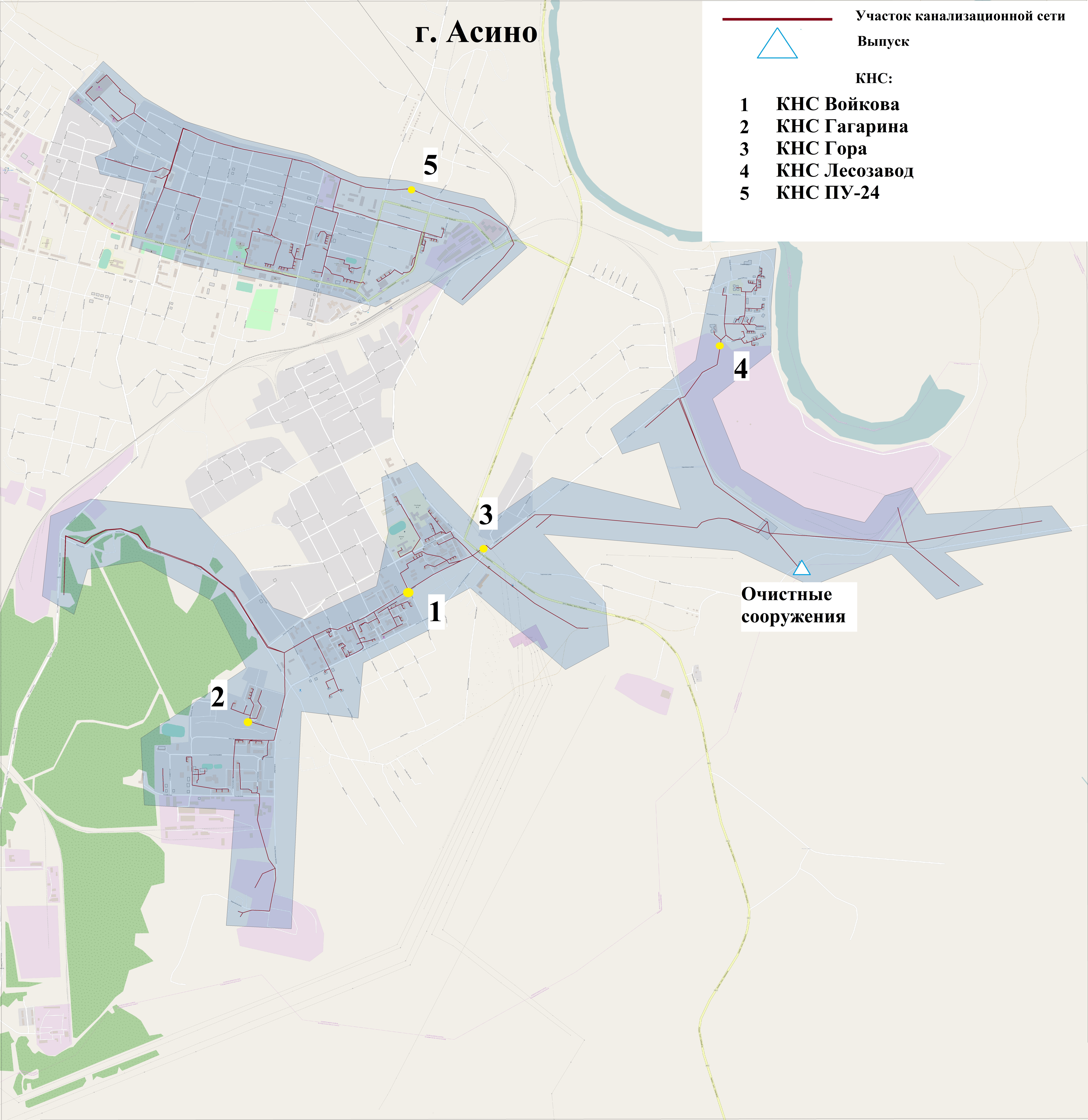 Рисунок 8 Расположение объектов водоотведенияЭкологические аспекты мероприятий по строительству и реконструкции объектов централизованной системы водоотведения. Сведения о мероприятиях, содержащихся в планах по снижению  сбросов загрязняющих веществ, иных веществ и микроорганизмов в поверхностные  водные объекты, подземные водные объекты и на водозаборные площадкиПервоочередными мероприятиями по снижению сбросов загрязняющих веществ в поверхностные водные объекты, подземные водные объекты и водозаборные площадки являются:Изготовление проектной документации и реконструкция канализационных очистных сооружений в г. Асино Томской области.Изготовление проектной документации и реконструкция напорного канализационного коллектора от КНС «Гора» до очистных сооружений.Изготовление проектной документации и реконструкция напорного канализационного коллектора от КНС «ПУ-24» до КНС «Гора»Изготовление проектной документации и реконструкция напорного канализационного коллектора от проходной ЗАО «Роскитинвест» до очистных сооружений.Изготовление проектной документации и реконструкция напорного трубопровода очищенных стоков от Очистных до оз. Кривое с учетом водовыпуска.Изготовление проектной документации на капитальный ремонт КНСЗамена и строительство  канализационных сетей Сведения о применении методов, безопасных для окружающей среды, при утилизации осадков сточных вод.Технологическим процессом КОС не предусмотрена утилизация осадков сточных вод.Оценка потребности в капитальных вложениях в строительство, реконструкцию и модернизацию объектов централизованной системы водоотведенияТаблица 41 Затраты на проведение мероприятийЦелевые показатели развития централизованной системы водоотведения.Реализация мероприятий, предлагаемых в данной схеме водоотведения, позволит обеспечить:Таблица 42 Целевые показатели в сфере водоотведенияЗаключение.Ожидаемые результаты при реализации мероприятий схем.В результате реализации настоящих схем:Затраты электроэнергии на производство единицы продукции снизятся Объем аварийных сетей водоотведения снизится, что в целом снизит негативное воздействие от загрязнения  на окружающую среду.Потери в сетях водоснабжения сократятся до 16,1 % от поднимаемого количества воды.Повышение экономической привлекательности муниципального образования.Уменьшение выбросов неочищенных сточных вод благодаря замене изношенных участков сетей водоотведения. Как следствия – улучшение экологической обстановки.Уровень надежности работы систем водоснабжения и водоотведения будет соответствовать нормативному.Приложение 1. Печень колонок  Приложение 2. Протоколы результатов измерений (стоки)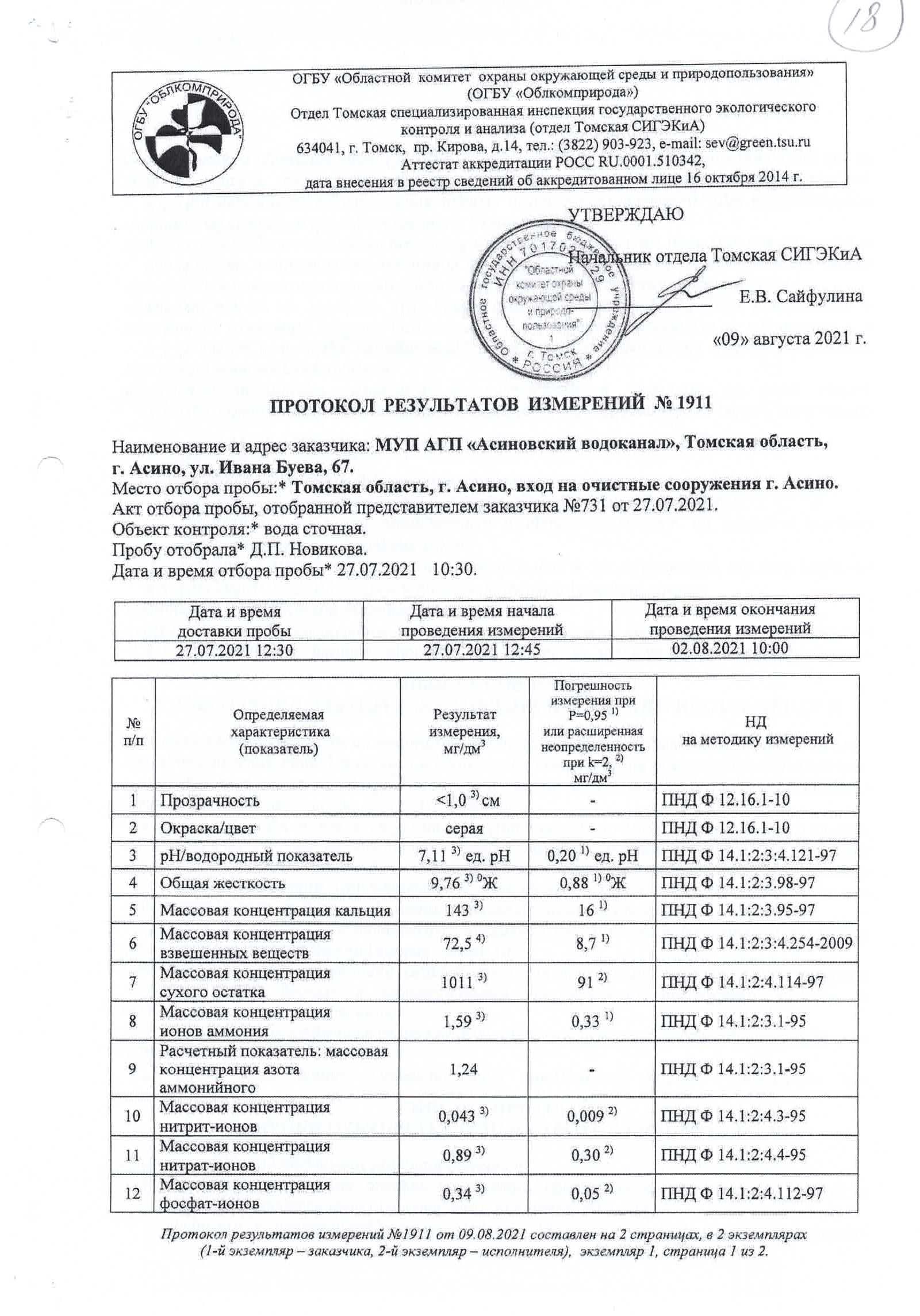 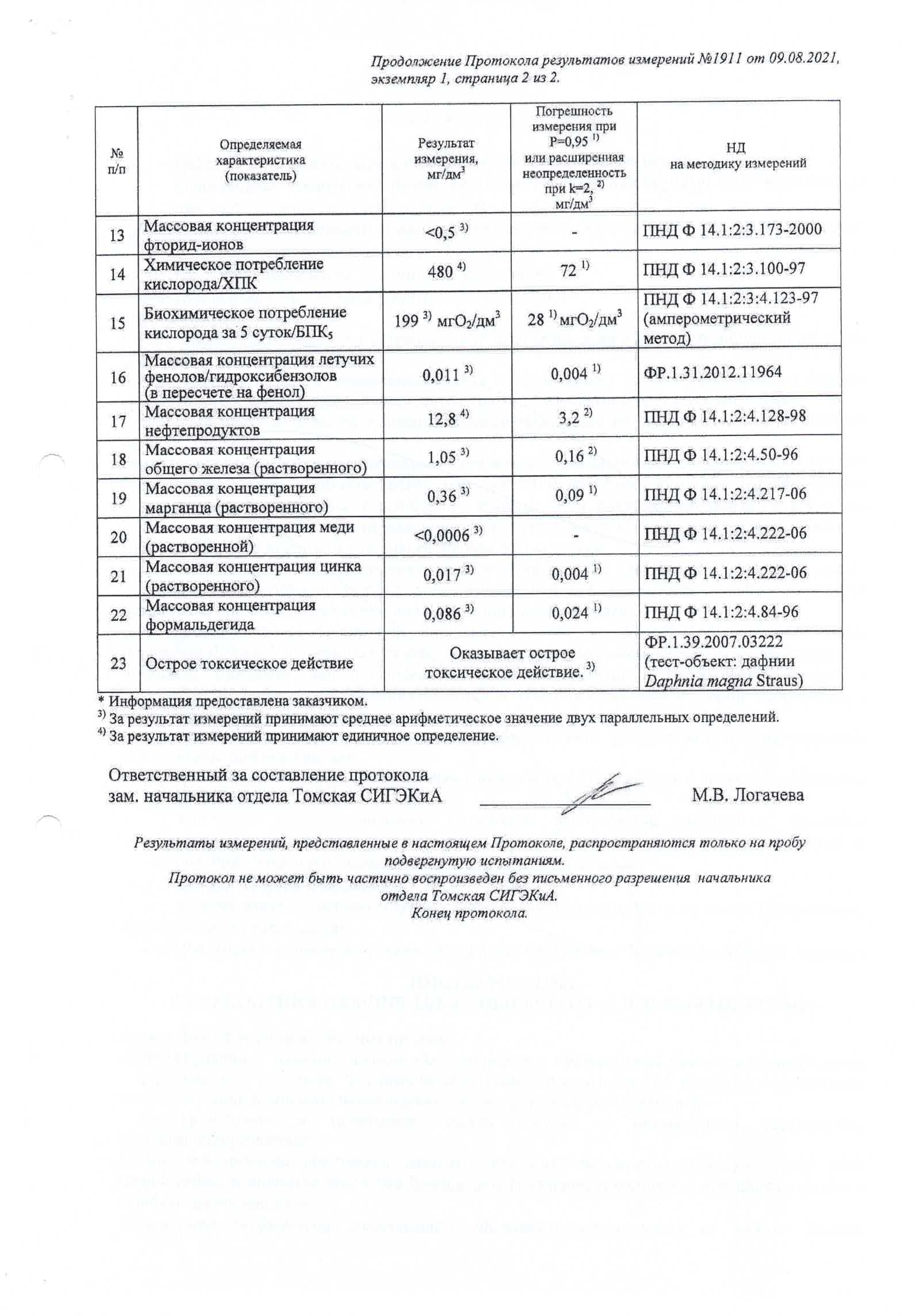 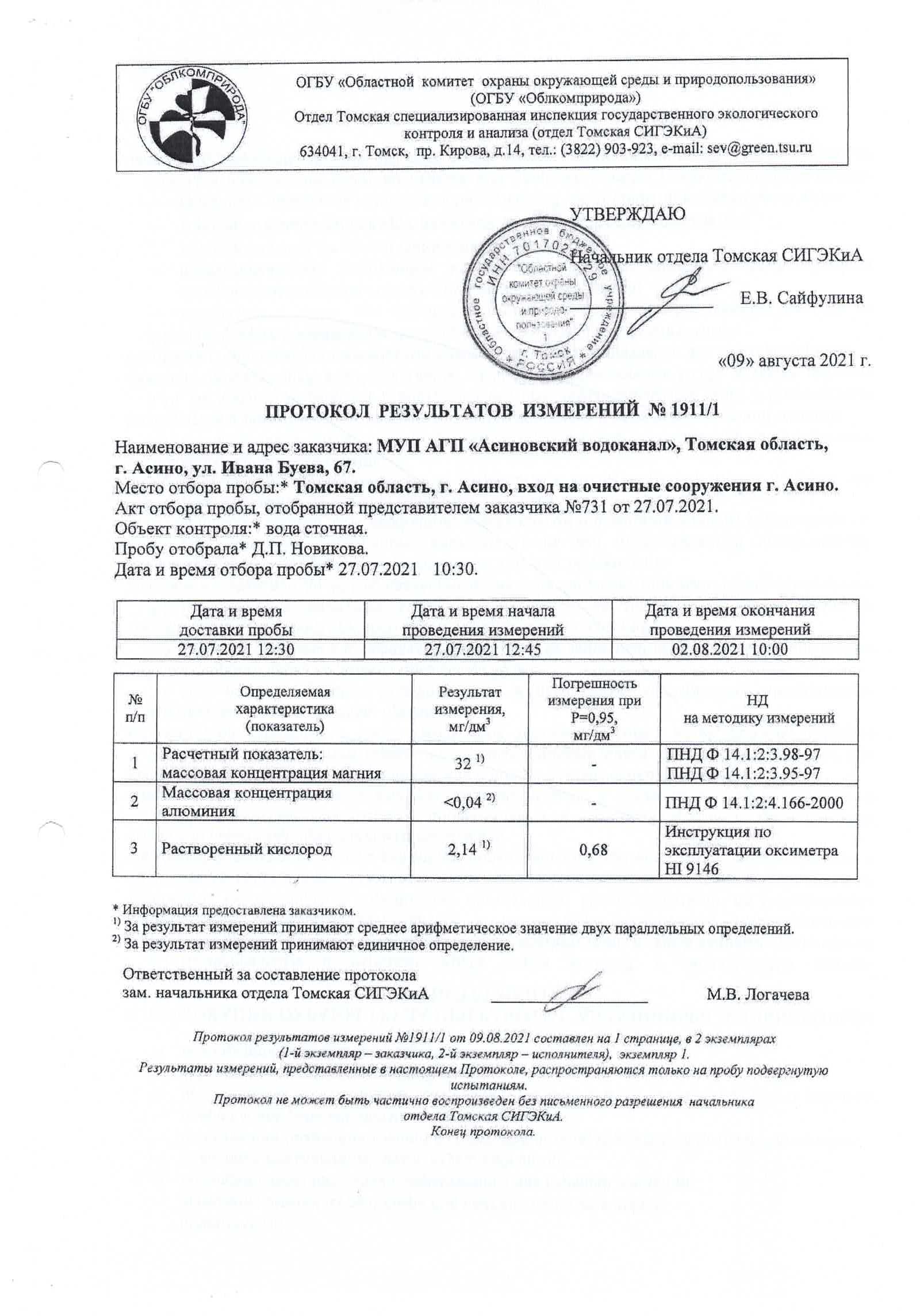 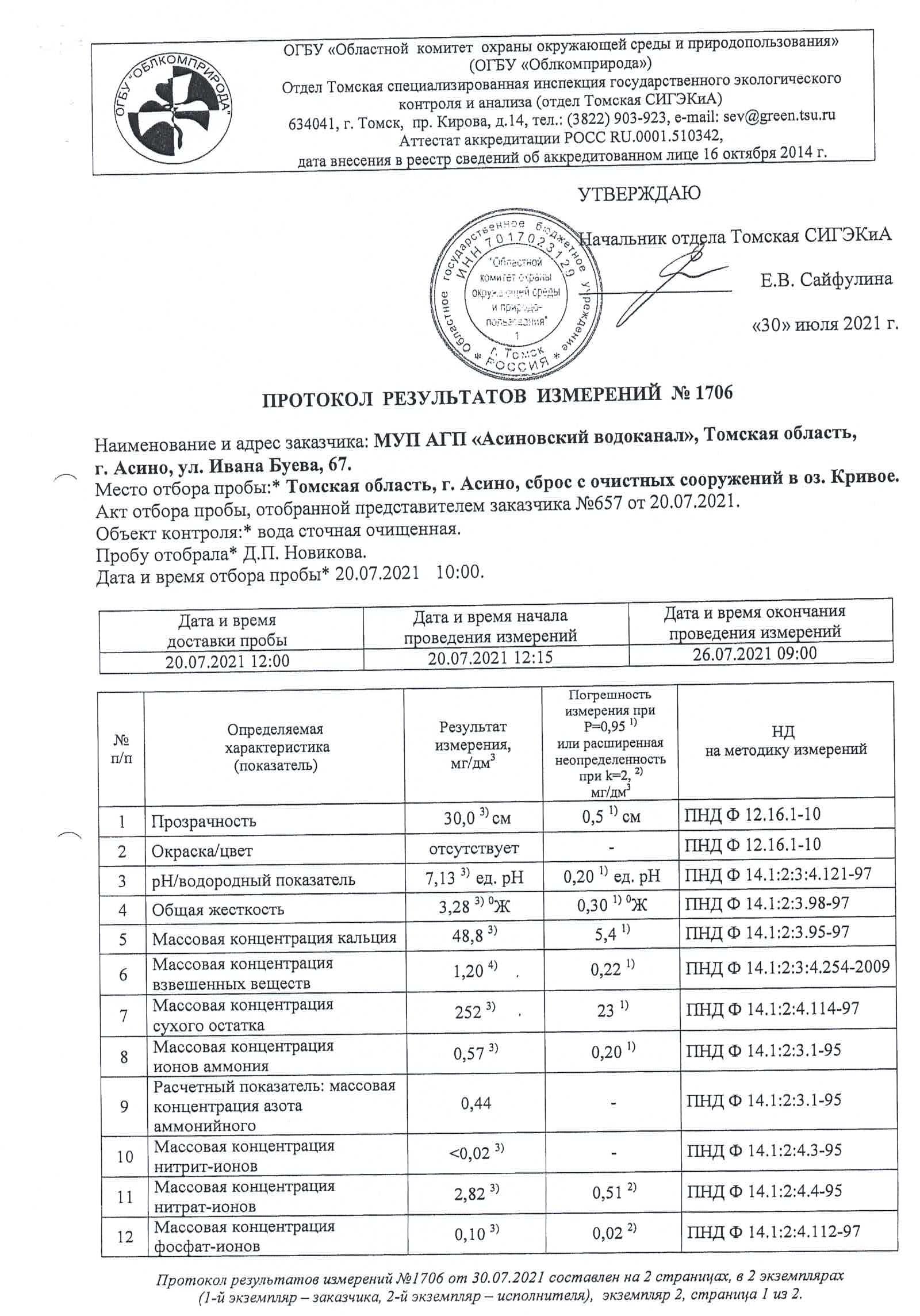 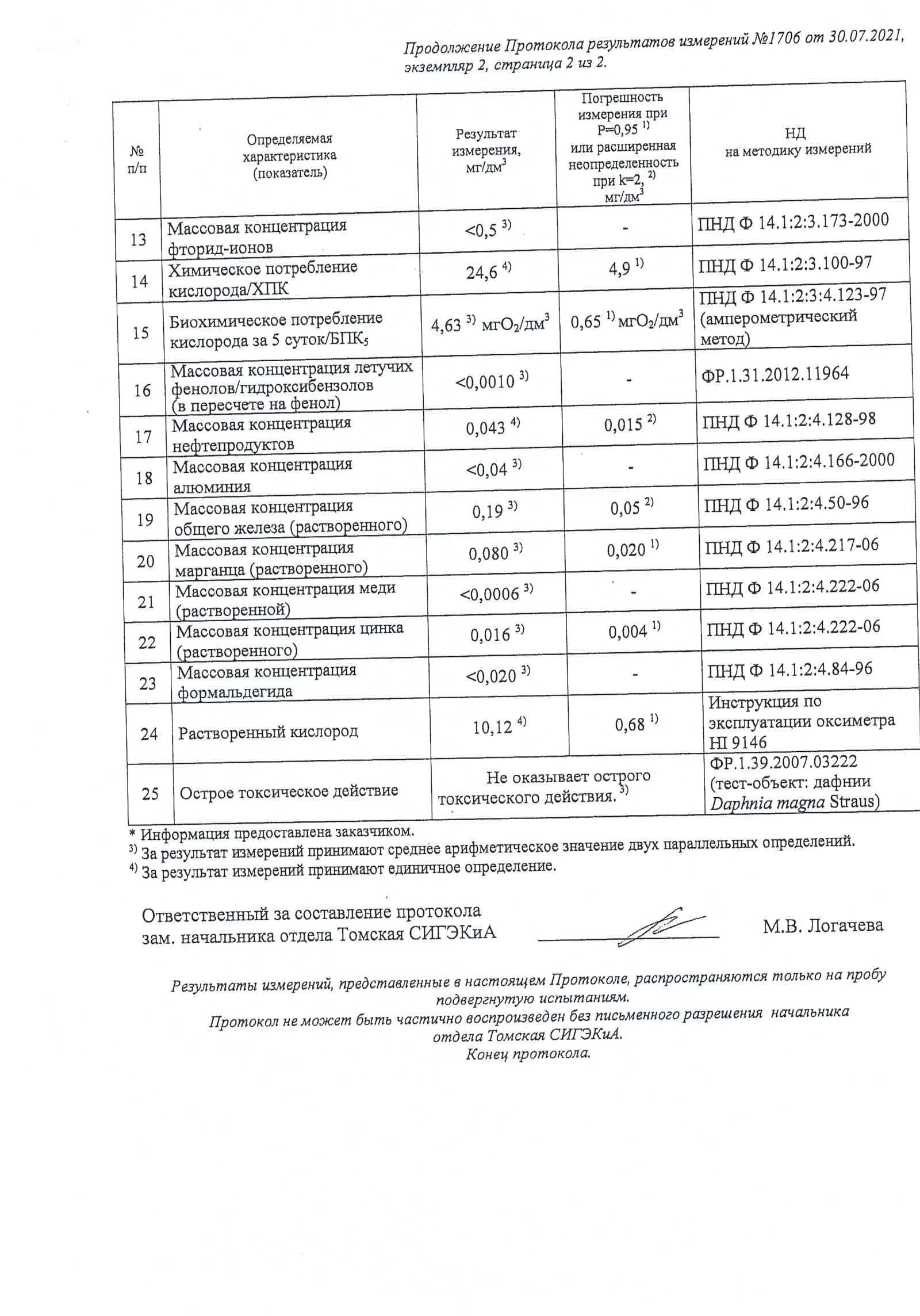 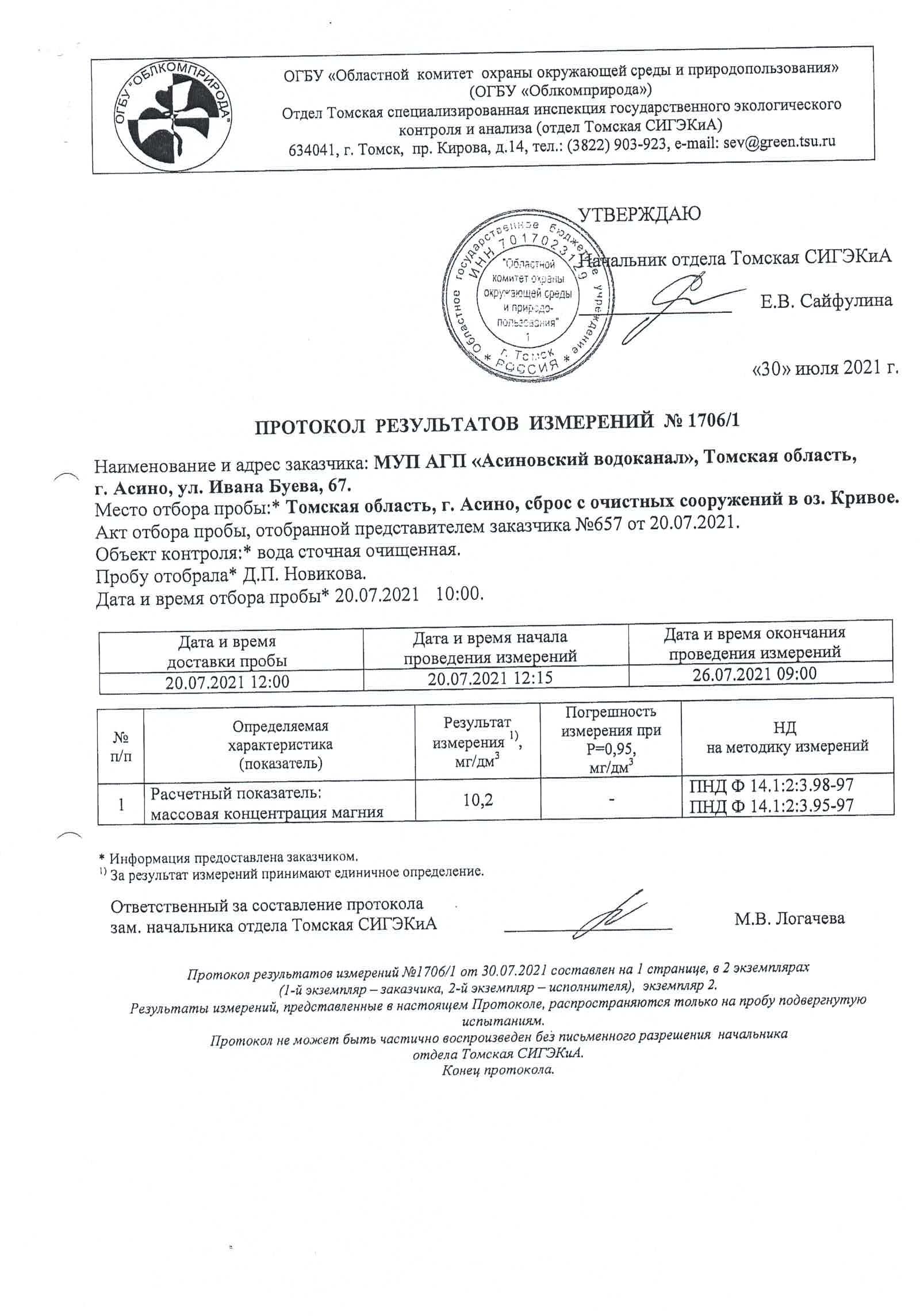 Приложение 3. Количество аварий и засоров в системе водоотведения.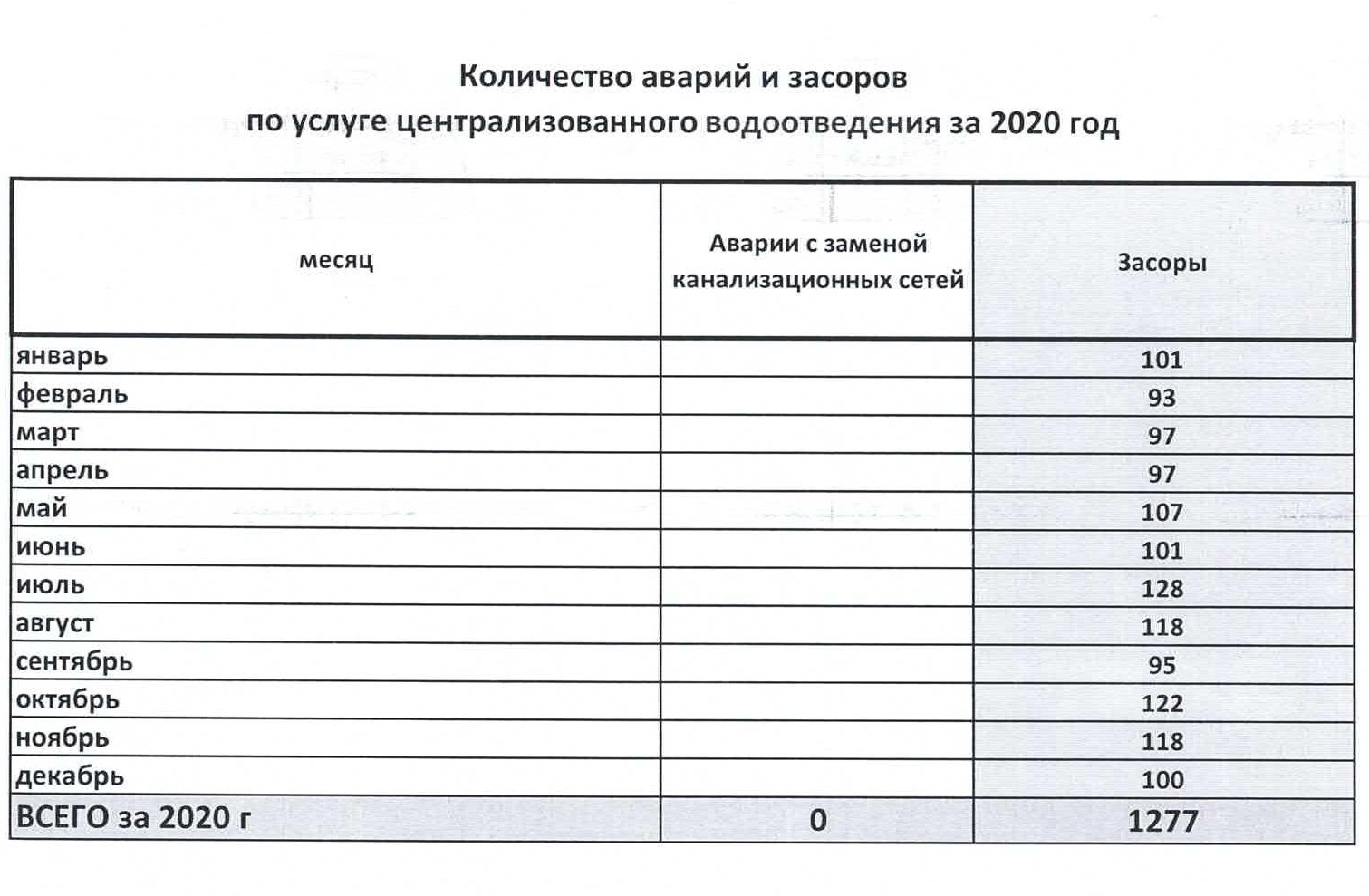 Приложение 4. Принципиальная схема водопроводных сетей.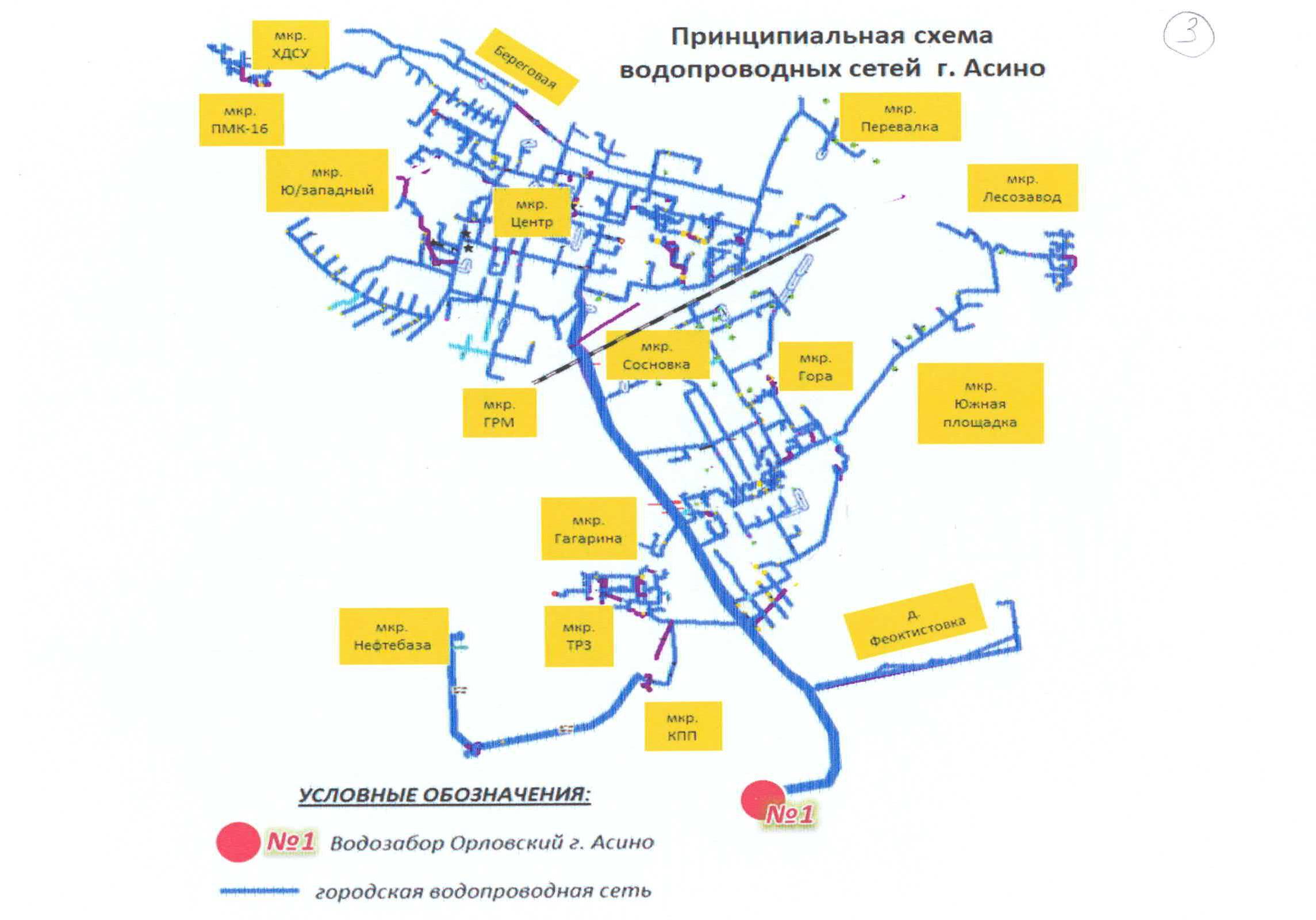 Приложение 5. Схема компоновки скважин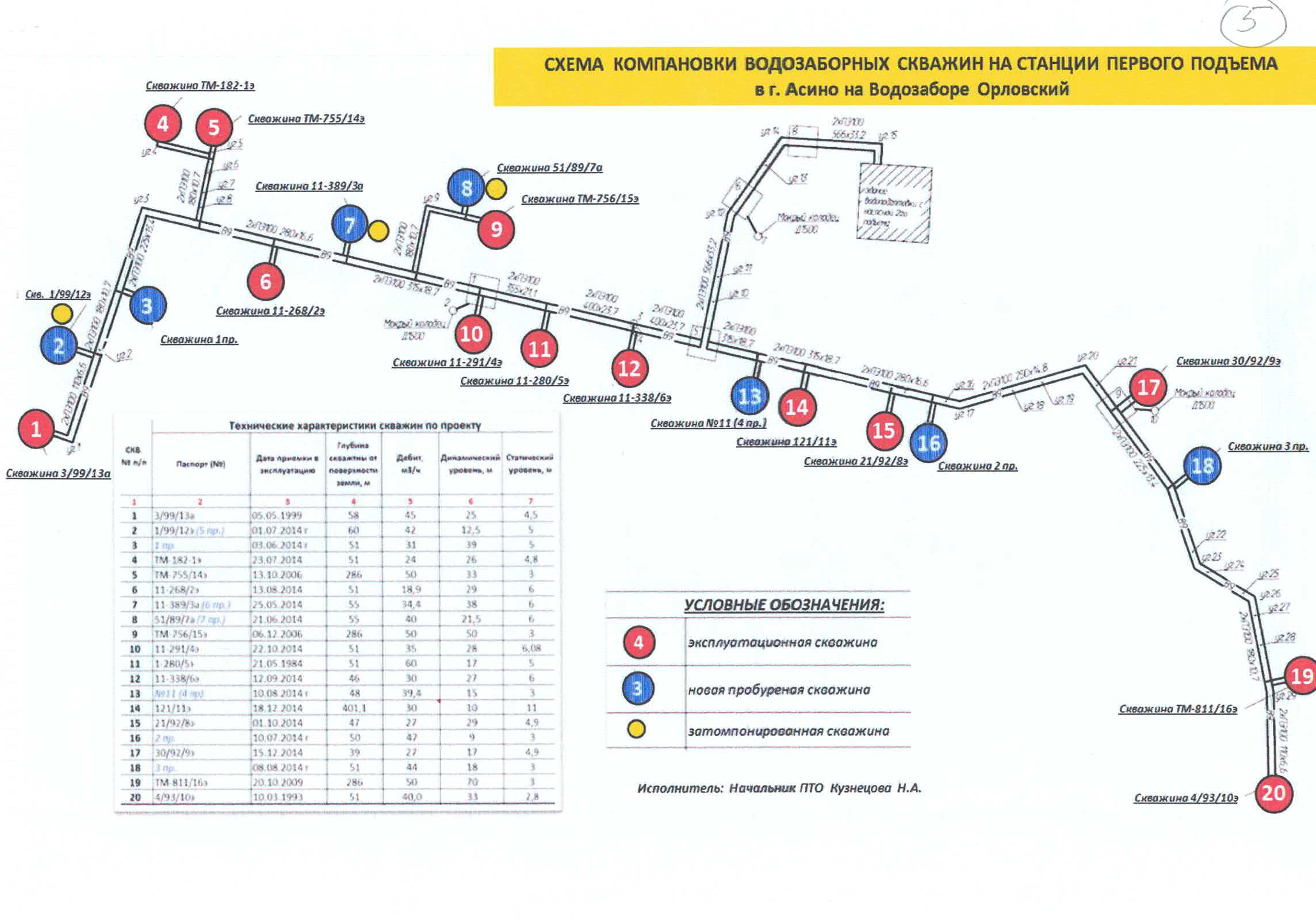 Приложение 6. Принципиальная схема водоотведения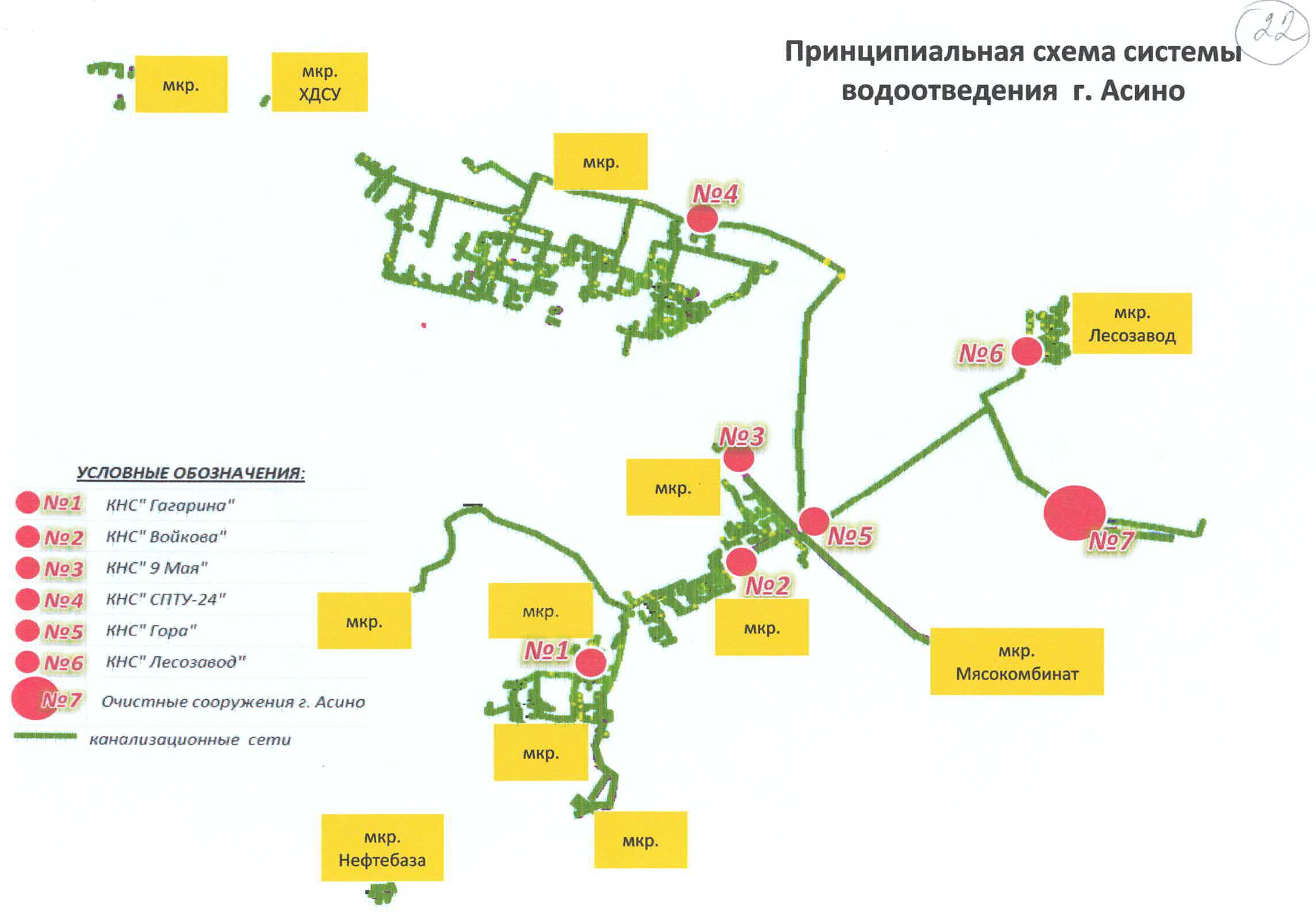 Приложение 6. Расположение объектов водопользования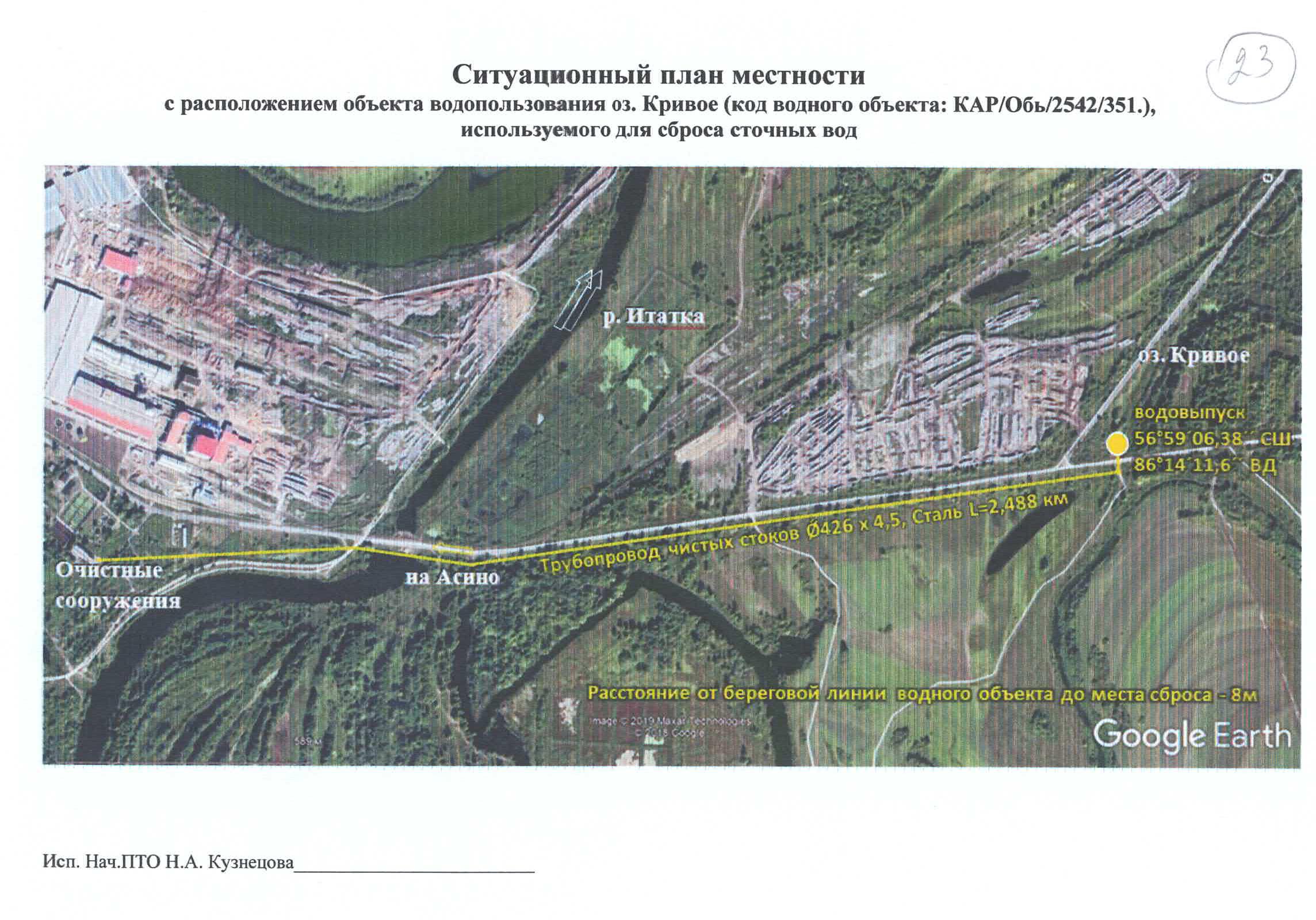 Наименование схемыСхема водоснабжения и водоотведения Асиновского городского поселения Асиновского района Томской  областиОснование для разработки схемыФедеральный закон Российской Федерации от 06.10.2003 № 131-ФЗ «Об общих принципах организации местного самоуправления в Российской Федерации»;Федеральный закон Российской Федерации от 07.12.2011 № 416-ФЗ «О водоснабжении и водоотведении»; Постановление Правительства Российской Федерации от 05.09.2013 №782 «О схемах водоснабжения и водоотведения»;Приказ Минрегиона РФ от 07.06.2010 № 273 «Об утверждении методики расчета значений целевых показателей в области энергосбережения и повышения энергетической эффективности, в том числе в сопоставимых условиях»;Генеральный план муниципального образования;Федеральный закон Российской Федерации от 23 ноября 2009г. № 261-ФЗ «Об энергосбережении и о повышении энергетической эффективности и о внесении изменений в отдельные законодательные акты Российской Федерации».СП 31.13330.2012 «Водоснабжение. Наружные сети и сооружения». Актуализированная редакция СНИП 2.04.02-84* Приказ Министерства регионального развития Российской Федерации от 29 декабря 2011 года № 635/14;СП 32.13330.2012 «Канализация. Наружные сети и сооружения». Актуализированная редакция СНИП 2.04.03-85* Приказ Министерства регионального развития Российской Федерации № 635/11 СП (Свод правил) от 29 декабря 2011года № 13330 2012;СНиП 2.04.01-85* «Внутренний водопровод и канализация зданий» (Официальное издание, М.: ГУП ЦПП, 2003. Дата редакции: 01.01.2003);ТСН 40-13-2001 СО Системы водоотведения территорий малоэтажного жилищного строительства и садоводческих объединений граждан, 2002 г.;Заказчики схемыАдминистрация Асиновского городского поселенияОсновные разработчики схемыИП Калинин Денис АлександровичЦели схемыОбеспечение развития систем централизованного водоснабжения и водоотведения для существующего и перспективного строительства, а также объектов социально-культурного и рекреационного назначения;Увеличение объемов производства коммунальной продукции (оказание услуг) по водоснабжению и водоотведению  при повышении качества и сохранении приемлемости действующей ценовой политики;Улучшение работы систем водоснабжения и водоотведения;Повышение качества питьевой воды, поступающей к потребителям;Обеспечение надежного централизованного и экологически безопасного отведения стоков и их очистки, соответствующей  экологическим нормативам;Снижение вредного воздействия на окружающую среду.Сроки и этапы реализации схемыСогласно п. 6  Правил разработки и утверждения схем водоснабжения и водоотведения (утв. постановлением Правительства РФ от 5 сентября 2013 года № 782) проекты схем водоснабжения и водоотведения разрабатываются на срок не менее 10 лет.Срок реализации Схемы – до 2031 года.Основные индикаторы и показатели, позволяющие оценить ход реализации мероприятий  схемы и ожидаемые результаты реализации мероприятий из схемыСнижение потерь воды в сетях водоснабжения до 16,1 % от отпуска в сеть к 2031 году;Снижение затрат электроэнергии на подъем и передачу воды питьевого качества.Снижение аварийности системы до 0,32  ед./км×год в 2031 году;Повышение качества питьевой воды.Наименование показателя201620172018201920202025*2027*2031*Прогнозная численность населения, чел2458624539243512414124346256482615926985*Прогнозная численность населения*Прогнозная численность населения*Прогнозная численность населения*Прогнозная численность населения*Прогнозная численность населения*Прогнозная численность населения*Прогнозная численность населения*Прогнозная численность населения*Прогнозная численность населения№ п/пВодоразборные колонкиАдрес абонентов1Алтайская, 10ул. Алтайская, 1-1, 1-2, 2-1, 2-2, 3-1, 3-2, 4-1, 4-2, 5-1, 5-2, 6-1, 6-2, 8-1, 8-2, 9-1, 9-2, 10-1, 10-2;2Болотная, 1ул. Болотная, 1, 3, 4, 5, 8, 10;   ул. Чапаева, 71, 79, 82, 84, 85, 86, 86а, 88, 92;3Болотная, 13 (Лазо, 90)ул. Болотная, 7, 9, 11, 13, 14, 15, 16, 17, 22, 24;                                                            ул. Лазо, 77, 79, 81, 88, 90а, 100, 102, 104;4Болотная, 33ул. Болотная, 25, 29, 32, 33, 33/1;  ул. Сельская, 83, 83/1;5Войкова, 34ул. Войкова, 23, 25, 26, 29, 31, 32, 33, 35, 36, 37, 40, 42, 44;  ул. Комсомольская, 2, 2б, 3, 4, 5, 6, 7-1, 7-2, 7-3, 11;  ул. Майская, 7, 7а, 8, 9, 10, 11, 12, 13, 15, 17, 18, 20, 26, 28;  ул. Тельмана, 32;6Войкова, 60 (Войкова, 149)ул. Войкова, 43, 45, 47, 50, 52, 53, 53а, 54, 56, 58, 60, 62, 64, 70;  ул. Пионерская, 2б, 4-1, 4-2, 4-4, 5, 5а, 7, 9, 10;7ул. Гончарова, 3ул. Гончарова, 4, 6, 8-1, 8-2, 8-3, 8-4, 12, 13;                                                                      пер. Широкий, 1, 3, 4, 12, 14, 18, 20;                                                        ул. Станционная, 11;  пер. Станционный, 1а8Гончарова, 45ул. Гончарова, 39, 41, 43, 45-2, 47, 51; ул. Липатова, 1;9Гончарова, 72ул. Гончарова, 64, 66, 68, 70, 71, 73-1, 73-2, 75, 79;                                                     пер. Ушакова, 5, 6, 7, 12;                                                        ул. Проектная, 9, 11, 12;10Гончарова, 94ул. Гончарова, 90, 94, 96, 97, 99;  ул. Советская, 8, 9, 10, 13; пер. Ушакова, 13, 14, 16;11Гончарова, 112ул. Гончарова, 110, 112, 113, 114-1, 114-2, 115, 117;                                               ул. Р.Добровольцев, 9;12Гончарова, 134ул. Гончарова, 132-2, 134, 134а, 135, 136, 141;                                                                 ул. Чапаева, 17, 19 , 20;  ул. Л.Толстого, 1, 2; 13Гончарова, 146 (148)ул. Гончарова, 143, 145,147а, 149;14Гончарова, 197аул. Гончарова, 195а, 197/1а, 197/2, 212, 214, 218, 220-1, 220-2, 222, 222а;  ул. Береговая, 20, 21, 22;                             ул. Денисова, 2а;15Гончарова, 199в (234)ул. Гончарова, 199г-1, 232, 234, 236-1, 236-2, 236а-1, 236а-2, 238, 238а, 199в(?), 199д(?)16Гончарова, 200ул. Гончарова, 185, 185а, 185б, 187, 189-1, 189-2, 189а, 193, 192, 198, 200, 202-1, 208,                                                   ул. Берегова, 9, 1117Гончарова, 211  (подключена ч/з шланг)ул. Гончарова, 209, 211-1, 211-2, 211-3, 213, 215-1, 215-2, 250-1, 250-2, 252-1, 252а-1, 256;18Гончарова, 226ул. Гончарова, 197, 199, 224, 224а, 226, 228, 230-1;19Дальняя, 8ул. Дальняя, 1, 2, 5, 7, 10, 11;  ул. Чапаева, 101а, 116;20Денисова, 8ул. Денисова, 1, 2, 4, 8;   пер. Толстого, 4, 6, 10, 14; 21Денисова, 16ул. Денисова, 5, 9, 11, 10, 12, 14; 22Довгалюка, 26ул. Довгалюка, 17, 19, 21, 22, 25, 26-1, 26-2;                                                                 ул. И.Буева, 25, 31;  пер. Лермонтова, 11, 12;23Довгалюка, 36ул. Довгалюка, 31, 33, 34, 35, 36, 37, 38, 39, 43, 43а, 45, 46, 47, 48, 50, 52;  ул. Заводская, 38, 40, 42;24Довгалюка, 75 (81)ул. Довгалюка, 74-1, 75, 76, 77, 79, 81, 83, 85;                                                                ул. Переездная, 1, 2, 3, 4, 5, 5а, 6, 7, 8, 8а, 9;25Дорожная, 44ул. Дорожная, 32, 34, 36, 37, 38, 39, 40, 41, 42, 44, 46, 48, 50, 52, 54, 56, 58, 60, 62;26Дорожная, 100ул. Дорожная, 67, 69, 71, 73, 75, 79, 96, 98, 100, 102, 104, 106;                                      
 ул. Трудовая, 64, 72-1, 72-2;27Дорожная, 114ул. Дорожная, 85, 87, 89, 91, 93, 95, 108, 112, 116, 118, 120, 122;28Западная ул. Западная, 8-1, 8-2, 10-1, 11-1, 11-2, 12-2;29Зонная, 5130Ивана Черных, 14ул. Ивана Черных, 1, 4, 6, 7, 9, 11, 13, 14а, 15, 16а, 21, 23, 25, 29, 31, 35, 37, 49;31Крайняя 18ул. Крайняя, 16, 17, 18, 26;32Крайняя 42 (46)ул. Крайняя, 42, 44, 46;33Крайняя 60ул. Крайняя, 41, 45, 47, 49, 51, 53, 55, 57, 59, 60а, 62, 64, 66, 70, 74, 76;                
пер. Крайний, 2, 3, 4, 5, 6, 7;                    
ул. Линейная, 54;34Крупской 6ул. им. Крупской, 1-1, 1-2, 2-1, 2-2, 3-1, 3-2, 4-1, 4-2, 5-1, 5-2, 6-2, 8-2, 7-2; 35Крупской 12ул. им. Крупской, 9-1, 9-2, 10-1, 10-2, 12-1, 12-2, 13-2, 15-1, 15-2, 16-1, 16-2;            
ул. Л.Толстого, 54-1, 54-2, 56-1, 56-2;36Кулундинская 7ул. Кулундинская, 1-1, 1-2, 2-1, 2-2, 3-1, 3-2, 4-1, 4-2, 5-2, 6-2, 7-1, 7-2;37Курьинская 40ул. Курьинская, 31, 32, 36, 40, 41, 44, 46, 52;                                                              ул. Сибирская, 7, 8, 9-1, 10, 12, 18;                 
ул. Заозёрная, 3, 4, 5, 6, 7, 9, 10, 12, 13, 17;                                                                      ул. Шишкова, 24, 26, 28, 29, 30, 31, 32, 33, 35, 37;38Л.Толстого 5                              (находится на Фурманова, 15)ул. Фурманова, 15; ул. Л.Толстого, 4, 10, 15, 17, 18, 20.39Лазо 70ул. Лазо, 45, 47, 68, 70, 72, 74, 76;        
ул. И.Буева, 45, 52, 54;40Лазо 76 (76/4)ул. Лазо, 51, 53, 55, 57, 59, 63; 41Лазо, 80ул. Лазо, 71, 80, 82, 84, 86;42Ленина 142ул. Ленина, 132, 132/1,138, 140;                      
ул. Солнечная, 22, 26;                         
пер. Весенний, 15, 16;                         
пер. Броневского, 24;43Линейная 5ул. Линейная, 2, 3, 5, 6, 7, 9, 11;            
ул. Р.Добровольцев, 53, 59, 68, 72, 76, 78а;                                                                ул. Челюскина, 51, 58;44Линейная 15ул. Линейная, 12, 13, 14;                             
ул. Щорса, 46, 48, 52, 55, 56, 57, 59, 60, 61, 62, 63, 71, 73, 77;                                     
ул. И.Буева, 23;45Линейная 27ул. Линейная, 24а, 27, 28, 29;                
ул. Лермонтова, 19;                         
ул.Чапаева, 51, 53, 54, 55, 56, 58, 61, 62, 63, 64, 64а, 67, 69, 70, 72;                         
ул. И.Буева, 35;46Линейная 43/4ул. Линейная, 44, 46, 48, 50;                        
пер. Линейный, 7, 7а, 8, 9;  ул. Октябрьская, 53, 60, 62, 64, 66;47Майская, 1648Макарова 59ул. Макарова, 55, 59, 61, 66;49Макарова 86ул. Макарова, 77, 82-2, 86, 88;50Макарова 92ул. Макарова, 87, 89, 93, 94;                             
ул. Нахимова, 42, 43, 44;51Матросова 6аул. Матросова, 1-1, 1-2, 1-3, 1-4, 1-5, 1-6, 1-7, 1-8, 2-1, 2-2, 4, 5-1, 5-2, 5-4, 5-6, 5-7, 5-8;                                                                пер. Сибирский, 11-1, 11-2;52Мирная, 4ул. Мирная, 1, 2, 3, 4, 5, 6, 7, 9, 11, 13; 
ул. Пойма, 1, 2, 3 ,4, 5 ,8 ,9 ,10, 11, 12; 
ул. Путевая, 6, 8, 9, 10, 11, 12, 14, 17, 18;                                                                     пер. Путевой, 1, 2 ,3-1, 3-2, 4-1, 4-2, 5, 6;                            ул. Лесозаводская, 1, 2, 4, 6, 8, 9, 10, 11, 12, 13, 14;53Мирная, 14ул. Мирная, 10, 14, 15, 17, 18, 21, 23, 25, 27, 33;                                                            ул. Пойма, 14, 14а, 16, 16а, 19, 23;                                                          пер. Мирный, 5, 7, 9;54Нахимова 38ул. Нахимова, 37, 38, 39;55Никитина 3ул. Никитина, 1, 1в, 3, 4, 6, 7, 8, 9, 10, 11;56Никитина 21ул. Никитина, 15, 17, 19, 20, 21;                
пер. Чехова, 1, 2, 5, 7, 9, 14, 14а;                 
ул. Тихая, 4, 6, 7, 8, 10;57Новая 9ул. Новая, 1, 2, 3, 4, 4а, 5, 8а, 10, 11, 12, 13;                                                                      ул. Затрактовая, 22, 23, 24, 25, 25а, 25б, 25г, 26, 28, 29, 30, 34, 36, 36а, 40;58Новая 17 ул. Новая, 15, 15а, 17, 20, 21, 24;               
ул. Чапаева, 87, 95, 96, 97, 98, 99, 100, 102, 104, 106, 108, 110, 112;59О.Кошевого 6ул. О.Кошевого, 5, 6, 7, 9, 17, 22;                
ул. Транспортная, 3;60Октябрьская, 3ул. Л.Толстого, 29, 30, 38;                     
ул. Октябрьская, 2а, 3;                          
пер. Лазо, 5, 8, 10, 12;       61Октябрьская 31ул. Октябрьская, 23, 26, 27, 29, 30, 33, 34, 36, 38, 40, 42;                                            
ул. Ленина, 6562Октябрьская 48ул. Октябрьская, 45, 47, 49, 50, 51, 52, 56, 58;                                                                ул. И.Буева, 49а, 49/1, 55, 57, 59;63Октябрьская 82ул. Октябрьская, 63, 65, 67, 69, 71, 80, 82, 86;64Островского, 15- Сентябрьская (Островского, 23)ул. Островского, 21 , 22, 25-2, 27, 29;            
ул. Сентябрьская, 77, 79-2, 83-1, 83-2;         
ул. Зонная, 32, 34, 35, 36, 37, 40, 41, 43, 45, 47;65П.Морозова 5                  (подключена ч/з шланг)ул. П.Морозова, 5-1, 5-2, 5-3, 5-4, 5-5, 5-6, 5-7, 5-8;66Партизанская 15 (22)ул. Партизанская, 12, 16, 24, 28, 30а; 
ул. Рабочая, 29;                                        
ул. Клубная, 18, 20, 24, 25, 26, 31;67Партизанская, 90ул. Партизанская, 55, 57-1, 57-2, 67, 69, 82, 84, 96;                                                         
ул. Р.Добровольцев, 15-2, 19, 21, 23, 25; 68Партизанская 116ул. Партизанская, 83, 85, 116, 118, 120, 122;                                                               ул. Фурманова, 23, 27;                           
ул. Чапаева, 22, 24, 25, 26, 29, 31;       
ул. Рабочая, 129;69Партизанская 132ул. Партизанская, 87а, 87, 89, 128, 130, 132, 136;                                                      
ул. Лазо, 11, 12, 14, 18, 20, 22, 24, 26;   
ул. Ленина, 98;                                         
ул. Фурманова, 30;70Партизанская 150ул. Партизанская, 101;                                
ул. Октябрьская, 9, 11, 13, 14, 15, 16, 17, 18;                                                                 ул. Ленина, 102, 104, 106, 108, 110;71пер. Броневского 7пер. Броневского, 7-1, 8-2, 9-1, 9-2;72пер. Броневского 13пер. Броневского, 10-1, 11-1, 12-1, 12-2, 13-2, 14-1, 14-2, 15-2;73пер. Весенний 5пер. Весенний, 1а, 1-1, 1-2, 3а, 4-1, 4-2, 5, 6-1, 6-2, 7а, 9а;74пер. Кривой 2пер. Кривой, 2, 4, 10;                             
пер. Толстого, 9;75пер. Светлый 3пер. Светлый, 5-2, 12-1, 12-2, 14-1, 16; ул. Л.Толстого, 48-2, 50-1;76пер. Светлый 6пер. Светлый, 1в, 2а, 2-1, 2-2, 6-2, 8-1;77пер. Северный, 13пер. Северный, 1, 10а, 12, 14, 15;           
ул. Партизанская, 106, 108;                        78пер. Электрический 9ул. Стадионная, 24, 26, 28, 32, 36, 38;                                                                  пер. Электрический, 5, 6, 7, 8, 9, 10;79Первомайскаяул. Первомайская, 3, 5, 8, 9а, 10, 12;80Плеханова 42ул. Плеханова 4281Плеханова, 76ул. Плеханова 68; 7082Проектная 22ул. Проектная, 22, 23;                              
ул. Партизанская, 60, 62;                           
ул. Рабочая, 73, 80, 81, 84, 85, 86, 88; 
пер. Рабочий, 2, 4;83Пушкина 18ул. Пушкина, 14, 16, 21 , 21а, 23;84Пушкина, 46ул. Пушкина, 28, 37, 39, 40, 41, 42, 43, 45, 46, 47, 48, 49, 55, 59;                            
ул. Горьгого, 3, 5, 7;                                 
ул. Островского, 5, 7;85Р. Люксембург, 1ул. Р. Люксембург, 1, 3, 4, 6;                       
ул. Вокзальная, 1, 2, 2а, 3, 4, 5, 6;86Р.Люксембург, 20ул. Р.Люксембург, 14, 16, 18, 22, 25, 26, 27, 28, 29, 31;                                                        
пер. Р.Люксембург, 2, 3, 4, 5, 6;                
ул. Тельмана, 1, 2, 3, 5, 9;87Р.Люксембург, 52ул. Р.Люксембург, 48, 50-1, 50-2, 51, 55, 57, 59, 61, 63;                                                   
ул. Чкалова, 1, 2, 3, 4, 6, 7;                            
пер. Ванцетти, 1, 2, 3, 4, 6;88Рабочая 128ул. Рабочая, 123, 126, 130, 132;                 
ул. Щорса, 14, 17, 19, 20, 28, 29, 31, 33, 35;                                                                     ул. Партизанская, 100;89Рабочая 172 (Крайняя, 9)ул. Рабочая, 149, 153, 161, 172, 174, 176, 178;                                                      ул. Крайняя, 9, 10;90Сахалинская,10ул. Сахалинская, 1-1, 1-2, 2-1, 2-2, 3-1, 3-2, 4-1, 4-2, 5-1, 5-2, 6-1, 7-1, 7-2, 8-1, 8-2, 10-1, 10-2;91Сельская 6ул. Сельская, 4, 5, 8, 9, 10, 11, 12;92Сельская 24ул. Сельская, 13, 15, 16, 17, 18,19, 20, 21, 22, 23, 25, 26, 27, 28, 29, 30, 31, 34;                                                             ул. Л.Толстого, 42-1, 44;                         
ул. Крайняя, 493Сельская 71ул. Сельская, 67, 73;                                      
ул. Южная, 2;                                                   94Сельская 95 (105)ул. Сельская, 103, 105, 107;                     
ул. Переездная, 29а, 29б, 31, 33, 33а, 35, 42, 44, 46, 48, 50, 52;95Сентябрьская, 1ул. Сентябрьская, 1, 2, 4, 5, 7;                      
ул. Майская, 31;96Сентябрьская, 14а-Пионерскаяул. Сентябрьская, 16в, 23;                       
ул. Пионерская, 14;97Сентябрьская 18ул. Сентябрьская,16, 18, 41, 43, 45, 49, 51; 98Советская 43ул. Советская, 37, 39-1, 39-2, 41-1, 41-2, 47, 49-1, 52-1, 52-2, 56;                            
пер. Советский, 3, 5-1, 5-2, 6, 7, 8;                                         ул. Стадионная, 55;                                       
ул. Садовая, 11;99Солнечная 7ул. Солнечная, 6-1, 6-2, 6а, 7-1, 8-1, 8а, 10, 14, 16, 18;100Степная, 6 (2)ул. Степная, 2, 3, 4, 5, 7, 8, 9;                          
ул. Гоголя, 3, 5, 7, 8, 10, 12;101Степная, 37ул. Степная, 28, 30, 31, 32, 35, 36, 37, 38, 39, 40, 41, 42, 43, 44;                                     
пер. Дорожный, 2, 6, 7;                                
ул. Гоголя, 13, 15, 17;102Степная 70ул. Степная, 62, 64, 66, 70, 72, 77, 78, 79, 80, 83, 85, 87, 89;                                      
пер. Трудовой, 1, 3, 4, 5, 6;                      
ул. Гоголя, 31, 33, 35, 37, 39, 40-1, 40-2, 41;103Таганская, 18ул. Таганская, 16, 17, 19, 20, 21, 23;          104Таганская, 30ул. Таганская, 24, 26, 27, 30, 31, 32, 33, 34, 35, 36;                                                     
ул. Тельмана, 11, 13, 14, 15, 16, 17, 18, 19;                                                                     ул. Плеханова, 9, 12, 14;  пер. Плеханова, 1, 6, 7;105Трудовая, 10106Фурманова 84ул. Фурманова, 69, 71, 82, 84, 86, 88, 90, 92;107Фурманова 95ул. Фурманова, 93, 95, 97, 99, 100, 102, 104, 106, 108;108Фурманова 109 (109/3)ул. Фурманова,109/3, 109а-2, 124, 124а, 130, 132;                                                         
ул. Новая, 26;                                                 
ул. Переездная, 19а, 21, 23;109Фурманова 138ул. Фурманова, 111, 113, 115, 115а, 117, 119, 121, 136, 138, 138а, 140а;             
ул. Новая, 23, 25, 27, 30, 31, 32, 38;110Фурманова 144ул. Фурманова, 123, 125, 144, 144а, 146, 148, 150, 152;                                          
ул. Дальняя, 13, 15;111Челюскина 25ул. Челюскина, 20, 23, 24, 25, 27;112Чкалова, 28ул. Чкалова, 21, 23, 25, 26, 28, 30, 32;     
ул. Пионерская, 8, 9, 11;113Чкалова, 54ул. Чкалова, 45, 48, 53, 54, 60;                   
ул. П.Морозова, 8, 12, 17, 19, 23; 114Чкалова-Майскаяул. Чкалова, 11, 12, 13, 14, 15;                                      ул. Майская, 19, 25, 29;                                                  ул. Пушкина, 3, 4, 5, 6, 7, 8, 8/1, 9, 11;115Юбилейная 14ул. Юбилейная, 9-1, 9-2, 11-1, 11-2, 12-1, 12-2, 13-1, 13-2, 14-1, 14-2, 15-1, 15-2, 16-1, 16-2, 18-1;116Юго-Западная 2аул. Юго-Западная, 1, 1а, 1б, 1в;Наименование инфраструктурыМКД, человекЧастный сектор, человекОбеспеченность услугами централизованного водоснабжения/водоотведения, %Водоснабжение12754629473,4№ скв п/пПаспорт (№)Дата ввода в эксплуатациюДебит паспорт, м3/чФактическая производительность, м3/чГлубина скважины от поверхности земли, мТип насосного оборудования13/99/13а01.07.201445,02058,0ЭЦВ 6-16-5025пр. 1/99/12э03.06.201442,04160,0SP 46-431 пр.22.12.198831,026,9550,5SP 46-74ТМ-182-1э21.06.201424,028,251,0SP 30-587пр.   (51/89/7а)06.12.200640,047,9955,0SP 46-59ТМ-756/15э50,046,3286,0SP 46-61011-291/4э22.06.198335,023,851,0SP 46-41111-280/5э21.05.198460,042,3451,0SP 46-713№11 (4пр) 10.08.201439,420,5648,0 SP 30-4 1521/92/8э30.04.199227,042,3447,0SP 46-6162 пр.10.07.201447,04550,0SP 46-51730/92/9э10.07.199227,010,1539,0SP 17-5183 пр.08.08.201444,03251,0SP 46-619ТМ-811/16э20.10.200950,022,14286,0ЭЦВ 8-25-55204/93/10э10.03.199340,026,1751,0SP 30-7ИТОГО:ИТОГО:601,4475,3Наименование станцииГод ввода в эксплуатациюПроизводительность, м/сут.Орловский водозабор198512500Наименование станцииПроизводительность, м/сут. Год ввода в эксплуатациюСкорые фильтры125001985Обеззараживание воды (гипохлорит натрия)125001985Цех по обработки осадка2021Наименование оборудованияМаркаГод ввода в экспл.Производительность, м3/часНормативный срок службыФактический срок службы оборудованияИзнос оборудования, %Насос № 1grundfos hs 200-150-483/465(8 шт)201715015533Насос № 2grundfos hs 350-250-498 5/1-F-A-BBVP (2 шт)201775015533Насос № 3Flygt NP3102.181.SH(6 шт)202161,3100Насос № 4SYDEX BK 065-1L-07(2 шт)202125100Насос № 5SYDEX BK 035 -1L -2S(2 шт)20210,65-3,2100Насос № 6SYDEX FMC 03/6(6 шт)20210-200100Насос № 7Etatron BT-MA/M 30-4 (6 шт)202130100Насос № 8Etatron DLX-MA/M202110100Насос повысительный на мкр. НефтебазаДжамбо 70/50 П20154,215427Свод по Ду водопроводыСвод по Ду водопроводыСвод по Ду водопроводыСвод по Ду водопроводыИТОГО:Свод по Ду водопроводы (ветхие сети)Свод по Ду водопроводы (ветхие сети)Свод по Ду водопроводы (ветхие сети)Свод по Ду водопроводы (ветхие сети)ДуПротяженность, м.п.Протяженность, м.п.Протяженность, м.п.ИТОГО:ДуПротяженность, м.п.Протяженность, м.п.Протяженность, м.п.ИТОГО:ДуСтальчугунПЭИТОГО:ДуСтальчугунПЭИТОГО:150,015ИТОГО:20387,4387,4200,025326,0323,0649,025326,0220,0546,0321 275,5646,51 922,0321 275,51 275,540798,83 474,04 272,840798,892,0890,8502 183,47 235,49 418,8502 183,42 183,4702 757,3782,03 539,3702 757,32 757,3802 394,52 394,5802 394,52 394,5900,0900,010014 160,07 493,032 620,654 273,610014 160,07 493,021 653,0125138,0138,0125138,0138,01504 150,02 739,03 811,410 700,41504 150,02 739,06 889,02002 269,04 186,03 574,210 029,22002 269,03 811,06 080,0250358,01 094,01 452,0250358,0358,03002 394,0889,03 283,03002 394,02 394,0350240,0240,03500,04006 940,03 607,02 681,013 228,04006 940,03 607,010 547,0500340,0340,05000,0ИТОГО:40 144,5018 025,0058 098,50116 268,0ИТОГО:40 144,5017 650,00312,0058 106,50%35%15%50%%35%15%0%ВСЕГО:116 268,00ВСЕГО:58 106,50     № п/пМестонахождениеГод постройки (год ввода в эксплуатацию)ПРОЕКТ (после ввода в эксплуатацию)ПРОЕКТ (после ввода в эксплуатацию)ПРОЕКТ (после ввода в эксплуатацию)ФАКТФАКТФАКТФАКТ     № п/пМестонахождениеГод постройки (год ввода в эксплуатацию)Ду, ммПротяженность, м.п.Материал трубГод последнего ремонтаДу, ммПротяженность, м.п.Материал труб1Водовод 1  подъема. Томская область, г. Асино, 2.1 км. на запад от ориентира: мост через реку Итатка на автотрассе Асино-Томск, сооружение 21 протяженность, 1826,9 м.п.1826,94458,81Водовод 1  подъема. Томская область, г. Асино, 2.1 км. на запад от ориентира: мост через реку Итатка на автотрассе Асино-Томск, сооружение 21 протяженность, 1826,9 м.п.в том числе:в том числе:1Водовод 1  подъема. Томская область, г. Асино, 2.1 км. на запад от ориентира: мост через реку Итатка на автотрассе Асино-Томск, сооружение 21 протяженность, 1826,9 м.п.1985500139,3Сталь2015500340,0ПЭ1Водовод 1  подъема. Томская область, г. Асино, 2.1 км. на запад от ориентира: мост через реку Итатка на автотрассе Асино-Томск, сооружение 21 протяженность, 1826,9 м.п.1985400130,7Сталь2015400319,0ПЭ1Водовод 1  подъема. Томская область, г. Асино, 2.1 км. на запад от ориентира: мост через реку Итатка на автотрассе Асино-Томск, сооружение 21 протяженность, 1826,9 м.п.198535098,3Сталь2015350240,0ПЭ1Водовод 1  подъема. Томская область, г. Асино, 2.1 км. на запад от ориентира: мост через реку Итатка на автотрассе Асино-Томск, сооружение 21 протяженность, 1826,9 м.п.1985300213,1Сталь2015300520,0ПЭ1Водовод 1  подъема. Томская область, г. Асино, 2.1 км. на запад от ориентира: мост через реку Итатка на автотрассе Асино-Томск, сооружение 21 протяженность, 1826,9 м.п.1985250448,2Сталь20152501094,0ПЭ1Водовод 1  подъема. Томская область, г. Асино, 2.1 км. на запад от ориентира: мост через реку Итатка на автотрассе Асино-Томск, сооружение 21 протяженность, 1826,9 м.п.1985200479,5Сталь20152001170,2ПЭ1Водовод 1  подъема. Томская область, г. Асино, 2.1 км. на запад от ориентира: мост через реку Итатка на автотрассе Асино-Томск, сооружение 21 протяженность, 1826,9 м.п.1985100317,8Сталь2015100775,6ПЭ2Томская область, Асиновский район, г.Асино от Орловского водозабора до колодца рядом с домом № 35 по ул. Заводской, протяженность 5578 м.п.5578,05578,02Томская область, Асиновский район, г.Асино от Орловского водозабора до колодца рядом с домом № 35 по ул. Заводской, протяженность 5578 м.п.в том числе:в том числе:2Томская область, Асиновский район, г.Асино от Орловского водозабора до колодца рядом с домом № 35 по ул. Заводской, протяженность 5578 м.п.19854003216сталь19854003216Сталь2Томская область, Асиновский район, г.Асино от Орловского водозабора до колодца рядом с домом № 35 по ул. Заводской, протяженность 5578 м.п.19854001832чугун20134001832ПЭ2Томская область, Асиновский район, г.Асино от Орловского водозабора до колодца рядом с домом № 35 по ул. Заводской, протяженность 5578 м.п.1985400530чугун2014400530ПЭ3Томская область, Асиновский район, г.Асино от Орловского водозабора до колодца рядом с домом № 35 по ул. Заводской, протяженность 5556 м.п.5556,05556,03Томская область, Асиновский район, г.Асино от Орловского водозабора до колодца рядом с домом № 35 по ул. Заводской, протяженность 5556 м.п.в том числе:в том числе:3Томская область, Асиновский район, г.Асино от Орловского водозабора до колодца рядом с домом № 35 по ул. Заводской, протяженность 5556 м.п.1992-20034003724сталь20034003724Сталь3Томская область, Асиновский район, г.Асино от Орловского водозабора до колодца рядом с домом № 35 по ул. Заводской, протяженность 5556 м.п.1992-20033001832сталь20033001832Сталь4Томская область, Асиновский район, г.Асино ориентир от колодца рядом с жилым домом ул.Разведчиков-Добровольцев, 55, окольцовывающая микрорайон «Центральный» с Востока до колодца по ул. им.Гончарова, 154,  протяженность  15711 м.п.15711,015711,04Томская область, Асиновский район, г.Асино ориентир от колодца рядом с жилым домом ул.Разведчиков-Добровольцев, 55, окольцовывающая микрорайон «Центральный» с Востока до колодца по ул. им.Гончарова, 154,  протяженность  15711 м.п.в том числе:в том числе:4Томская область, Асиновский район, г.Асино ориентир от колодца рядом с жилым домом ул.Разведчиков-Добровольцев, 55, окольцовывающая микрорайон «Центральный» с Востока до колодца по ул. им.Гончарова, 154,  протяженность  15711 м.п.197332114сталь197332114Сталь4Томская область, Асиновский район, г.Асино ориентир от колодца рядом с жилым домом ул.Разведчиков-Добровольцев, 55, окольцовывающая микрорайон «Центральный» с Востока до колодца по ул. им.Гончарова, 154,  протяженность  15711 м.п.200640150ПЭ200640150ПЭ4Томская область, Асиновский район, г.Асино ориентир от колодца рядом с жилым домом ул.Разведчиков-Добровольцев, 55, окольцовывающая микрорайон «Центральный» с Востока до колодца по ул. им.Гончарова, 154,  протяженность  15711 м.п.197350312сталь197350132Сталь4Томская область, Асиновский район, г.Асино ориентир от колодца рядом с жилым домом ул.Разведчиков-Добровольцев, 55, окольцовывающая микрорайон «Центральный» с Востока до колодца по ул. им.Гончарова, 154,  протяженность  15711 м.п.200850112ПЭ200850112ПЭ4Томская область, Асиновский район, г.Асино ориентир от колодца рядом с жилым домом ул.Разведчиков-Добровольцев, 55, окольцовывающая микрорайон «Центральный» с Востока до колодца по ул. им.Гончарова, 154,  протяженность  15711 м.п.200850180ПЭ4Томская область, Асиновский район, г.Асино ориентир от колодца рядом с жилым домом ул.Разведчиков-Добровольцев, 55, окольцовывающая микрорайон «Центральный» с Востока до колодца по ул. им.Гончарова, 154,  протяженность  15711 м.п.197370584сталь197370584Сталь4Томская область, Асиновский район, г.Асино ориентир от колодца рядом с жилым домом ул.Разведчиков-Добровольцев, 55, окольцовывающая микрорайон «Центральный» с Востока до колодца по ул. им.Гончарова, 154,  протяженность  15711 м.п.199670174ПЭ199670174ПЭ4Томская область, Асиновский район, г.Асино ориентир от колодца рядом с жилым домом ул.Разведчиков-Добровольцев, 55, окольцовывающая микрорайон «Центральный» с Востока до колодца по ул. им.Гончарова, 154,  протяженность  15711 м.п.197380781сталь197380781Сталь4Томская область, Асиновский район, г.Асино ориентир от колодца рядом с жилым домом ул.Разведчиков-Добровольцев, 55, окольцовывающая микрорайон «Центральный» с Востока до колодца по ул. им.Гончарова, 154,  протяженность  15711 м.п.19731004115сталь19731003746Сталь4Томская область, Асиновский район, г.Асино ориентир от колодца рядом с жилым домом ул.Разведчиков-Добровольцев, 55, окольцовывающая микрорайон «Центральный» с Востока до колодца по ул. им.Гончарова, 154,  протяженность  15711 м.п.2013100295ПЭ4Томская область, Асиновский район, г.Асино ориентир от колодца рядом с жилым домом ул.Разведчиков-Добровольцев, 55, окольцовывающая микрорайон «Центральный» с Востока до колодца по ул. им.Гончарова, 154,  протяженность  15711 м.п.201810074ПЭ4Томская область, Асиновский район, г.Асино ориентир от колодца рядом с жилым домом ул.Разведчиков-Добровольцев, 55, окольцовывающая микрорайон «Центральный» с Востока до колодца по ул. им.Гончарова, 154,  протяженность  15711 м.п.19731002357чугун19731002003чугун4Томская область, Асиновский район, г.Асино ориентир от колодца рядом с жилым домом ул.Разведчиков-Добровольцев, 55, окольцовывающая микрорайон «Центральный» с Востока до колодца по ул. им.Гончарова, 154,  протяженность  15711 м.п.201210092ПЭ4Томская область, Асиновский район, г.Асино ориентир от колодца рядом с жилым домом ул.Разведчиков-Добровольцев, 55, окольцовывающая микрорайон «Центральный» с Востока до колодца по ул. им.Гончарова, 154,  протяженность  15711 м.п.2008100262ПЭ4Томская область, Асиновский район, г.Асино ориентир от колодца рядом с жилым домом ул.Разведчиков-Добровольцев, 55, окольцовывающая микрорайон «Центральный» с Востока до колодца по ул. им.Гончарова, 154,  протяженность  15711 м.п.19731501591чугун19731501229чугун4Томская область, Асиновский район, г.Асино ориентир от колодца рядом с жилым домом ул.Разведчиков-Добровольцев, 55, окольцовывающая микрорайон «Центральный» с Востока до колодца по ул. им.Гончарова, 154,  протяженность  15711 м.п.19732014150362ПЭ4Томская область, Асиновский район, г.Асино ориентир от колодца рядом с жилым домом ул.Разведчиков-Добровольцев, 55, окольцовывающая микрорайон «Центральный» с Востока до колодца по ул. им.Гончарова, 154,  протяженность  15711 м.п.1973200630сталь1973200630Сталь4Томская область, Асиновский район, г.Асино ориентир от колодца рядом с жилым домом ул.Разведчиков-Добровольцев, 55, окольцовывающая микрорайон «Центральный» с Востока до колодца по ул. им.Гончарова, 154,  протяженность  15711 м.п.1973200639чугун1973200494чугун4Томская область, Асиновский район, г.Асино ориентир от колодца рядом с жилым домом ул.Разведчиков-Добровольцев, 55, окольцовывающая микрорайон «Центральный» с Востока до колодца по ул. им.Гончарова, 154,  протяженность  15711 м.п.19732015200145ПЭ4Томская область, Асиновский район, г.Асино ориентир от колодца рядом с жилым домом ул.Разведчиков-Добровольцев, 55, окольцовывающая микрорайон «Центральный» с Востока до колодца по ул. им.Гончарова, 154,  протяженность  15711 м.п.1973250358сталь1973250358Сталь4Томская область, Асиновский район, г.Асино ориентир от колодца рядом с жилым домом ул.Разведчиков-Добровольцев, 55, окольцовывающая микрорайон «Центральный» с Востока до колодца по ул. им.Гончарова, 154,  протяженность  15711 м.п.1973300369чугун2010300369ПЭ4Томская область, Асиновский район, г.Асино ориентир от колодца рядом с жилым домом ул.Разведчиков-Добровольцев, 55, окольцовывающая микрорайон «Центральный» с Востока до колодца по ул. им.Гончарова, 154,  протяженность  15711 м.п.19734003425чугун19734003425чугун5Томская область, Асинвский район, г.Асино ориентир от колодца по магистральной сети Орловского водозабора по ул. 149 Стрелковой бригады в направлении на юг до теплового узла по ул.Мясокомбинат, протяженность 6926 м.п.6926,06926,05Томская область, Асинвский район, г.Асино ориентир от колодца по магистральной сети Орловского водозабора по ул. 149 Стрелковой бригады в направлении на юг до теплового узла по ул.Мясокомбинат, протяженность 6926 м.п.в том числе:в том числе:5Томская область, Асинвский район, г.Асино ориентир от колодца по магистральной сети Орловского водозабора по ул. 149 Стрелковой бригады в направлении на юг до теплового узла по ул.Мясокомбинат, протяженность 6926 м.п.198225154Сталь198225154Сталь5Томская область, Асинвский район, г.Асино ориентир от колодца по магистральной сети Орловского водозабора по ул. 149 Стрелковой бригады в направлении на юг до теплового узла по ул.Мясокомбинат, протяженность 6926 м.п.19864061Сталь20094061ПЭ5Томская область, Асинвский район, г.Асино ориентир от колодца по магистральной сети Орловского водозабора по ул. 149 Стрелковой бригады в направлении на юг до теплового узла по ул.Мясокомбинат, протяженность 6926 м.п.198250267Сталь198250267Сталь5Томская область, Асинвский район, г.Асино ориентир от колодца по магистральной сети Орловского водозабора по ул. 149 Стрелковой бригады в направлении на юг до теплового узла по ул.Мясокомбинат, протяженность 6926 м.п.198270228Сталь198270228Сталь5Томская область, Асинвский район, г.Асино ориентир от колодца по магистральной сети Орловского водозабора по ул. 149 Стрелковой бригады в направлении на юг до теплового узла по ул.Мясокомбинат, протяженность 6926 м.п.200670282ПЭ200670282ПЭ5Томская область, Асинвский район, г.Асино ориентир от колодца по магистральной сети Орловского водозабора по ул. 149 Стрелковой бригады в направлении на юг до теплового узла по ул.Мясокомбинат, протяженность 6926 м.п.19821002065Сталь19821002065Сталь5Томская область, Асинвский район, г.Асино ориентир от колодца по магистральной сети Орловского водозабора по ул. 149 Стрелковой бригады в направлении на юг до теплового узла по ул.Мясокомбинат, протяженность 6926 м.п.1982100764чугун1982100764чугун5Томская область, Асинвский район, г.Асино ориентир от колодца по магистральной сети Орловского водозабора по ул. 149 Стрелковой бригады в направлении на юг до теплового узла по ул.Мясокомбинат, протяженность 6926 м.п.1982150862Сталь1982150862Сталь5Томская область, Асинвский район, г.Асино ориентир от колодца по магистральной сети Орловского водозабора по ул. 149 Стрелковой бригады в направлении на юг до теплового узла по ул.Мясокомбинат, протяженность 6926 м.п.19821501096чугун19821501096чугун5Томская область, Асинвский район, г.Асино ориентир от колодца по магистральной сети Орловского водозабора по ул. 149 Стрелковой бригады в направлении на юг до теплового узла по ул.Мясокомбинат, протяженность 6926 м.п.19822001147Сталь20062001147ПЭ6Томская область, Асинвский район, г.Асино ориентир от колодца рядом с домом № 132 по ул.Партизанская в производственной базы ул. Сельская, 130,                          протяженность 9570 м.п. 9570,09570,06Томская область, Асинвский район, г.Асино ориентир от колодца рядом с домом № 132 по ул.Партизанская в производственной базы ул. Сельская, 130,                          протяженность 9570 м.п. в том числе:в том числе:6Томская область, Асинвский район, г.Асино ориентир от колодца рядом с домом № 132 по ул.Партизанская в производственной базы ул. Сельская, 130,                          протяженность 9570 м.п. 200932114ПЭ200932114ПЭ6Томская область, Асинвский район, г.Асино ориентир от колодца рядом с домом № 132 по ул.Партизанская в производственной базы ул. Сельская, 130,                          протяженность 9570 м.п. 198350718Сталь198350538Сталь6Томская область, Асинвский район, г.Асино ориентир от колодца рядом с домом № 132 по ул.Партизанская в производственной базы ул. Сельская, 130,                          протяженность 9570 м.п. 201450180ПЭ6Томская область, Асинвский район, г.Асино ориентир от колодца рядом с домом № 132 по ул.Партизанская в производственной базы ул. Сельская, 130,                          протяженность 9570 м.п. 198370625Сталь198370625Сталь6Томская область, Асинвский район, г.Асино ориентир от колодца рядом с домом № 132 по ул.Партизанская в производственной базы ул. Сельская, 130,                          протяженность 9570 м.п. 198380811Сталь198380811Сталь6Томская область, Асинвский район, г.Асино ориентир от колодца рядом с домом № 132 по ул.Партизанская в производственной базы ул. Сельская, 130,                          протяженность 9570 м.п. 19831001652Сталь19831001479Сталь6Томская область, Асинвский район, г.Асино ориентир от колодца рядом с домом № 132 по ул.Партизанская в производственной базы ул. Сельская, 130,                          протяженность 9570 м.п. 2014100173ПЭ6Томская область, Асинвский район, г.Асино ориентир от колодца рядом с домом № 132 по ул.Партизанская в производственной базы ул. Сельская, 130,                          протяженность 9570 м.п. 19831002996чугун19831002210чугун6Томская область, Асинвский район, г.Асино ориентир от колодца рядом с домом № 132 по ул.Партизанская в производственной базы ул. Сельская, 130,                          протяженность 9570 м.п. 2013100441ПЭ6Томская область, Асинвский район, г.Асино ориентир от колодца рядом с домом № 132 по ул.Партизанская в производственной базы ул. Сельская, 130,                          протяженность 9570 м.п. 2017100345ПЭ6Томская область, Асинвский район, г.Асино ориентир от колодца рядом с домом № 132 по ул.Партизанская в производственной базы ул. Сельская, 130,                          протяженность 9570 м.п. 1983150656Сталь1983150656Сталь6Томская область, Асинвский район, г.Асино ориентир от колодца рядом с домом № 132 по ул.Партизанская в производственной базы ул. Сельская, 130,                          протяженность 9570 м.п. 1983150414чугун1983150414чугун6Томская область, Асинвский район, г.Асино ориентир от колодца рядом с домом № 132 по ул.Партизанская в производственной базы ул. Сельская, 130,                          протяженность 9570 м.п. 19832001584чугун19832001472чугун6Томская область, Асинвский район, г.Асино ориентир от колодца рядом с домом № 132 по ул.Партизанская в производственной базы ул. Сельская, 130,                          протяженность 9570 м.п. 2017200112ПЭ7Томская область, Асиновский район, г.Асино ориентир от колодца расположенного рядом с жилым домом ул. Заводская, 35 окольцовывающий квартал, ограниченный улицами Линейная, Разведчиков-Добровольцев до жилого дома ул. имени Ленина, 88,  протяженность 8120,0 м.п.8120,08120,07Томская область, Асиновский район, г.Асино ориентир от колодца расположенного рядом с жилым домом ул. Заводская, 35 окольцовывающий квартал, ограниченный улицами Линейная, Разведчиков-Добровольцев до жилого дома ул. имени Ленина, 88,  протяженность 8120,0 м.п.в том числе:в том числе:7Томская область, Асиновский район, г.Асино ориентир от колодца расположенного рядом с жилым домом ул. Заводская, 35 окольцовывающий квартал, ограниченный улицами Линейная, Разведчиков-Добровольцев до жилого дома ул. имени Ленина, 88,  протяженность 8120,0 м.п.198150283сталь198150118Сталь7Томская область, Асиновский район, г.Асино ориентир от колодца расположенного рядом с жилым домом ул. Заводская, 35 окольцовывающий квартал, ограниченный улицами Линейная, Разведчиков-Добровольцев до жилого дома ул. имени Ленина, 88,  протяженность 8120,0 м.п.201750165ПЭ7Томская область, Асиновский район, г.Асино ориентир от колодца расположенного рядом с жилым домом ул. Заводская, 35 окольцовывающий квартал, ограниченный улицами Линейная, Разведчиков-Добровольцев до жилого дома ул. имени Ленина, 88,  протяженность 8120,0 м.п.198170739сталь198170739Сталь7Томская область, Асиновский район, г.Асино ориентир от колодца расположенного рядом с жилым домом ул. Заводская, 35 окольцовывающий квартал, ограниченный улицами Линейная, Разведчиков-Добровольцев до жилого дома ул. имени Ленина, 88,  протяженность 8120,0 м.п.19818071сталь19818071Сталь7Томская область, Асиновский район, г.Асино ориентир от колодца расположенного рядом с жилым домом ул. Заводская, 35 окольцовывающий квартал, ограниченный улицами Линейная, Разведчиков-Добровольцев до жилого дома ул. имени Ленина, 88,  протяженность 8120,0 м.п.19811002055сталь19811001825Сталь7Томская область, Асиновский район, г.Асино ориентир от колодца расположенного рядом с жилым домом ул. Заводская, 35 окольцовывающий квартал, ограниченный улицами Линейная, Разведчиков-Добровольцев до жилого дома ул. имени Ленина, 88,  протяженность 8120,0 м.п.2017100230ПЭ7Томская область, Асиновский район, г.Асино ориентир от колодца расположенного рядом с жилым домом ул. Заводская, 35 окольцовывающий квартал, ограниченный улицами Линейная, Разведчиков-Добровольцев до жилого дома ул. имени Ленина, 88,  протяженность 8120,0 м.п.19811001736чугун19811001736чугун7Томская область, Асиновский район, г.Асино ориентир от колодца расположенного рядом с жилым домом ул. Заводская, 35 окольцовывающий квартал, ограниченный улицами Линейная, Разведчиков-Добровольцев до жилого дома ул. имени Ленина, 88,  протяженность 8120,0 м.п.2008100270ПЭ2008100270ПЭ7Томская область, Асиновский район, г.Асино ориентир от колодца расположенного рядом с жилым домом ул. Заводская, 35 окольцовывающий квартал, ограниченный улицами Линейная, Разведчиков-Добровольцев до жилого дома ул. имени Ленина, 88,  протяженность 8120,0 м.п.1981150587сталь1981150587Сталь7Томская область, Асиновский район, г.Асино ориентир от колодца расположенного рядом с жилым домом ул. Заводская, 35 окольцовывающий квартал, ограниченный улицами Линейная, Разведчиков-Добровольцев до жилого дома ул. имени Ленина, 88,  протяженность 8120,0 м.п.1981200791сталь1981200791Сталь7Томская область, Асиновский район, г.Асино ориентир от колодца расположенного рядом с жилым домом ул. Заводская, 35 окольцовывающий квартал, ограниченный улицами Линейная, Разведчиков-Добровольцев до жилого дома ул. имени Ленина, 88,  протяженность 8120,0 м.п.19812001406чугун19812001286чугун7Томская область, Асиновский район, г.Асино ориентир от колодца расположенного рядом с жилым домом ул. Заводская, 35 окольцовывающий квартал, ограниченный улицами Линейная, Разведчиков-Добровольцев до жилого дома ул. имени Ленина, 88,  протяженность 8120,0 м.п.2017200120ПЭ7Томская область, Асиновский район, г.Асино ориентир от колодца расположенного рядом с жилым домом ул. Заводская, 35 окольцовывающий квартал, ограниченный улицами Линейная, Разведчиков-Добровольцев до жилого дома ул. имени Ленина, 88,  протяженность 8120,0 м.п.1981400182чугун1981400182чугун8Томская область, г. Асино, площадка Южная (1 очередь) протяженность 1636,11 м.п.1636,11636,18Томская область, г. Асино, площадка Южная (1 очередь) протяженность 1636,11 м.п.в том числе:в том числе:8Томская область, г. Асино, площадка Южная (1 очередь) протяженность 1636,11 м.п.201140104ПЭ201140104ПЭ8Томская область, г. Асино, площадка Южная (1 очередь) протяженность 1636,11 м.п.201150181ПЭ201150181ПЭ8Томская область, г. Асино, площадка Южная (1 очередь) протяженность 1636,11 м.п.2011100374ПЭ2011100374ПЭ8Томская область, г. Асино, площадка Южная (1 очередь) протяженность 1636,11 м.п.2011150977,11ПЭ2011150977,11ПЭ9Томская область, г. Асино, площадка Южная (2 очередь) протяженность 4125 м.п.4125,04125,09Томская область, г. Асино, площадка Южная (2 очередь) протяженность 4125 м.п.в том числе:в том числе:9Томская область, г. Асино, площадка Южная (2 очередь) протяженность 4125 м.п.2012402088ПЭ2012402088ПЭ9Томская область, г. Асино, площадка Южная (2 очередь) протяженность 4125 м.п.201250907ПЭ201250907ПЭ9Томская область, г. Асино, площадка Южная (2 очередь) протяженность 4125 м.п.20121001130ПЭ20121001130ПЭ10Томская область, г. Асино, по ул. Первомайская ( от существующего колодца ВК-1 по ул. Строителей до жилого дома по ул. Первомайская, 14), протяженность 844,6 м.п.844,6844,610Томская область, г. Асино, по ул. Первомайская ( от существующего колодца ВК-1 по ул. Строителей до жилого дома по ул. Первомайская, 14), протяженность 844,6 м.п.в том числе:в том числе:10Томская область, г. Асино, по ул. Первомайская ( от существующего колодца ВК-1 по ул. Строителей до жилого дома по ул. Первомайская, 14), протяженность 844,6 м.п.2012100844,6ПЭ2012100844,6ПЭ11Томская область, г. Асино, на мкр.Юго-Западная площадка, протяженность 6124 м.п.6124,06124,011Томская область, г. Асино, на мкр.Юго-Западная площадка, протяженность 6124 м.п.в том числе:в том числе:11Томская область, г. Асино, на мкр.Юго-Западная площадка, протяженность 6124 м.п.201363397ПЭ201350397ПЭ11Томская область, г. Асино, на мкр.Юго-Западная площадка, протяженность 6124 м.п.20131005727ПЭ20131005727ПЭ12Томская область, г. Асино, на мкр. Перевалка (ул. Никитина, ул. Курьинская, пер. Тихий, пер. Чехова, ул. Матросова), протяженность 2118 м.п.2118,02118,012Томская область, г. Асино, на мкр. Перевалка (ул. Никитина, ул. Курьинская, пер. Тихий, пер. Чехова, ул. Матросова), протяженность 2118 м.п.в том числе:в том числе:12Томская область, г. Асино, на мкр. Перевалка (ул. Никитина, ул. Курьинская, пер. Тихий, пер. Чехова, ул. Матросова), протяженность 2118 м.п.201363245ПЭ201350245ПЭ12Томская область, г. Асино, на мкр. Перевалка (ул. Никитина, ул. Курьинская, пер. Тихий, пер. Чехова, ул. Матросова), протяженность 2118 м.п.20131001873ПЭ20131001873ПЭ13Томская область, г. Асино, на мкр.Сосновка (1 пусковой комплекс) (Сентябрьская, Майская, Войкова, Пионерска), протяженность 1200 м.п.1210,01200,013Томская область, г. Асино, на мкр.Сосновка (1 пусковой комплекс) (Сентябрьская, Майская, Войкова, Пионерска), протяженность 1200 м.п.в том числе:в том числе:13Томская область, г. Асино, на мкр.Сосновка (1 пусковой комплекс) (Сентябрьская, Майская, Войкова, Пионерска), протяженность 1200 м.п.20131001040ПЭ20131001030ПЭ13Томская область, г. Асино, на мкр.Сосновка (1 пусковой комплекс) (Сентябрьская, Майская, Войкова, Пионерска), протяженность 1200 м.п.2013150170ПЭ2013150170ПЭ14Томская область, г. Асино, на мкр.Сосновка (2 пусковой комплекс) (Войкова, Чкалова), протяженность 2321 м.п.2321,02321,014Томская область, г. Асино, на мкр.Сосновка (2 пусковой комплекс) (Войкова, Чкалова), протяженность 2321 м.п.в том числе:в том числе:14Томская область, г. Асино, на мкр.Сосновка (2 пусковой комплекс) (Войкова, Чкалова), протяженность 2321 м.п.20141001265ПЭ20141001265ПЭ14Томская область, г. Асино, на мкр.Сосновка (2 пусковой комплекс) (Войкова, Чкалова), протяженность 2321 м.п.20141501056ПЭ20141501056ПЭ15Томская область, Асиновский район, г. Асино, Сосновка (3 пусковой копмплекс), протяженность 1626 м.п.1626,01626,015Томская область, Асиновский район, г. Асино, Сосновка (3 пусковой копмплекс), протяженность 1626 м.п.в том числе:в том числе:15Томская область, Асиновский район, г. Асино, Сосновка (3 пусковой копмплекс), протяженность 1626 м.п.20151001202ПЭ20151001202ПЭ15Томская область, Асиновский район, г. Асино, Сосновка (3 пусковой копмплекс), протяженность 1626 м.п.2015150424ПЭ2015150424ПЭ16Томская область, Асиновский район, г. Асино, Сосновка (4 пусковой копмплекс), протяженность 947 м.п.947,0947,016Томская область, Асиновский район, г. Асино, Сосновка (4 пусковой копмплекс), протяженность 947 м.п.в том числе:в том числе:16Томская область, Асиновский район, г. Асино, Сосновка (4 пусковой копмплекс), протяженность 947 м.п.2017100601ПЭ2017100601ПЭ16Томская область, Асиновский район, г. Асино, Сосновка (4 пусковой копмплекс), протяженность 947 м.п.2017150346ПЭ2017150346ПЭ17Томская область, г. Асино, на мкр.Сосновка (5 пусковой комплекс), протяженность 1134,6 м.п.1113,41134,617Томская область, г. Асино, на мкр.Сосновка (5 пусковой комплекс), протяженность 1134,6 м.п.в том числе:в том числе:17Томская область, г. Асино, на мкр.Сосновка (5 пусковой комплекс), протяженность 1134,6 м.п.2018160476,3ПЭ2018150476,3ПЭ17Томская область, г. Асино, на мкр.Сосновка (5 пусковой комплекс), протяженность 1134,6 м.п.2018100637,1ПЭ2018100658,3ПЭ21Томская ообасть, Асиновский район,  г. Асино, ориентир от колодца, расположенного на пересечении ул. им. Фурманова и ул. Рабочая вдоль ул. им. Гончарова в направлении на северо-запад до территории Льнозавода, протяженность 5170 м.п.5170,05170,021Томская ообасть, Асиновский район,  г. Асино, ориентир от колодца, расположенного на пересечении ул. им. Фурманова и ул. Рабочая вдоль ул. им. Гончарова в направлении на северо-запад до территории Льнозавода, протяженность 5170 м.п.в том числе:в том числе:21Томская ообасть, Асиновский район,  г. Асино, ориентир от колодца, расположенного на пересечении ул. им. Фурманова и ул. Рабочая вдоль ул. им. Гончарова в направлении на северо-запад до территории Льнозавода, протяженность 5170 м.п.198632169Сталь198632169Сталь21Томская ообасть, Асиновский район,  г. Асино, ориентир от колодца, расположенного на пересечении ул. им. Фурманова и ул. Рабочая вдоль ул. им. Гончарова в направлении на северо-запад до территории Льнозавода, протяженность 5170 м.п.19861001754Сталь19861001754Сталь21Томская ообасть, Асиновский район,  г. Асино, ориентир от колодца, расположенного на пересечении ул. им. Фурманова и ул. Рабочая вдоль ул. им. Гончарова в направлении на северо-запад до территории Льнозавода, протяженность 5170 м.п.19861501760Сталь19861501760Сталь21Томская ообасть, Асиновский район,  г. Асино, ориентир от колодца, расположенного на пересечении ул. им. Фурманова и ул. Рабочая вдоль ул. им. Гончарова в направлении на северо-запад до территории Льнозавода, протяженность 5170 м.п.1986200550Сталь1986200550Сталь21Томская ообасть, Асиновский район,  г. Асино, ориентир от колодца, расположенного на пересечении ул. им. Фурманова и ул. Рабочая вдоль ул. им. Гончарова в направлении на северо-запад до территории Льнозавода, протяженность 5170 м.п.1986200375чугун1986200375чугун21Томская ообасть, Асиновский район,  г. Асино, ориентир от колодца, расположенного на пересечении ул. им. Фурманова и ул. Рабочая вдоль ул. им. Гончарова в направлении на северо-запад до территории Льнозавода, протяженность 5170 м.п.1986300562Сталь1986300562Сталь22Томская облсть, г. Асино, мкр. "Лесозавод" ул. Дорожная, ул. Степная, ул. Мирная, протяженность 3200 м.п.3200,03200,022Томская облсть, г. Асино, мкр. "Лесозавод" ул. Дорожная, ул. Степная, ул. Мирная, протяженность 3200 м.п.в том числе:в том числе:22Томская облсть, г. Асино, мкр. "Лесозавод" ул. Дорожная, ул. Степная, ул. Мирная, протяженность 3200 м.п.200550515ПЭ200550515ПЭ22Томская облсть, г. Асино, мкр. "Лесозавод" ул. Дорожная, ул. Степная, ул. Мирная, протяженность 3200 м.п.20051002685ПЭ20051002685ПЭ23Водопровод.от ул.им.370 Стрелковой дивизии в г. Асино Томской области до Горгаза, протяженность 250 м.п.250,0250,023Водопровод.от ул.им.370 Стрелковой дивизии в г. Асино Томской области до Горгаза, протяженность 250 м.п.в том числе:в том числе:23Водопровод.от ул.им.370 Стрелковой дивизии в г. Асино Томской области до Горгаза, протяженность 250 м.п.2006100250ПЭ2006100250ПЭ24Водопровод л. АВПУ в г. Асино, Томской области, протяженность 880 м.п.880,0880,024Водопровод л. АВПУ в г. Асино, Томской области, протяженность 880 м.п.в том числе:в том числе:24Водопровод л. АВПУ в г. Асино, Томской области, протяженность 880 м.п.2006200880ПЭ2006200880ПЭ25Томская область,  г. Асино,  м-н «Березовая роща» вдоль ул. Кривой и ул. Льва Толстого в г. Асино, Томской области до существующей сети по ул. Льва Толстого, протяженность 1920 м.п1920,01920,025Томская область,  г. Асино,  м-н «Березовая роща» вдоль ул. Кривой и ул. Льва Толстого в г. Асино, Томской области до существующей сети по ул. Льва Толстого, протяженность 1920 м.пв том числе:в том числе:25Томская область,  г. Асино,  м-н «Березовая роща» вдоль ул. Кривой и ул. Льва Толстого в г. Асино, Томской области до существующей сети по ул. Льва Толстого, протяженность 1920 м.п20053286Сталь20053286Сталь25Томская область,  г. Асино,  м-н «Березовая роща» вдоль ул. Кривой и ул. Льва Толстого в г. Асино, Томской области до существующей сети по ул. Льва Толстого, протяженность 1920 м.п200540138Сталь200540138Сталь25Томская область,  г. Асино,  м-н «Березовая роща» вдоль ул. Кривой и ул. Льва Толстого в г. Асино, Томской области до существующей сети по ул. Льва Толстого, протяженность 1920 м.п20055067Сталь20055067Сталь25Томская область,  г. Асино,  м-н «Березовая роща» вдоль ул. Кривой и ул. Льва Толстого в г. Асино, Томской области до существующей сети по ул. Льва Толстого, протяженность 1920 м.п20051001629Сталь20051001629Сталь26Томская область,  г. Асино,  м-н «ХДСУ» к дому №63,№69 по ул. Льва Толстого в г. Асино Томской области, протяженность 465 м.п.465,0465,026Томская область,  г. Асино,  м-н «ХДСУ» к дому №63,№69 по ул. Льва Толстого в г. Асино Томской области, протяженность 465 м.п.в том числе:в том числе:26Томская область,  г. Асино,  м-н «ХДСУ» к дому №63,№69 по ул. Льва Толстого в г. Асино Томской области, протяженность 465 м.п.2007100465ПЭ2007100465ПЭ28Томская область, г. Асино, мкр. ГРМ (ул: Болотная, Фурманова, Дальняя, ул. Довгалюка, пер. Проходной), протяженность 4888 м.п.4888,04888,028Томская область, г. Асино, мкр. ГРМ (ул: Болотная, Фурманова, Дальняя, ул. Довгалюка, пер. Проходной), протяженность 4888 м.п.в том числе:в том числе:28Томская область, г. Асино, мкр. ГРМ (ул: Болотная, Фурманова, Дальняя, ул. Довгалюка, пер. Проходной), протяженность 4888 м.п.2007501052ПЭ2007501052ПЭ28Томская область, г. Асино, мкр. ГРМ (ул: Болотная, Фурманова, Дальняя, ул. Довгалюка, пер. Проходной), протяженность 4888 м.п.20071003836ПЭ20071003836ПЭ29Томская область, Асинвский район, г.Асино, водопроводная сеть от пер. Электрический ,3а до Станционная, 52, протяженностью 87,5 м.п.87,587,529Томская область, Асинвский район, г.Асино, водопроводная сеть от пер. Электрический ,3а до Станционная, 52, протяженностью 87,5 м.п.в том числе:в том числе:29Томская область, Асинвский район, г.Асино, водопроводная сеть от пер. Электрический ,3а до Станционная, 52, протяженностью 87,5 м.п.20028056,8Сталь20028056,8Сталь29Томская область, Асинвский район, г.Асино, водопроводная сеть от пер. Электрический ,3а до Станционная, 52, протяженностью 87,5 м.п.20027030,7Сталь20027030,7Сталь30Томская область, г. Асино, мкр. ТРЗ,                                   протяженность 4507 м.п.4507,04507,030Томская область, г. Асино, мкр. ТРЗ,                                   протяженность 4507 м.п.в том числе:в том числе:30Томская область, г. Асино, мкр. ТРЗ,                                   протяженность 4507 м.п.197725197725220МП30Томская область, г. Асино, мкр. ТРЗ,                                   протяженность 4507 м.п.19773256Сталь19773256Сталь30Томская область, г. Асино, мкр. ТРЗ,                                   протяженность 4507 м.п.201440102ПЭ201440102ПЭ30Томская область, г. Асино, мкр. ТРЗ,                                   протяженность 4507 м.п.40200640102ПЭ30Томская область, г. Асино, мкр. ТРЗ,                                   протяженность 4507 м.п.197750175Сталь19775073Сталь30Томская область, г. Асино, мкр. ТРЗ,                                   протяженность 4507 м.п.20145058ПЭ20145058ПЭ30Томская область, г. Асино, мкр. ТРЗ,                                   протяженность 4507 м.п.20155039ПЭ20155039ПЭ30Томская область, г. Асино, мкр. ТРЗ,                                   протяженность 4507 м.п.20045044ПЭ20045044ПЭ30Томская область, г. Асино, мкр. ТРЗ,                                   протяженность 4507 м.п.20065082ПЭ20065082ПЭ30Томская область, г. Асино, мкр. ТРЗ,                                   протяженность 4507 м.п.19777058Сталь19777058Сталь30Томская область, г. Асино, мкр. ТРЗ,                                   протяженность 4507 м.п.197780183Сталь197780183Сталь30Томская область, г. Асино, мкр. ТРЗ,                                   протяженность 4507 м.п.19771001788Сталь19771001192Сталь30Томская область, г. Асино, мкр. ТРЗ,                                   протяженность 4507 м.п.1977100780чугун1977100780чугун30Томская область, г. Асино, мкр. ТРЗ,                                   протяженность 4507 м.п.200410092ПЭ30Томская область, г. Асино, мкр. ТРЗ,                                   протяженность 4507 м.п.200510082ПЭ30Томская область, г. Асино, мкр. ТРЗ,                                   протяженность 4507 м.п.2006100202ПЭ30Томская область, г. Асино, мкр. ТРЗ,                                   протяженность 4507 м.п.1977150285Сталь1977150285Сталь30Томская область, г. Асино, мкр. ТРЗ,                                   протяженность 4507 м.п.1977200298Сталь1977200298Сталь30Томская область, г. Асино, мкр. ТРЗ,                                   протяженность 4507 м.п.1977200559чугун1977200559чугун31Томская область, г. Асино, мкр. Нефтебаза,       протяженность 327 м.п.349,5327,031Томская область, г. Асино, мкр. Нефтебаза,       протяженность 327 м.п.в том числе:в том числе:31Томская область, г. Асино, мкр. Нефтебаза,       протяженность 327 м.п.19673233,5Сталь20173233,5ПЭ31Томская область, г. Асино, мкр. Нефтебаза,       протяженность 327 м.п.196740111Сталь196740111Сталь31Томская область, г. Асино, мкр. Нефтебаза,       протяженность 327 м.п.19675044Сталь19675044Сталь31Томская область, г. Асино, мкр. Нефтебаза,       протяженность 327 м.п.20175087,5ПЭ31Томская область, г. Асино, мкр. Нефтебаза,       протяженность 327 м.п.196770110Сталь31Томская область, г. Асино, мкр. Нефтебаза,       протяженность 327 м.п.196710051Сталь196710051Сталь32Томская область, г. Асино, пос. Лесозавод,                            протяженность 1828,5 м.п.1828,51828,532Томская область, г. Асино, пос. Лесозавод,                            протяженность 1828,5 м.п.в том числе:в том числе:32Томская область, г. Асино, пос. Лесозавод,                            протяженность 1828,5 м.п.19722537Сталь19722537Сталь32Томская область, г. Асино, пос. Лесозавод,                            протяженность 1828,5 м.п.197232422Сталь197232422Сталь32Томская область, г. Асино, пос. Лесозавод,                            протяженность 1828,5 м.п.197240389,8Сталь197240389,8Сталь32Томская область, г. Асино, пос. Лесозавод,                            протяженность 1828,5 м.п.197250235,4Сталь197250235,4Сталь32Томская область, г. Асино, пос. Лесозавод,                            протяженность 1828,5 м.п.197270440,6Сталь197270440,6Сталь32Томская область, г. Асино, пос. Лесозавод,                            протяженность 1828,5 м.п.197280303,7Сталь197280303,7Сталь33Томская область, г. Асино,п ос. Показательный, мкр. Лесозавод, протяженность 670 м.п.670,0670,033Томская область, г. Асино,п ос. Показательный, мкр. Лесозавод, протяженность 670 м.п.в том числе:в том числе:33Томская область, г. Асино,п ос. Показательный, мкр. Лесозавод, протяженность 670 м.п.201150280ПЭ201150280ПЭ33Томская область, г. Асино,п ос. Показательный, мкр. Лесозавод, протяженность 670 м.п.2011100390ПЭ2011100390ПЭ34Томская область, г. Асино, Арболитовый поселок "АВПУ", протяженность 1910 м.п.1910,01910,034Томская область, г. Асино, Арболитовый поселок "АВПУ", протяженность 1910 м.п.в том числе:в том числе:34Томская область, г. Асино, Арболитовый поселок "АВПУ", протяженность 1910 м.п.201632158ПЭ34Томская область, г. Асино, Арболитовый поселок "АВПУ", протяженность 1910 м.п.20164092ПЭ34Томская область, г. Асино, Арболитовый поселок "АВПУ", протяженность 1910 м.п.198550777Сталь198550527Сталь34Томская область, г. Асино, Арболитовый поселок "АВПУ", протяженность 1910 м.п.201650213ПЭ34Томская область, г. Асино, Арболитовый поселок "АВПУ", протяженность 1910 м.п.198570265Сталь19857052Сталь34Томская область, г. Асино, Арболитовый поселок "АВПУ", протяженность 1910 м.п.198580157Сталь198580157Сталь34Томская область, г. Асино, Арболитовый поселок "АВПУ", протяженность 1910 м.п.1985100337Сталь1985100337Сталь34Томская область, г. Асино, Арболитовый поселок "АВПУ", протяженность 1910 м.п.2011100236ПЭ34Томская область, г. Асино, Арболитовый поселок "АВПУ", протяженность 1910 м.п.1985125374Сталь1985125138Сталь35Томская область, г. Асино, мкр.Островского- Чернышевского протяженность 1823 м.п.1823,01823,035Томская область, г. Асино, мкр.Островского- Чернышевского протяженность 1823 м.п.в том числе:в том числе:35Томская область, г. Асино, мкр.Островского- Чернышевского протяженность 1823 м.п.198332239Сталь198332139Сталь35Томская область, г. Асино, мкр.Островского- Чернышевского протяженность 1823 м.п.201732100ПЭ35Томская область, г. Асино, мкр.Островского- Чернышевского протяженность 1823 м.п.198340221Сталь198340160Сталь35Томская область, г. Асино, мкр.Островского- Чернышевского протяженность 1823 м.п.20094061ПЭ35Томская область, г. Асино, мкр.Островского- Чернышевского протяженность 1823 м.п.201240460ПЭ201240460ПЭ35Томская область, г. Асино, мкр.Островского- Чернышевского протяженность 1823 м.п.19835033Сталь19835033Сталь35Томская область, г. Асино, мкр.Островского- Чернышевского протяженность 1823 м.п.201450139ПЭ201450139ПЭ35Томская область, г. Асино, мкр.Островского- Чернышевского протяженность 1823 м.п.200870186ПЭ35Томская область, г. Асино, мкр.Островского- Чернышевского протяженность 1823 м.п.19838031Сталь19838031Сталь35Томская область, г. Асино, мкр.Островского- Чернышевского протяженность 1823 м.п.1983100700Сталь198310082Сталь35Томская область, г. Асино, мкр.Островского- Чернышевского протяженность 1823 м.п.2007100227ПЭ35Томская область, г. Асино, мкр.Островского- Чернышевского протяженность 1823 м.п.2016100205ПЭ36Томская область, г. Асино,  ул. Береговая (от Гончарова), протяженность 1144 м.п.1144,01144,036Томская область, г. Асино,  ул. Береговая (от Гончарова), протяженность 1144 м.п.в том числе:в том числе:36Томская область, г. Асино,  ул. Береговая (от Гончарова), протяженность 1144 м.п.200520209,1ПЭ201720209,1ПЭ36Томская область, г. Асино,  ул. Береговая (от Гончарова), протяженность 1144 м.п.200540566,9ПЭ200540162ПЭ36Томская область, г. Асино,  ул. Береговая (от Гончарова), протяженность 1144 м.п.ПЭ201750404,9ПЭ36Томская область, г. Асино,  ул. Береговая (от Гончарова), протяженность 1144 м.п.2005100368ПЭ2005100252ПЭ36Томская область, г. Асино,  ул. Береговая (от Гончарова), протяженность 1144 м.п.ПЭ2017100116ПЭ37Томская область, г. Асино, мкр. ПМК-16, протяженность 1187,8 м.п.1187,81187,837Томская область, г. Асино, мкр. ПМК-16, протяженность 1187,8 м.п.в том числе:в том числе:37Томская область, г. Асино, мкр. ПМК-16, протяженность 1187,8 м.п.198020178,3Сталь201520178,3ПЭ37Томская область, г. Асино, мкр. ПМК-16, протяженность 1187,8 м.п.198025238Сталь198025135Сталь37Томская область, г. Асино, мкр. ПМК-16, протяженность 1187,8 м.п.201125103ПЭ37Томская область, г. Асино, мкр. ПМК-16, протяженность 1187,8 м.п.198032530,5Сталь198032289,5Сталь37Томская область, г. Асино, мкр. ПМК-16, протяженность 1187,8 м.п.201732241ПЭ37Томская область, г. Асино, мкр. ПМК-16, протяженность 1187,8 м.п.19804092Сталь19804092ПЭ37Томская область, г. Асино, мкр. ПМК-16, протяженность 1187,8 м.п.198050149Сталь198050149Сталь38Томская область, Асинвский район, г.Асино, от ВК у дома №122а по ул. Гончарова, до частных домов по ул. Макарова и ул. Нахимова ( ул. Щорса), протяженность 488 м.п.488,0488,038Томская область, Асинвский район, г.Асино, от ВК у дома №122а по ул. Гончарова, до частных домов по ул. Макарова и ул. Нахимова ( ул. Щорса), протяженность 488 м.п.в том числе:в том числе:38Томская область, Асинвский район, г.Асино, от ВК у дома №122а по ул. Гончарова, до частных домов по ул. Макарова и ул. Нахимова ( ул. Щорса), протяженность 488 м.п.200650488ПЭ200650488ПЭ39Томская область, г. Асино, ул.Гончарова- Совесткая- Нахимова, протяженность 661 м.п.661,0661,039Томская область, г. Асино, ул.Гончарова- Совесткая- Нахимова, протяженность 661 м.п.в том числе:в том числе:39Томская область, г. Асино, ул.Гончарова- Совесткая- Нахимова, протяженность 661 м.п.201250521ПЭ201250521ПЭ39Томская область, г. Асино, ул.Гончарова- Совесткая- Нахимова, протяженность 661 м.п.201270140ПЭ201270140ПЭ40Томская область, г. Асино, ул.  Трудовая   жилого дома №28 по ул. Дорожная до жилого дома  №10 по ул. Трудовая (мкр. Лесозавод), протяженность 304 м.п.304,0304,040Томская область, г. Асино, ул.  Трудовая   жилого дома №28 по ул. Дорожная до жилого дома  №10 по ул. Трудовая (мкр. Лесозавод), протяженность 304 м.п.в том числе:в том числе:40Томская область, г. Асино, ул.  Трудовая   жилого дома №28 по ул. Дорожная до жилого дома  №10 по ул. Трудовая (мкр. Лесозавод), протяженность 304 м.п.201750304ПЭ201750304ПЭ41Томская область, г. Асино, мкр. Нефтебаза до Мичурина, 3, протяженность 2853,1 м.п.2853,12853,141Томская область, г. Асино, мкр. Нефтебаза до Мичурина, 3, протяженность 2853,1 м.п.в том числе:в том числе:41Томская область, г. Асино, мкр. Нефтебаза до Мичурина, 3, протяженность 2853,1 м.п.20141002853,1ПЭ20141002853,1ПЭ42Томская область, г. Асино, на мкр. ПМК-16 от колодца ВК-3 у дома по ул. Л.Толстого, 69 до здания котельной "ПМК-16" по ул. им. Ленина, 129к,  протяженность 1061 м.п.1061,01061,042Томская область, г. Асино, на мкр. ПМК-16 от колодца ВК-3 у дома по ул. Л.Толстого, 69 до здания котельной "ПМК-16" по ул. им. Ленина, 129к,  протяженность 1061 м.п.в том числе:в том числе:42Томская область, г. Асино, на мкр. ПМК-16 от колодца ВК-3 у дома по ул. Л.Толстого, 69 до здания котельной "ПМК-16" по ул. им. Ленина, 129к,  протяженность 1061 м.п.20131001061ПЭ20131001061ПЭ43Томская область, г. Асино, п. Феоктистовка (мкр. Западный), протяженность 2356 м.п.2356,02356,043Томская область, г. Асино, п. Феоктистовка (мкр. Западный), протяженность 2356 м.п.в том числе:в том числе:43Томская область, г. Асино, п. Феоктистовка (мкр. Западный), протяженность 2356 м.п.201350350ПЭ201350350ПЭ43Томская область, г. Асино, п. Феоктистовка (мкр. Западный), протяженность 2356 м.п.20131002006ПЭ20131002006ПЭ44Томская область, г. Асино, ул. Затрактовая (от ВК по ул. Новой до ВК по ул. Переездной 11), протяженность 191 м.п.161,0191,044Томская область, г. Асино, ул. Затрактовая (от ВК по ул. Новой до ВК по ул. Переездной 11), протяженность 191 м.п.в том числе:в том числе:44Томская область, г. Асино, ул. Затрактовая (от ВК по ул. Новой до ВК по ул. Переездной 11), протяженность 191 м.п.201750161ПЭ201750191ПЭ45Томская область, г. Асино, ул. Заводская от ВК на пересечении ул. Советская и ул. Заводская до ВК у жилого дома №7, протяженность, 100 м.п.100,0100,045Томская область, г. Асино, ул. Заводская от ВК на пересечении ул. Советская и ул. Заводская до ВК у жилого дома №7, протяженность, 100 м.п.в том числе:в том числе:45Томская область, г. Асино, ул. Заводская от ВК на пересечении ул. Советская и ул. Заводская до ВК у жилого дома №7, протяженность, 100 м.п.201350100ПЭ201350100ПЭИТОГО:м.п.113 617,4ИТОГО:м.п.116 268,0Наименование показателя201620172018201920202025*2027*Прогнозная численность населения, чел24586245392435124141243462564826159*Прогнозная численности населения*Прогнозная численности населения*Прогнозная численности населения*Прогнозная численности населения*Прогнозная численности населения*Прогнозная численности населения*Прогнозная численности населения*Прогнозная численности населенияНаименование показателей2020 годПоднято воды1340,921Пропущено через очистные сооружения1224,849Расход воды на собственные нужды116,072Расход воды на собственные нужды, % к поднятой воде8,66Утечки и неучтенный расход воды325,921Утечки и неучтенный расход воды, % к поданной в сеть26,61Полезный отпуск, из них898,927Население544,62Бюджетно-финансируемые организации43,983Прочие потребители310,324Наименование показателей2020 годПоднято воды1340,921Расход воды на собственные нужды116,072Утечки и неучтенный расход воды325,921Полезный отпуск, из них898,927Наименование затратЕдиница измерения2020Годовое потребление (полезный отпуск)тыс. м3898,927Среднесуточное потреблением.куб/сут2462,81В сутки максимального водопотреблениям.куб/сут2832,236Наименование показателей2020 годПолезный отпуск898,927Население544,62Бюджетно-финансируемые организации43,983Прочие потребители310,324Наименованиеед. изм.2016Мощность водозаборных сооруженийм3/час475Мощность водозаборных сооруженийтыс. м³/год.5256Объем воды тыс. м³/год.1340,92Объем воды м3/час153,07В сутки максимального водопотреблениям3/час176,03Резервы ("+")/дефициты ("-") водозаборных сооруженийм3/час423,97Резервы ("+")/дефициты ("-") водозаборных сооружений%74,49Резервы ("+")/дефициты ("-") водозаборных сооружений в часы максимального потребления% 70,66Расход воды в м3/сут.Расход воды в м3/сут.Расход воды в м3/сут.Расход воды в м3/сут.Расход воды в м3/сут.Расход воды в м3/сут.Расход воды в м3/сут.Расход воды в м3/сут.Расход воды в м3/сут.Расход воды в м3/сут.Расход воды в м3/сут.Расход воды в м3/сут.Расход воды в м3/сут.Тип затрат20212022202320242025202620272028202920302031МКД. Суточный расходм.куб /сут*чел0,150,150,150,150,150,150,150,150,150,150,15МКД. Суточный расходм.куб /сут1996,72158,92324,92494,62545,92597,726502702,72755,92809,52866,7Частный сектор. Суточный расходм.куб /сут*чел0,10,090,090,090,090,090,090,090,090,090,09Частный сектор. Суточный расходм.куб /сут492,3479,1515,9553,6565576,5588,1599,8611,6623,5636,2На хоз. Бытовые нужды населениям.куб /сут248926382840,83048,23110,93174,23238,13302,53367,534333502,9Промышленность и неучтенные расходым3/сут.497,8527,6568,2609,6622,2634,8647,6660,5673,5686,6700,6Среднесуточные расходым3/сут.2986,83165,634093657,83733,138093885,7396340414119,64203,5В сутки наибольшего потреблениям3/сут.3584,23798,74090,74389,44479,74570,94662,84755,64849,14943,55044,2НаименованиеЕд. изм.20212022202320242025202620272028202920302031Объем потребления воды питьевого качестватыс. м3/год971,41035,61099,71163,91171,81179,71187,61195,51203,51211,41219,3Среднесуточный расходм3/сут.2661,52837,23012,93188,73210,43232,13253,83275,53297,23318,83340,5Максимальный объем воды, затраченный в сутким3/сут.3193,83404,73615,53826,43852,53878,53904,53930,63956,63982,64008,6Прирост относительно предыдущего годатыс. м3/год-210,9210,9210,926262626262626Наименование показателей2020 годПоднято воды1340,921Пропущено через очистные сооружения1224,849Расход воды на собственные нужды116,072Расход воды на собственные нужды, % к поднятой воде8,66Утечки и неучтенный расход воды325,921Утечки и неучтенный расход воды, % к поданной в сеть26,61Полезный отпуск, из них898,927Население544,62Бюджетно-финансируемые организации43,983Прочие потребители310,324Группы потребителейТип расходаед. измерения20212022202320242025202620272028202920302031Населениегодовойтыс. м3495,2527,8560,5593,2597,3601,3605,3609,4613,4617,5621,5Населениесуточныйм.куб/сут1356,61446,21535,71625,31636,41647,41658,51669,51680,61691,71702,7Бюджетгодовойтыс. м351,65558,461,862,262,66363,563,964,364,7Бюджетсуточныйм.куб/сут141,3150,6159,9169,2170,4171,5172,7173,9175176,2177,3Прочиегодовойтыс. м3424,7452,8480,8508,9512,3515,8519,2522,7526,2529,6533,1Прочиесуточныйм.куб/сут1163,61240,51317,31394,11403,61413,11422,61432,11441,614511460,5ИТОГОгодовойтыс. м3971,41035,61099,71163,91171,81179,71187,61195,51203,51211,41219,3ИТОГОсуточныйм.куб/сут2661,52837,23012,93188,73210,43232,13253,83275,53297,23318,83340,5№ п/пНаименование показателейЕд. изм.202120222023202420252026202720282029203020311Поднято водытыс.м3/год1359,51420,71481,91544,51549,61556,01562,41568,81575,21581,71588,12Расход воды на собственные нуждытыс.м3/год115,24115,04114,84114,64114,44114,24114,04113,84113,64113,44113,242Расход воды на собственные нужды%8,58,17,77,47,47,37,37,37,27,27,13Потери в сети водоснабжениятыс.м3/год272,8270,1267,4266,0263,4262,0260,7259,4258,1256,8255,63Потери в сети водоснабжения%20,119,018,017,217,016,816,716,516,416,216,1№ п/пНаименование показателейЕд. изм.202120222023202420252026202720282029203020311Поднято водытыс.м3/год1359,51420,71481,91544,51549,61556,01562,41568,81575,21581,71588,12Расход воды на собственные нуждытыс.м3/год115,24115,04114,84114,64114,44114,24114,04113,84113,64113,44113,242Расход воды на собственные нужды%8,58,17,77,47,47,37,37,37,27,27,13Потери в сети водоснабжениятыс.м3/год272,8270,1267,4266,0263,4262,0260,7259,4258,1256,8255,63Потери в сети водоснабжения%20,119,018,017,217,016,816,716,516,416,216,14Полезный отпусктыс.м3/год971,41035,61099,71163,91171,81179,71187,61195,51203,51211,41219,34.1Населениетыс.м3/год495,2527,8560,5593,2597,3601,3605,3609,4613,4617,5621,54.2Бюджетно-финансируемые организациитыс.м3/год51,655,058,461,862,262,663,063,563,964,364,74.3Прочие потребителитыс.м3/год424,7452,8480,8508,9512,3515,8519,2522,7526,2529,6533,1Наименование показателяЕд. изм20212022202320242025202620272028202920302031Общее количество стоков (среднее)тыс. м3803,4856,4909,5962,5969,1975,6982,2988,7995,31001,81008,4Общее количество стоков (среднее)м.куб/сут2201,02346,42491,72637,12655,02672,92690,92708,82726,72744,72762,6Наименованиеед. изм.20212022202320242025202620272028202920302031Мощность водозаборных сооруженийм3/час475475475475475475475475475475475Мощность водозаборных сооруженийтыс. м³/год.3942,03942,03942,03942,03942,03942,03942,03942,03942,03942,03942,0Объем воды тыс. м³/год.971,41035,61099,71163,91171,81179,71187,61195,51203,51211,41219,3Объем воды м3/час110,9118,2125,5132,9133,8134,7135,6136,5137,4138,3139,2В сутки максимального водопотреблениям3/час133,1141,9150,6159,4160,5161,6162,7163,8164,9165,9167,0Резервы ("+")/дефициты ("-") водозаборных сооруженийм3/час339,1331,8324,5317,1316,2315,3314,4313,5312,6311,7310,8Резервы ("+")/дефициты ("-") водозаборных сооружений%75,473,772,170,570,370,169,969,769,569,369,1Резервы ("+")/дефициты ("-") водозаборных сооружений в часы максимального потребления%70,468,566,564,664,364,163,863,663,463,162,9МестонахождениеСредне нормативный срок службы сетейФактический срок службыИзнос сетей,%Ветхие сети, м.п.МестонахождениеСредне нормативный срок службы сетейФактический срок службыИзнос сетей,%Ветхие сети, м.п.Томская область, Асиновский район, г.Асино от Орловского водозабора до колодца рядом с домом № 35 по ул. Заводской, протяженность 5578 м.п 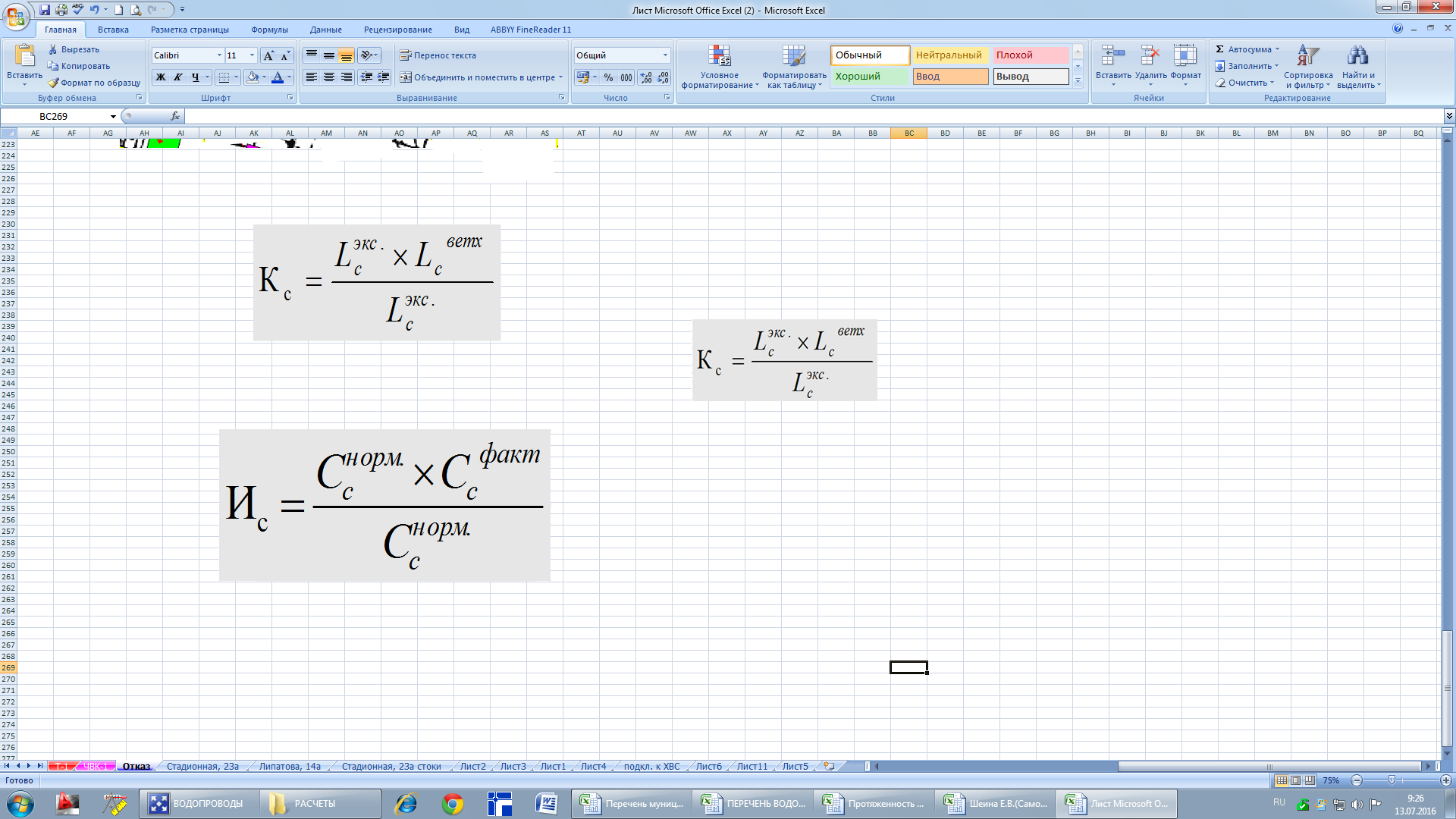 2036180%3216Томская область, Асиновский район, г.Асино от Орловского водозабора до колодца рядом с домом № 35 по ул. Заводской, протяженность 5556 м.п.201890%3724Томская область, Асиновский район, г.Асино от Орловского водозабора до колодца рядом с домом № 35 по ул. Заводской, протяженность 5556 м.п.201890%1832Томская область, Асиновский район, г.Асино ориентир от колодца рядом с жилым домом ул.Разведчиков-Добровольцев, 55, окольцовывающая микрорайон «Центральный» с Востока до колодца по ул. им.Гончарова, 154,  протяженность  15711 м.п.2048240%114Томская область, Асиновский район, г.Асино ориентир от колодца рядом с жилым домом ул.Разведчиков-Добровольцев, 55, окольцовывающая микрорайон «Центральный» с Востока до колодца по ул. им.Гончарова, 154,  протяженность  15711 м.п.2048240%132Томская область, Асиновский район, г.Асино ориентир от колодца рядом с жилым домом ул.Разведчиков-Добровольцев, 55, окольцовывающая микрорайон «Центральный» с Востока до колодца по ул. им.Гончарова, 154,  протяженность  15711 м.п.2048240%584Томская область, Асиновский район, г.Асино ориентир от колодца рядом с жилым домом ул.Разведчиков-Добровольцев, 55, окольцовывающая микрорайон «Центральный» с Востока до колодца по ул. им.Гончарова, 154,  протяженность  15711 м.п.2048240%781Томская область, Асиновский район, г.Асино ориентир от колодца рядом с жилым домом ул.Разведчиков-Добровольцев, 55, окольцовывающая микрорайон «Центральный» с Востока до колодца по ул. им.Гончарова, 154,  протяженность  15711 м.п.2048240%3746Томская область, Асиновский район, г.Асино ориентир от колодца рядом с жилым домом ул.Разведчиков-Добровольцев, 55, окольцовывающая микрорайон «Центральный» с Востока до колодца по ул. им.Гончарова, 154,  протяженность  15711 м.п.604880%2003Томская область, Асиновский район, г.Асино ориентир от колодца рядом с жилым домом ул.Разведчиков-Добровольцев, 55, окольцовывающая микрорайон «Центральный» с Востока до колодца по ул. им.Гончарова, 154,  протяженность  15711 м.п.604880%1229Томская область, Асиновский район, г.Асино ориентир от колодца рядом с жилым домом ул.Разведчиков-Добровольцев, 55, окольцовывающая микрорайон «Центральный» с Востока до колодца по ул. им.Гончарова, 154,  протяженность  15711 м.п.2048240%630Томская область, Асиновский район, г.Асино ориентир от колодца рядом с жилым домом ул.Разведчиков-Добровольцев, 55, окольцовывающая микрорайон «Центральный» с Востока до колодца по ул. им.Гончарова, 154,  протяженность  15711 м.п.604880%494Томская область, Асиновский район, г.Асино ориентир от колодца рядом с жилым домом ул.Разведчиков-Добровольцев, 55, окольцовывающая микрорайон «Центральный» с Востока до колодца по ул. им.Гончарова, 154,  протяженность  15711 м.п.2048240%358Томская область, Асиновский район, г.Асино ориентир от колодца рядом с жилым домом ул.Разведчиков-Добровольцев, 55, окольцовывающая микрорайон «Центральный» с Востока до колодца по ул. им.Гончарова, 154,  протяженность  15711 м.п.604880%3425Томская область, Асинвский район, г.Асино ориентир от колодца по магистральной сети Орловского водозабора по ул. 149 Стрелковой бригады в направлении на юг до теплового узла по ул.Мясокомбинат, протяженность 6926 м.п.2039195%154Томская область, Асинвский район, г.Асино ориентир от колодца по магистральной сети Орловского водозабора по ул. 149 Стрелковой бригады в направлении на юг до теплового узла по ул.Мясокомбинат, протяженность 6926 м.п.2039195%267Томская область, Асинвский район, г.Асино ориентир от колодца по магистральной сети Орловского водозабора по ул. 149 Стрелковой бригады в направлении на юг до теплового узла по ул.Мясокомбинат, протяженность 6926 м.п.2039195%228Томская область, Асинвский район, г.Асино ориентир от колодца по магистральной сети Орловского водозабора по ул. 149 Стрелковой бригады в направлении на юг до теплового узла по ул.Мясокомбинат, протяженность 6926 м.п.2039195%2065Томская область, Асинвский район, г.Асино ориентир от колодца по магистральной сети Орловского водозабора по ул. 149 Стрелковой бригады в направлении на юг до теплового узла по ул.Мясокомбинат, протяженность 6926 м.п.603965%764Томская область, Асинвский район, г.Асино ориентир от колодца по магистральной сети Орловского водозабора по ул. 149 Стрелковой бригады в направлении на юг до теплового узла по ул.Мясокомбинат, протяженность 6926 м.п.2039195%862Томская область, Асинвский район, г.Асино ориентир от колодца по магистральной сети Орловского водозабора по ул. 149 Стрелковой бригады в направлении на юг до теплового узла по ул.Мясокомбинат, протяженность 6926 м.п.603965%1096Томская область, Асинвский район, г.Асино ориентир от колодца рядом с домом № 132 по ул.Партизанская в производственной базы ул. Сельская, 130,                          протяженность 9570 м.п. 2038190%538Томская область, Асинвский район, г.Асино ориентир от колодца рядом с домом № 132 по ул.Партизанская в производственной базы ул. Сельская, 130,                          протяженность 9570 м.п. 2038190%625Томская область, Асинвский район, г.Асино ориентир от колодца рядом с домом № 132 по ул.Партизанская в производственной базы ул. Сельская, 130,                          протяженность 9570 м.п. 2038190%811Томская область, Асинвский район, г.Асино ориентир от колодца рядом с домом № 132 по ул.Партизанская в производственной базы ул. Сельская, 130,                          протяженность 9570 м.п. 2038190%1479Томская область, Асинвский район, г.Асино ориентир от колодца рядом с домом № 132 по ул.Партизанская в производственной базы ул. Сельская, 130,                          протяженность 9570 м.п. 603863%2210Томская область, Асинвский район, г.Асино ориентир от колодца рядом с домом № 132 по ул.Партизанская в производственной базы ул. Сельская, 130,                          протяженность 9570 м.п. 2038190%656Томская область, Асинвский район, г.Асино ориентир от колодца рядом с домом № 132 по ул.Партизанская в производственной базы ул. Сельская, 130,                          протяженность 9570 м.п. 603863%414Томская область, Асинвский район, г.Асино ориентир от колодца рядом с домом № 132 по ул.Партизанская в производственной базы ул. Сельская, 130,                          протяженность 9570 м.п. 603863%1472Томская область, Асиновский район, г.Асино ориентир от колодца расположенного рядом с жилым домом ул. Заводская, 35 окольцовывающий квартал, ограниченный улицами Линейная, Разведчиков-Добровольцев до жилого дома ул. имени Ленина, 88,  протяженность 8120,0 м.п.2040200%118Томская область, Асиновский район, г.Асино ориентир от колодца расположенного рядом с жилым домом ул. Заводская, 35 окольцовывающий квартал, ограниченный улицами Линейная, Разведчиков-Добровольцев до жилого дома ул. имени Ленина, 88,  протяженность 8120,0 м.п.2040200%739Томская область, Асиновский район, г.Асино ориентир от колодца расположенного рядом с жилым домом ул. Заводская, 35 окольцовывающий квартал, ограниченный улицами Линейная, Разведчиков-Добровольцев до жилого дома ул. имени Ленина, 88,  протяженность 8120,0 м.п.2040200%71Томская область, Асиновский район, г.Асино ориентир от колодца расположенного рядом с жилым домом ул. Заводская, 35 окольцовывающий квартал, ограниченный улицами Линейная, Разведчиков-Добровольцев до жилого дома ул. имени Ленина, 88,  протяженность 8120,0 м.п.2040200%1825Томская область, Асиновский район, г.Асино ориентир от колодца расположенного рядом с жилым домом ул. Заводская, 35 окольцовывающий квартал, ограниченный улицами Линейная, Разведчиков-Добровольцев до жилого дома ул. имени Ленина, 88,  протяженность 8120,0 м.п.604067%1736Томская область, Асиновский район, г.Асино ориентир от колодца расположенного рядом с жилым домом ул. Заводская, 35 окольцовывающий квартал, ограниченный улицами Линейная, Разведчиков-Добровольцев до жилого дома ул. имени Ленина, 88,  протяженность 8120,0 м.п.2040200%587Томская область, Асиновский район, г.Асино ориентир от колодца расположенного рядом с жилым домом ул. Заводская, 35 окольцовывающий квартал, ограниченный улицами Линейная, Разведчиков-Добровольцев до жилого дома ул. имени Ленина, 88,  протяженность 8120,0 м.п.2040200%791Томская область, Асиновский район, г.Асино ориентир от колодца расположенного рядом с жилым домом ул. Заводская, 35 окольцовывающий квартал, ограниченный улицами Линейная, Разведчиков-Добровольцев до жилого дома ул. имени Ленина, 88,  протяженность 8120,0 м.п.604067%1286Томская область, Асиновский район, г.Асино ориентир от колодца расположенного рядом с жилым домом ул. Заводская, 35 окольцовывающий квартал, ограниченный улицами Линейная, Разведчиков-Добровольцев до жилого дома ул. имени Ленина, 88,  протяженность 8120,0 м.п.604067%182Томская ообасть, Асиновский район,  г. Асино, ориентир от колодца, расположенного на пересечении ул. им. Фурманова и ул. Рабочая вдоль ул. им. Гончарова в направлении на северо-запад до территории Льнозавода, протяженность 5170 м.п.2035175%169Томская ообасть, Асиновский район,  г. Асино, ориентир от колодца, расположенного на пересечении ул. им. Фурманова и ул. Рабочая вдоль ул. им. Гончарова в направлении на северо-запад до территории Льнозавода, протяженность 5170 м.п.2035175%1754Томская ообасть, Асиновский район,  г. Асино, ориентир от колодца, расположенного на пересечении ул. им. Фурманова и ул. Рабочая вдоль ул. им. Гончарова в направлении на северо-запад до территории Льнозавода, протяженность 5170 м.п.2035175%1760Томская ообасть, Асиновский район,  г. Асино, ориентир от колодца, расположенного на пересечении ул. им. Фурманова и ул. Рабочая вдоль ул. им. Гончарова в направлении на северо-запад до территории Льнозавода, протяженность 5170 м.п.2035175%550Томская ообасть, Асиновский район,  г. Асино, ориентир от колодца, расположенного на пересечении ул. им. Фурманова и ул. Рабочая вдоль ул. им. Гончарова в направлении на северо-запад до территории Льнозавода, протяженность 5170 м.п.2035175%562Томская область,  г. Асино,  м-н «Березовая роща» вдоль ул. Кривой и ул. Льва Толстого в г. Асино, Томской области до существующей сети по ул. Льва Толстого, протяженность 1920 м.п201680%86Томская область,  г. Асино,  м-н «Березовая роща» вдоль ул. Кривой и ул. Льва Толстого в г. Асино, Томской области до существующей сети по ул. Льва Толстого, протяженность 1920 м.п201680%138Томская область,  г. Асино,  м-н «Березовая роща» вдоль ул. Кривой и ул. Льва Толстого в г. Асино, Томской области до существующей сети по ул. Льва Толстого, протяженность 1920 м.п201680%67Томская область,  г. Асино,  м-н «Березовая роща» вдоль ул. Кривой и ул. Льва Толстого в г. Асино, Томской области до существующей сети по ул. Льва Толстого, протяженность 1920 м.п201680%1629Томская область, Асинвский район, г.Асино, водопроводная сеть от пер. Электрический ,3а до Станционная, 52, протяженностью 87,5 м.п.201995%56,8Томская область, Асинвский район, г.Асино, водопроводная сеть от пер. Электрический ,3а до Станционная, 52, протяженностью 87,5 м.п.201995%30,7Томская область, г. Асино, мкр. ТРЗ,                                   протяженность 4507 м.п.2544176%220Томская область, г. Асино, мкр. ТРЗ,                                   протяженность 4507 м.п.2044220%56Томская область, г. Асино, мкр. ТРЗ,                                   протяженность 4507 м.п.2044220%73Томская область, г. Асино, мкр. ТРЗ,                                   протяженность 4507 м.п.2044220%58Томская область, г. Асино, мкр. ТРЗ,                                   протяженность 4507 м.п.2044220%183Томская область, г. Асино, мкр. ТРЗ,                                   протяженность 4507 м.п.2044220%1192Томская область, г. Асино, мкр. ТРЗ,                                   протяженность 4507 м.п.604473%780Томская область, г. Асино, мкр. ТРЗ,                                   протяженность 4507 м.п.2044220%285Томская область, г. Асино, мкр. ТРЗ,                                   протяженность 4507 м.п.2044220%298Томская область, г. Асино, мкр. ТРЗ,                                   протяженность 4507 м.п.604473%559Томская область, г. Асино, мкр. Нефтебаза,       протяженность 327 м.п.2054270%111Томская область, г. Асино, мкр. Нефтебаза,       протяженность 327 м.п.2054270%44Томская область, г. Асино, мкр. Нефтебаза,       протяженность 327 м.п.2054270%51Томская область, г. Асино, пос. Лесозавод,                            протяженность 1828,5 м.п.2049245%37Томская область, г. Асино, пос. Лесозавод,                            протяженность 1828,5 м.п.2049245%422Томская область, г. Асино, пос. Лесозавод,                            протяженность 1828,5 м.п.2049245%389,8Томская область, г. Асино, пос. Лесозавод,                            протяженность 1828,5 м.п.2049245%235,4Томская область, г. Асино, пос. Лесозавод,                            протяженность 1828,5 м.п.2049245%440,6Томская область, г. Асино, пос. Лесозавод,                            протяженность 1828,5 м.п.2049245%303,7Томская область, г. Асино, Арболитовый поселок "АВПУ", протяженность 1910 м.п.2036180%527Томская область, г. Асино, Арболитовый поселок "АВПУ", протяженность 1910 м.п.2036180%52Томская область, г. Асино, Арболитовый поселок "АВПУ", протяженность 1910 м.п.2036180%157Томская область, г. Асино, Арболитовый поселок "АВПУ", протяженность 1910 м.п.2036180%337Томская область, г. Асино, Арболитовый поселок "АВПУ", протяженность 1910 м.п.2036180%138Томская область, г. Асино, мкр.Островского- Чернышевского протяженность 1823 м.п.2038190%139Томская область, г. Асино, мкр.Островского- Чернышевского протяженность 1823 м.п.2038190%160Томская область, г. Асино, мкр.Островского- Чернышевского протяженность 1823 м.п.2038190%33Томская область, г. Асино, мкр.Островского- Чернышевского протяженность 1823 м.п.2038190%31Томская область, г. Асино, мкр.Островского- Чернышевского протяженность 1823 м.п.2038190%82Томская область, г. Асино, мкр. ПМК-16, протяженность 1187,8 м.п.2041205%135Томская область, г. Асино, мкр. ПМК-16, протяженность 1187,8 м.п.2041205%289,5Томская область, г. Асино, мкр. ПМК-16, протяженность 1187,8 м.п.504182%92Томская область, г. Асино, мкр. ПМК-16, протяженность 1187,8 м.п.2041205%149ИТОГО:м.п.58 106,50№Наименование мероприятийВсего, тыс. руб.20222023202420252026202720282029203020311Разработка проектной документации и капитальный ремонт 1 и 2 нитки Центрального водовода1105,31105,32Реконструкция существующих сетей на участках, требующих замены410631,2545625,745625,745625,745625,745625,745625,745625,745625,745625,73Автоматизация и диспетчеризация Орловского водозабора800800ИТОГОИТОГО412536,550,0047530,9945625,6945625,6945625,6945625,6945625,6945625,6945625,6945625,69Целевые показателиЕд. изм202120222023202420252026202720282029203020312021Объем поднятой водытыс. м31367,11359,51420,71481,91544,51549,61556,01562,41568,81575,21581,71588,1Потери в сетяхтыс. м3278,3272,8270,1267,4266,0263,4262,0260,7259,4258,1256,8255,6Потери в сетях%20,420,119,018,017,217,016,816,716,516,416,216,1Полезный отпусктыс. м3973,3971,41035,61099,71163,91171,81179,71187,61195,51203,51211,41219,3Удельный расход ЭЭ на производство 1 м3 кВтч/м30,30,30,30,30,30,30,30,30,30,30,30,3Затраты электроэнергии на производствотыс. кВт×ч/год0,320,320,320,320,320,320,320,320,320,320,320,32Соответствие качества товаров и услуг установленным требованиям%909090100100100100100100100100100Аварийность систем водоснабженияед./км×год0,510,510,500,490,460,460,370,370,370,320,320,32Доля проб питьевой воды после водоподготовки, не соответствующих санитарным нормам и правилам%000000000000Муниципальное образованиеНаселенный пунктГод ввода в эксплуатациюПроектная производительность, м3/сут.Асиновское городское поселениег. Асино197211980Наименованиеед. измкол-воОборудованиеПриемная камерашт.3Решеткишт.3Сооружения по обработке осадкашт.2Песколовкишт.4Аэротенкишт.6Биофильтрышт.0Отстойникишт.10Другиешт.Этапы очистки водыПроизводительность, м/сут.Год ввода блока в эксплуатациюГоризонтальные песколовки с круговым движением воды119801972Первичные горизонтальные отстойники119801972Аэротенки - смесители119801972Вторичные радиальные отстойники119801972Контактные резервуары119801972Первичные двухъярусные отстойники119801972Наименование показателяКоличество одновременно в работеМарка оборудования (насоса)Производительность оборудования (насоса), куб.м./часПродолжительность работы в году, часМощность оборудования (насоса), кВтОтоплениеОтоплениеНаименование показателяКоличество одновременно в работеМарка оборудования (насоса)Производительность оборудования (насоса), куб.м./часПродолжительность работы в году, часМощность оборудования (насоса), кВтТЭНТЭННаименование показателяКоличество одновременно в работеМарка оборудования (насоса)Производительность оборудования (насоса), куб.м./часПродолжительность работы в году, часМощность оборудования (насоса), кВткол-во, штСуммарная мощность, кВтСтанции очистки сточных водНасосное оборудованиеграбельная:      насос №11СМ150-125-3151458 72418,5насос №21СМ150-125-3151452 58330насос №31СМ150-125-3161452 54730насосная станция в (корпусе)турбовоздуходувка №3,4,6,71ТВ-175-1,6100204 848250турбовоздуходувка №81ТВ- 80-1,660003 912160насос промывки песколовок №11СМ 100-65-2001251 91437насос чистые стоки №21СМ 150-125-315-41458 72430№31СМ 150-125-315-4А1452 18845№41СД 450/22а3602 11055№51СМ 200-150-400-б-62003 90230насос возврата ила  №61СД 450/22а3604 29455№71СМ 200-150-400-б-62004 31818,5насос сырого осадка на ил. карты№81СМ 150-125-315-4А1804 72045№9СМ 150-125-315-4А1804 72040насос дренажный №1013 К-6503 5817,5насос №1,3,42НЖН -200А2008 76022насос скважин №11ЭЦВ 5-6,5-806,58 7604Оборудование очистных сооруженийэлектрокотел №12эл. тэнах36243,7527,5электрокотел №22эл. тэнах36245,6211,2электрокотел №32эл. тэнах36243,7527,5электрокотел (бойлер на ГВС) №41эл. тэнах32072,512,5освещение5ДРЛх87840,2551,25освещение86лампы накаливаниях87840,158612,9Оборудование канализационных насосных станцийКНС "Гагарина" насос №11Grundfos120549610,5(резерв) насос №20Grundfos8004,8дренажный насос №31гном - 10/101038261,1КНС "Гора" насос №11СД - 250/22,5250543437насос №216 НФ/450450137455(резерв) насос №30СД - 250/22,5250037дренажный насос №41гном - 10/101038261,1КНС "СПТУ-24" насос №11СМ 150-125-315-4200544837                               насос №21СД 160/45160137437                        (резерв) насос №30СД 160/45160037                          дренажный насос №41гном - 10/101038261,1КНС "Лесозавод" насос №11СД 200/16200549618(резерв) насос №20СД 200/16200022дренажный насос №31гном - 10/101038261,1КНС "Войкова" насос №11Grundfos150549617(резервный) насос №2 0Grundfos150017КНС 9 Мая1Grundfos 40.12.50 В1054961,211КНС 9 Мая0Grundfos 40.12.50 В10721,2КНС "Гагарина" отопление1ТЕНых3624111КНС "Гора" отопление1ТЕНых3624111КНС "СПТУ-24" тельфер1Р-1тх281,211,2КНС "СПТУ-24" отопление1ТЕНых3624111КНС "Лесозавод" отопление1ТЕНых36240,510,5КНС "Войкова" отопление2ТЕНых36241,523КНС "Гагарина" освещение1ДРЛх34860,2510,25КНС "Гагарина" освещение1лампы накаливаниях87600,1510,15КНС "Гагарина" освещение3лампы накаливаниях34860,1530,45КНС "Гора" освещение1ДРЛх34860,2510,25КНС "Гора" освещение1лампы накаливаниях87600,1510,15КНС "Гора" освещение5лампы накаливаниях34860,1550,75КНС "СПТУ-24" освещение1лампы накаливаниях87600,1510,15КНС "СПТУ-24" освещение6лампы накаливаниях34860,1560,9КНС "Лесозавод" освещение1лампы накаливаниях87600,1510,15КНС "Лесозавод" освещение4лампы накаливаниях34860,1540,6КНС "Войкова" освещение1лампы накаливаниях87600,1510,15КНС "Войкова" вытяжка1вентиляторх87600,3510,35Свод канализационных сетей МУП (ветхие)Свод канализационных сетей МУП (ветхие)Свод канализационных сетей МУП (ветхие)Свод канализационных сетей МУП (ветхие)Свод канализационных сетей МУП (ветхие)Свод канализационных сетей МУП (ветхие)Свод канализационных сетей МУП (ветхие)Свод канализационных сетей МУП (ветхие)Свод канализационных сетей МУП (ветхие)Свод канализационных сетей МУП (ветхие)Свод канализационных сетей МУП (ветхие)Свод канализационных сетей МУП (ветхие)Свод канализационных сетей МУП (ветхие)Свод канализационных сетей МУП (ветхие)ДуПротяженность, м.п.Протяженность, м.п.Протяженность, м.п.Протяженность, м.п.Протяженность, м.п.Протяженность, м.п.ДуПротяженность, м.п.Протяженность, м.п.Протяженность, м.п.Протяженность, м.п.Протяженность, м.п.Протяженность, м.п.ИТОГО:ДуСт.чуг.ПЭА/цКерамикаВСЕГОДуСтальчугунПЭА/цКерамикаВСЕГОИТОГО:САМОТЕЧНЫЕСАМОТЕЧНЫЕСАМОТЕЧНЫЕСАМОТЕЧНЫЕСАМОТЕЧНЫЕСАМОТЕЧНЫЕСАМОТЕЧНЫЕНАПОРНЫЕНАПОРНЫЕНАПОРНЫЕНАПОРНЫЕНАПОРНЫЕНАПОРНЫЕНАПОРНЫЕ500232323630007004545458000090000100300,749256055830,7763,3763,36594125000150853515241,723776,720420423980,72001626,63934892114481,61639,91639,916121,5250178537,928823597,903597,93001138113827427414123500606060400487634112130113011413250039503950039506005005007474574ИТОГО:309217932033371,7054395,9ИТОГО:6094,200006094,260490,1№ п/пМестонахождение (сети канализации)Вид сетиГод постройки (год ввода в эксплуатацию)ФАКТФАКТФАКТФАКТ№ п/пМестонахождение (сети канализации)Вид сетиГод постройки (год ввода в эксплуатацию)Год последнего ремонтаДу, ммПротяженность, м.п. Материал труб1Томская область, Асиновский район, г. Асино, ул. Строительная, строение 4/7. Самотечный илопровод сырого осадка. Протяженность, 283,5 м.п.283,51Томская область, Асиновский район, г. Асино, ул. Строительная, строение 4/7. Самотечный илопровод сырого осадка. Протяженность, 283,5 м.п.в том числе:1Томская область, Асиновский район, г. Асино, ул. Строительная, строение 4/7. Самотечный илопровод сырого осадка. Протяженность, 283,5 м.п.самотечная19721972200283,5чугун2Томская область, Асиновский район, г. Асино, ул. Строительная, строение 4/7. Трубопровод опорожнения сооружений. Протяженность, 362,9 м.п.362,92Томская область, Асиновский район, г. Асино, ул. Строительная, строение 4/7. Трубопровод опорожнения сооружений. Протяженность, 362,9 м.п.в том числе:2Томская область, Асиновский район, г. Асино, ул. Строительная, строение 4/7. Трубопровод опорожнения сооружений. Протяженность, 362,9 м.п.самотечная19721972250362,9чугун3Томская область, Асиновский район, г. Асино, ул. Строительная, строение 4/7. Канализация по очистным сооружениям, протяженность 451,5 м.п.451,53Томская область, Асиновский район, г. Асино, ул. Строительная, строение 4/7. Канализация по очистным сооружениям, протяженность 451,5 м.п.в том числе:3Томская область, Асиновский район, г. Асино, ул. Строительная, строение 4/7. Канализация по очистным сооружениям, протяженность 451,5 м.п.самотечная19721972200451,5чугун4Томская область, Асиновский район, г. Асино, ул. Строительная, строение 4/7. Трубопрод подачи воды на промывку, протяженность 326,3 м.п.326,34Томская область, Асиновский район, г. Асино, ул. Строительная, строение 4/7. Трубопрод подачи воды на промывку, протяженность 326,3 м.п.в том числе:4Томская область, Асиновский район, г. Асино, ул. Строительная, строение 4/7. Трубопрод подачи воды на промывку, протяженность 326,3 м.п.напорная19721972100326,3Сталь5Томская область, Асиновский район, г. Асино, ул. Строительная, строение 4/7. Пульпопровод, протяженность 86,7 м.п.86,75Томская область, Асиновский район, г. Асино, ул. Строительная, строение 4/7. Пульпопровод, протяженность 86,7 м.п.в том числе:5Томская область, Асиновский район, г. Асино, ул. Строительная, строение 4/7. Пульпопровод, протяженность 86,7 м.п.самотечная1972197215086,7Сталь6Томская область, Асиновский район, г. Асино, ул. Строительная, строение 4/7. Трубопровод возврата ила, протяженность 396,9 м.п.396,96Томская область, Асиновский район, г. Асино, ул. Строительная, строение 4/7. Трубопровод возврата ила, протяженность 396,9 м.п.в том числе:6Томская область, Асиновский район, г. Асино, ул. Строительная, строение 4/7. Трубопровод возврата ила, протяженность 396,9 м.п.напорная19721972200396,9Сталь7Томская область, Асиновский район, г. Асино, ул. Строительная, строение 4/7. Трубопровод хозяйственно-бытовых стоков, протяженность 871,6 м.п.871,67Томская область, Асиновский район, г. Асино, ул. Строительная, строение 4/7. Трубопровод хозяйственно-бытовых стоков, протяженность 871,6 м.п.в том числе:7Томская область, Асиновский район, г. Асино, ул. Строительная, строение 4/7. Трубопровод хозяйственно-бытовых стоков, протяженность 871,6 м.п.самотечная19721972200871,6Сталь1Самотечный трубопровод осветленных стоков, протяженность 114 м.п.114,01Самотечный трубопровод осветленных стоков, протяженность 114 м.п.в том числе:1Самотечный трубопровод осветленных стоков, протяженность 114 м.п.самотечная19721972600114Сталь2Трубопровод для опорожнения двухъярусных отстойников, протяженность 82 м.п.82,02Трубопровод для опорожнения двухъярусных отстойников, протяженность 82 м.п.в том числе:2Трубопровод для опорожнения двухъярусных отстойников, протяженность 82 м.п.самотечная1972197220082Сталь3Самотечный трубопровод для опорожнения сооружений, протяженность 487 м.п.487,03Самотечный трубопровод для опорожнения сооружений, протяженность 487 м.п.в том числе:3Самотечный трубопровод для опорожнения сооружений, протяженность 487 м.п.самотечная19721972400487Сталь4Пульпопровод, протяженность 130 м.п.130,04Пульпопровод, протяженность 130 м.п.в том числе:4Пульпопровод, протяженность 130 м.п.самотечная19721972200130Сталь5Напорный трубопровод возврата ила, протяженность 376 м.п.376,05Напорный трубопровод возврата ила, протяженность 376 м.п.в том числе:5Напорный трубопровод возврата ила, протяженность 376 м.п.напорная60024Сталь5Напорный трубопровод возврата ила, протяженность 376 м.п.напорная35060Сталь5Напорный трубопровод возврата ила, протяженность 376 м.п.напорная200200Сталь5Напорный трубопровод возврата ила, протяженность 376 м.п.напорная1972197215092Сталь6Самотечный трубопровод активного ила, протяженность 24 м.п.178,06Самотечный трубопровод активного ила, протяженность 24 м.п.в том числе:6Самотечный трубопровод активного ила, протяженность 24 м.п.самотечная19721972250178Сталь7Самотечный трубопровод очищенных стоков, протяженность 259 м.п.259,07Самотечный трубопровод очищенных стоков, протяженность 259 м.п.в том числе:7Самотечный трубопровод очищенных стоков, протяженность 259 м.п.самотечная1972600105Сталь7Самотечный трубопровод очищенных стоков, протяженность 259 м.п.самотечная19721972600154Сталь8Обводной трубопровод очищенных стоков, протяженность 50 м.п.50,08Обводной трубопровод очищенных стоков, протяженность 50 м.п.в том числе:8Обводной трубопровод очищенных стоков, протяженность 50 м.п.напорная1972197260050Сталь9Надземный напорный трубопровод для промывки песколовок, протяженность 437 м.п.437,09Надземный напорный трубопровод для промывки песколовок, протяженность 437 м.п.в том числе:9Надземный напорный трубопровод для промывки песколовок, протяженность 437 м.п.напорная19721972100437Сталь10Подземный напорный трубопровод для промывки песколовок, протяженность 347 м.п.347,010Подземный напорный трубопровод для промывки песколовок, протяженность 347 м.п.в том числе:10Подземный напорный трубопровод для промывки песколовок, протяженность 347 м.п.напорная19721972100347ПЭ11Напорный трубопровод для разбавления стоков, протяженность 14 м.п.14,011Напорный трубопровод для разбавления стоков, протяженность 14 м.п.в том числе:11Напорный трубопровод для разбавления стоков, протяженность 14 м.п.напорная197219725014ПЭ12Напорный трубопровод аварийного сброса, протяженность 523 м.п.523,012Напорный трубопровод аварийного сброса, протяженность 523 м.п.в том числе:12Напорный трубопровод аварийного сброса, протяженность 523 м.п.напорная19721972400523Сталь13Напорный трубопровод  от дренажного насоса, протяженность 45 м.п.45,013Напорный трубопровод  от дренажного насоса, протяженность 45 м.п.в том числе:13Напорный трубопровод  от дренажного насоса, протяженность 45 м.п.напорная197219727045Сталь14Напорный трубопровод  с КНС Гора протяженность 232 м.п.232,014Напорный трубопровод  с КНС Гора протяженность 232 м.п.в том числе:14Напорный трубопровод  с КНС Гора протяженность 232 м.п.напорная19721972300232Сталь15Напорный трубопровод  с КНС Лесозавод протяженность 89 м.п.89,015Напорный трубопровод  с КНС Лесозавод протяженность 89 м.п.в том числе:15Напорный трубопровод  с КНС Лесозавод протяженность 89 м.п.напорная30042Сталь15Напорный трубопровод  с КНС Лесозавод протяженность 89 м.п.напорная1972197220047Сталь16Напорный трубопровод  с КНС Грабельная протяженность 56 м.п.56,016Напорный трубопровод  с КНС Грабельная протяженность 56 м.п.в том числе:16Напорный трубопровод  с КНС Грабельная протяженность 56 м.п.напорная1972197215056Сталь17Напорный трубопровод  с КНС Грабельная протяженность 56 м.п.56,017Напорный трубопровод  с КНС Грабельная протяженность 56 м.п.в том числе:17Напорный трубопровод  с КНС Грабельная протяженность 56 м.п.напорная1972197215056Сталь18Самотечная канализация хо-бытовых стоков протяженность 303 м.п.303,018Самотечная канализация хо-бытовых стоков протяженность 303 м.п.в том числе:18Самотечная канализация хо-бытовых стоков протяженность 303 м.п.самотечная19721972200303Сталь19Самотечный трубопровод иловой смеси от аэротенок до вторичных отстойников, протяженность 127 м.п.127,019Самотечный трубопровод иловой смеси от аэротенок до вторичных отстойников, протяженность 127 м.п.в том числе:19Самотечный трубопровод иловой смеси от аэротенок до вторичных отстойников, протяженность 127 м.п.самотечная19721972600127Сталь20Самотечная канализация от пескоплощадки до КНС Грабельная протяженность 138 м.п.138,020Самотечная канализация от пескоплощадки до КНС Грабельная протяженность 138 м.п.в том числе:20Самотечная канализация от пескоплощадки до КНС Грабельная протяженность 138 м.п.самотечная19721972200138Сталь21Напорный трубопровод водоснабжения от скважины в цех протяженность 23 м.п.23,021Напорный трубопровод водоснабжения от скважины в цех протяженность 23 м.п.в том числе:21Напорный трубопровод водоснабжения от скважины в цех протяженность 23 м.п.напорная197219725023Сталь8Сооружение- трубопровод чистных стоков, назначение: отвод от очистных стоков протяженность 2488 м., инв № 69:208:1000:01:10812, лит. А.Томская область, Асиновский район, г. Асино, .протяженность 2,488 км.от очистных сооружений по ул. Строительная, 4 до моста через р. Итатка вдоль автодороги Асино- Вознесенка2488,08Сооружение- трубопровод чистных стоков, назначение: отвод от очистных стоков протяженность 2488 м., инв № 69:208:1000:01:10812, лит. А.Томская область, Асиновский район, г. Асино, .протяженность 2,488 км.от очистных сооружений по ул. Строительная, 4 до моста через р. Итатка вдоль автодороги Асино- Вознесенкав том числе:8Сооружение- трубопровод чистных стоков, назначение: отвод от очистных стоков протяженность 2488 м., инв № 69:208:1000:01:10812, лит. А.Томская область, Асиновский район, г. Асино, .протяженность 2,488 км.от очистных сооружений по ул. Строительная, 4 до моста через р. Итатка вдоль автодороги Асино- Вознесенканапорная197819784002488Сталь9Трубопровод отгрузки илового осадка с очистных сооружений до иловых площадок (илопровод) (протяженность 110-опечатка м.п. Ду=200 мм), протяженность 1100 м.п.1100,09Трубопровод отгрузки илового осадка с очистных сооружений до иловых площадок (илопровод) (протяженность 110-опечатка м.п. Ду=200 мм), протяженность 1100 м.п.в том числе:9Трубопровод отгрузки илового осадка с очистных сооружений до иловых площадок (илопровод) (протяженность 110-опечатка м.п. Ду=200 мм), протяженность 1100 м.п.напорная197220061501100ПЭ10Сооружение, назначение: нежилое, протяженность площадь застройки 696 м2, инв. №69:208:1000:01:13841, лит.А. адрес объекта: Томская область, Асиновский район, г. Асино, от КНС "Гора" по у. 9 Мая, 113 до КНС на пересечении ул. АВПУ и ул. Войкова, протяженность 776, 2 м.п.776,210Сооружение, назначение: нежилое, протяженность площадь застройки 696 м2, инв. №69:208:1000:01:13841, лит.А. адрес объекта: Томская область, Асиновский район, г. Асино, от КНС "Гора" по у. 9 Мая, 113 до КНС на пересечении ул. АВПУ и ул. Войкова, протяженность 776, 2 м.п.в том числе:10Сооружение, назначение: нежилое, протяженность площадь застройки 696 м2, инв. №69:208:1000:01:13841, лит.А. адрес объекта: Томская область, Асиновский район, г. Асино, от КНС "Гора" по у. 9 Мая, 113 до КНС на пересечении ул. АВПУ и ул. Войкова, протяженность 776, 2 м.п.напорная20122012150553,05ПЭ10Сооружение, назначение: нежилое, протяженность площадь застройки 696 м2, инв. №69:208:1000:01:13841, лит.А. адрес объекта: Томская область, Асиновский район, г. Асино, от КНС "Гора" по у. 9 Мая, 113 до КНС на пересечении ул. АВПУ и ул. Войкова, протяженность 776, 2 м.п.напорная20122012200212,25ПЭ10Сооружение, назначение: нежилое, протяженность площадь застройки 696 м2, инв. №69:208:1000:01:13841, лит.А. адрес объекта: Томская область, Асиновский район, г. Асино, от КНС "Гора" по у. 9 Мая, 113 до КНС на пересечении ул. АВПУ и ул. Войкова, протяженность 776, 2 м.п.самотечная2012201250010,9ПЭ11Сооружение-канализационный асбестоцементный коллектор, назначение нежилое, протяженность 2526 м.п., инв №69:208:1000:01:16105, лит. А, адрес объекта: Томская область, Асиновский район, г. Асино, ориентир от КНС "СПТУ-24" пер. Мостовой, 33 в северо-западном направлении до озера Киргисак2526,011Сооружение-канализационный асбестоцементный коллектор, назначение нежилое, протяженность 2526 м.п., инв №69:208:1000:01:16105, лит. А, адрес объекта: Томская область, Асиновский район, г. Асино, ориентир от КНС "СПТУ-24" пер. Мостовой, 33 в северо-западном направлении до озера Киргисакв том числе:11Сооружение-канализационный асбестоцементный коллектор, назначение нежилое, протяженность 2526 м.п., инв №69:208:1000:01:16105, лит. А, адрес объекта: Томская область, Асиновский район, г. Асино, ориентир от КНС "СПТУ-24" пер. Мостовой, 33 в северо-западном направлении до озера Киргисаксамотечная197319735002526А/ц12Сооружение- внешние канализационные сети, назначение: транспортировка бытовых канализационных стоков, протяженность 1215 м.п., инв №69:208:1000:01:16093, лит. А, адрес объекта: Томская область, Асиновский район, г. Асино, ориентир от территории мясокомбината на северо-запад до КНС "Гора" ул. 9 Мая, 1131215,012Сооружение- внешние канализационные сети, назначение: транспортировка бытовых канализационных стоков, протяженность 1215 м.п., инв №69:208:1000:01:16093, лит. А, адрес объекта: Томская область, Асиновский район, г. Асино, ориентир от территории мясокомбината на северо-запад до КНС "Гора" ул. 9 Мая, 113в том числе:12Сооружение- внешние канализационные сети, назначение: транспортировка бытовых канализационных стоков, протяженность 1215 м.п., инв №69:208:1000:01:16093, лит. А, адрес объекта: Томская область, Асиновский район, г. Асино, ориентир от территории мясокомбината на северо-запад до КНС "Гора" ул. 9 Мая, 113самотечная197319732001215чугун13Сооружение- канализация, назначение: нежилое, протяженность 8080 м.п., инв №69:208:1000:01:16092,  адрес объекта: Томская область, Асиновский район, г. Асино, ориентир от колодца рядом с жилым домом ул. АВПУ, 40 вдоль ул. АВПУ в направлении на восток до КНС "Гора" ул. 9 Мая, 1138080,013Сооружение- канализация, назначение: нежилое, протяженность 8080 м.п., инв №69:208:1000:01:16092,  адрес объекта: Томская область, Асиновский район, г. Асино, ориентир от колодца рядом с жилым домом ул. АВПУ, 40 вдоль ул. АВПУ в направлении на восток до КНС "Гора" ул. 9 Мая, 113в том числе:13Сооружение- канализация, назначение: нежилое, протяженность 8080 м.п., инв №69:208:1000:01:16092,  адрес объекта: Томская область, Асиновский район, г. Асино, ориентир от колодца рядом с жилым домом ул. АВПУ, 40 вдоль ул. АВПУ в направлении на восток до КНС "Гора" ул. 9 Мая, 113самотечная19821982100892чугун13Сооружение- канализация, назначение: нежилое, протяженность 8080 м.п., инв №69:208:1000:01:16092,  адрес объекта: Томская область, Асиновский район, г. Асино, ориентир от колодца рядом с жилым домом ул. АВПУ, 40 вдоль ул. АВПУ в направлении на восток до КНС "Гора" ул. 9 Мая, 113самотечная198219821501074чугун13Сооружение- канализация, назначение: нежилое, протяженность 8080 м.п., инв №69:208:1000:01:16092,  адрес объекта: Томская область, Асиновский район, г. Асино, ориентир от колодца рядом с жилым домом ул. АВПУ, 40 вдоль ул. АВПУ в направлении на восток до КНС "Гора" ул. 9 Мая, 113самотечная198219821503182А/ц13Сооружение- канализация, назначение: нежилое, протяженность 8080 м.п., инв №69:208:1000:01:16092,  адрес объекта: Томская область, Асиновский район, г. Асино, ориентир от колодца рядом с жилым домом ул. АВПУ, 40 вдоль ул. АВПУ в направлении на восток до КНС "Гора" ул. 9 Мая, 113самотечная198219822001328А/ц13Сооружение- канализация, назначение: нежилое, протяженность 8080 м.п., инв №69:208:1000:01:16092,  адрес объекта: Томская область, Асиновский район, г. Асино, ориентир от колодца рядом с жилым домом ул. АВПУ, 40 вдоль ул. АВПУ в направлении на восток до КНС "Гора" ул. 9 Мая, 113самотечная19821982300707А/ц13Сооружение- канализация, назначение: нежилое, протяженность 8080 м.п., инв №69:208:1000:01:16092,  адрес объекта: Томская область, Асиновский район, г. Асино, ориентир от колодца рядом с жилым домом ул. АВПУ, 40 вдоль ул. АВПУ в направлении на восток до КНС "Гора" ул. 9 Мая, 113самотечная19821982400337А/ц13Сооружение- канализация, назначение: нежилое, протяженность 8080 м.п., инв №69:208:1000:01:16092,  адрес объекта: Томская область, Асиновский район, г. Асино, ориентир от колодца рядом с жилым домом ул. АВПУ, 40 вдоль ул. АВПУ в направлении на восток до КНС "Гора" ул. 9 Мая, 113самотечная19821982500220А/ц13Сооружение- канализация, назначение: нежилое, протяженность 8080 м.п., инв №69:208:1000:01:16092,  адрес объекта: Томская область, Асиновский район, г. Асино, ориентир от колодца рядом с жилым домом ул. АВПУ, 40 вдоль ул. АВПУ в направлении на восток до КНС "Гора" ул. 9 Мая, 113самотечная2006500340ПЭ14Сооружение- канализация, назначение: нежилое, протяженность 8620 м.п., инв №69:208:1000:01:16095,  адрес объекта: Томская область, Асиновский район, г. Асино, ориентир от колодца на территории ЯУ/114 ул. Мичурина, 7, окольцовывающая микрорайон "ТРЗ" в направлении с Запада на Восток до жилого дома ул. Первомайская, 148620,014Сооружение- канализация, назначение: нежилое, протяженность 8620 м.п., инв №69:208:1000:01:16095,  адрес объекта: Томская область, Асиновский район, г. Асино, ориентир от колодца на территории ЯУ/114 ул. Мичурина, 7, окольцовывающая микрорайон "ТРЗ" в направлении с Запада на Восток до жилого дома ул. Первомайская, 14в том числе:14Сооружение- канализация, назначение: нежилое, протяженность 8620 м.п., инв №69:208:1000:01:16095,  адрес объекта: Томская область, Асиновский район, г. Асино, ориентир от колодца на территории ЯУ/114 ул. Мичурина, 7, окольцовывающая микрорайон "ТРЗ" в направлении с Запада на Восток до жилого дома ул. Первомайская, 14напорная198120061504548ПЭ14Сооружение- канализация, назначение: нежилое, протяженность 8620 м.п., инв №69:208:1000:01:16095,  адрес объекта: Томская область, Асиновский район, г. Асино, ориентир от колодца на территории ЯУ/114 ул. Мичурина, 7, окольцовывающая микрорайон "ТРЗ" в направлении с Запада на Восток до жилого дома ул. Первомайская, 14самотечная19801980100133чугун14Сооружение- канализация, назначение: нежилое, протяженность 8620 м.п., инв №69:208:1000:01:16095,  адрес объекта: Томская область, Асиновский район, г. Асино, ориентир от колодца на территории ЯУ/114 ул. Мичурина, 7, окольцовывающая микрорайон "ТРЗ" в направлении с Запада на Восток до жилого дома ул. Первомайская, 14самотечная198019801502347А/ц14Сооружение- канализация, назначение: нежилое, протяженность 8620 м.п., инв №69:208:1000:01:16095,  адрес объекта: Томская область, Асиновский район, г. Асино, ориентир от колодца на территории ЯУ/114 ул. Мичурина, 7, окольцовывающая микрорайон "ТРЗ" в направлении с Запада на Восток до жилого дома ул. Первомайская, 14самотечная19801980200291чугун14Сооружение- канализация, назначение: нежилое, протяженность 8620 м.п., инв №69:208:1000:01:16095,  адрес объекта: Томская область, Асиновский район, г. Асино, ориентир от колодца на территории ЯУ/114 ул. Мичурина, 7, окольцовывающая микрорайон "ТРЗ" в направлении с Запада на Восток до жилого дома ул. Первомайская, 14самотечная19801980200539А/ц14Сооружение- канализация, назначение: нежилое, протяженность 8620 м.п., инв №69:208:1000:01:16095,  адрес объекта: Томская область, Асиновский район, г. Асино, ориентир от колодца на территории ЯУ/114 ул. Мичурина, 7, окольцовывающая микрорайон "ТРЗ" в направлении с Запада на Восток до жилого дома ул. Первомайская, 14самотечная19801980250175чугун14Сооружение- канализация, назначение: нежилое, протяженность 8620 м.п., инв №69:208:1000:01:16095,  адрес объекта: Томская область, Асиновский район, г. Асино, ориентир от колодца на территории ЯУ/114 ул. Мичурина, 7, окольцовывающая микрорайон "ТРЗ" в направлении с Запада на Восток до жилого дома ул. Первомайская, 14самотечная19801980250587А/ц15Сооружение- канализация, назначение: нежилое, протяженность 22700 м.п., инв №69:208:1000:01:16106,  адрес объекта: Томская область, Асиновский район, г. Асино, ориентир от колодца  с жилым домом ул. Л.Толстого, 49 проходящей в направлении на Восток вдоль улиц Льва Толстого, им. Нахимова, им. Гончарова до КНС пер. Мостовой, 3322700,015Сооружение- канализация, назначение: нежилое, протяженность 22700 м.п., инв №69:208:1000:01:16106,  адрес объекта: Томская область, Асиновский район, г. Асино, ориентир от колодца  с жилым домом ул. Л.Толстого, 49 проходящей в направлении на Восток вдоль улиц Льва Толстого, им. Нахимова, им. Гончарова до КНС пер. Мостовой, 33в том числе:15Сооружение- канализация, назначение: нежилое, протяженность 22700 м.п., инв №69:208:1000:01:16106,  адрес объекта: Томская область, Асиновский район, г. Асино, ориентир от колодца  с жилым домом ул. Л.Толстого, 49 проходящей в направлении на Восток вдоль улиц Льва Толстого, им. Нахимова, им. Гончарова до КНС пер. Мостовой, 33самотечная198119811002354чугун15Сооружение- канализация, назначение: нежилое, протяженность 22700 м.п., инв №69:208:1000:01:16106,  адрес объекта: Томская область, Асиновский район, г. Асино, ориентир от колодца  с жилым домом ул. Л.Толстого, 49 проходящей в направлении на Восток вдоль улиц Льва Толстого, им. Нахимова, им. Гончарова до КНС пер. Мостовой, 3320201007ПЭ15Сооружение- канализация, назначение: нежилое, протяженность 22700 м.п., инв №69:208:1000:01:16106,  адрес объекта: Томская область, Асиновский район, г. Асино, ориентир от колодца  с жилым домом ул. Л.Толстого, 49 проходящей в направлении на Восток вдоль улиц Льва Толстого, им. Нахимова, им. Гончарова до КНС пер. Мостовой, 33201810042ПЭ15Сооружение- канализация, назначение: нежилое, протяженность 22700 м.п., инв №69:208:1000:01:16106,  адрес объекта: Томская область, Асиновский район, г. Асино, ориентир от колодца  с жилым домом ул. Л.Толстого, 49 проходящей в направлении на Восток вдоль улиц Льва Толстого, им. Нахимова, им. Гончарова до КНС пер. Мостовой, 33самотечная201410012ПЭ15Сооружение- канализация, назначение: нежилое, протяженность 22700 м.п., инв №69:208:1000:01:16106,  адрес объекта: Томская область, Асиновский район, г. Асино, ориентир от колодца  с жилым домом ул. Л.Толстого, 49 проходящей в направлении на Восток вдоль улиц Льва Толстого, им. Нахимова, им. Гончарова до КНС пер. Мостовой, 33самотечная201810042ПЭ15Сооружение- канализация, назначение: нежилое, протяженность 22700 м.п., инв №69:208:1000:01:16106,  адрес объекта: Томская область, Асиновский район, г. Асино, ориентир от колодца  с жилым домом ул. Л.Толстого, 49 проходящей в направлении на Восток вдоль улиц Льва Толстого, им. Нахимова, им. Гончарова до КНС пер. Мостовой, 33самотечная19811981100312А/ц15Сооружение- канализация, назначение: нежилое, протяженность 22700 м.п., инв №69:208:1000:01:16106,  адрес объекта: Томская область, Асиновский район, г. Асино, ориентир от колодца  с жилым домом ул. Л.Толстого, 49 проходящей в направлении на Восток вдоль улиц Льва Толстого, им. Нахимова, им. Гончарова до КНС пер. Мостовой, 33самотечная2014201410060ПЭ15Сооружение- канализация, назначение: нежилое, протяженность 22700 м.п., инв №69:208:1000:01:16106,  адрес объекта: Томская область, Асиновский район, г. Асино, ориентир от колодца  с жилым домом ул. Л.Толстого, 49 проходящей в направлении на Восток вдоль улиц Льва Толстого, им. Нахимова, им. Гончарова до КНС пер. Мостовой, 33самотечная1981198110049керамика15Сооружение- канализация, назначение: нежилое, протяженность 22700 м.п., инв №69:208:1000:01:16106,  адрес объекта: Томская область, Асиновский район, г. Асино, ориентир от колодца  с жилым домом ул. Л.Толстого, 49 проходящей в направлении на Восток вдоль улиц Льва Толстого, им. Нахимова, им. Гончарова до КНС пер. Мостовой, 33самотечная19811981150214Сталь15Сооружение- канализация, назначение: нежилое, протяженность 22700 м.п., инв №69:208:1000:01:16106,  адрес объекта: Томская область, Асиновский район, г. Асино, ориентир от колодца  с жилым домом ул. Л.Толстого, 49 проходящей в направлении на Восток вдоль улиц Льва Толстого, им. Нахимова, им. Гончарова до КНС пер. Мостовой, 33самотечная198119811504712чугун15Сооружение- канализация, назначение: нежилое, протяженность 22700 м.п., инв №69:208:1000:01:16106,  адрес объекта: Томская область, Асиновский район, г. Асино, ориентир от колодца  с жилым домом ул. Л.Толстого, 49 проходящей в направлении на Восток вдоль улиц Льва Толстого, им. Нахимова, им. Гончарова до КНС пер. Мостовой, 33самотечная20142014150198,6ПЭ15Сооружение- канализация, назначение: нежилое, протяженность 22700 м.п., инв №69:208:1000:01:16106,  адрес объекта: Томская область, Асиновский район, г. Асино, ориентир от колодца  с жилым домом ул. Л.Толстого, 49 проходящей в направлении на Восток вдоль улиц Льва Толстого, им. Нахимова, им. Гончарова до КНС пер. Мостовой, 33самотечная2013201315059,4ПЭ15Сооружение- канализация, назначение: нежилое, протяженность 22700 м.п., инв №69:208:1000:01:16106,  адрес объекта: Томская область, Асиновский район, г. Асино, ориентир от колодца  с жилым домом ул. Л.Толстого, 49 проходящей в направлении на Восток вдоль улиц Льва Толстого, им. Нахимова, им. Гончарова до КНС пер. Мостовой, 33самотечная198119811504528,7А/ц15Сооружение- канализация, назначение: нежилое, протяженность 22700 м.п., инв №69:208:1000:01:16106,  адрес объекта: Томская область, Асиновский район, г. Асино, ориентир от колодца  с жилым домом ул. Л.Толстого, 49 проходящей в направлении на Восток вдоль улиц Льва Толстого, им. Нахимова, им. Гончарова до КНС пер. Мостовой, 33самотечная201415030,3ПЭ15Сооружение- канализация, назначение: нежилое, протяженность 22700 м.п., инв №69:208:1000:01:16106,  адрес объекта: Томская область, Асиновский район, г. Асино, ориентир от колодца  с жилым домом ул. Л.Толстого, 49 проходящей в направлении на Восток вдоль улиц Льва Толстого, им. Нахимова, им. Гончарова до КНС пер. Мостовой, 33самотечная19811981200102Сталь15Сооружение- канализация, назначение: нежилое, протяженность 22700 м.п., инв №69:208:1000:01:16106,  адрес объекта: Томская область, Асиновский район, г. Асино, ориентир от колодца  с жилым домом ул. Л.Толстого, 49 проходящей в направлении на Восток вдоль улиц Льва Толстого, им. Нахимова, им. Гончарова до КНС пер. Мостовой, 33самотечная198119812001199чугун15Сооружение- канализация, назначение: нежилое, протяженность 22700 м.п., инв №69:208:1000:01:16106,  адрес объекта: Томская область, Асиновский район, г. Асино, ориентир от колодца  с жилым домом ул. Л.Толстого, 49 проходящей в направлении на Восток вдоль улиц Льва Толстого, им. Нахимова, им. Гончарова до КНС пер. Мостовой, 33самотечная198119812005442А/ц15Сооружение- канализация, назначение: нежилое, протяженность 22700 м.п., инв №69:208:1000:01:16106,  адрес объекта: Томская область, Асиновский район, г. Асино, ориентир от колодца  с жилым домом ул. Л.Толстого, 49 проходящей в направлении на Восток вдоль улиц Льва Толстого, им. Нахимова, им. Гончарова до КНС пер. Мостовой, 33201920022ПЭ15Сооружение- канализация, назначение: нежилое, протяженность 22700 м.п., инв №69:208:1000:01:16106,  адрес объекта: Томская область, Асиновский район, г. Асино, ориентир от колодца  с жилым домом ул. Л.Толстого, 49 проходящей в направлении на Восток вдоль улиц Льва Толстого, им. Нахимова, им. Гончарова до КНС пер. Мостовой, 3320182006ПЭ15Сооружение- канализация, назначение: нежилое, протяженность 22700 м.п., инв №69:208:1000:01:16106,  адрес объекта: Томская область, Асиновский район, г. Асино, ориентир от колодца  с жилым домом ул. Л.Толстого, 49 проходящей в направлении на Восток вдоль улиц Льва Толстого, им. Нахимова, им. Гончарова до КНС пер. Мостовой, 33самотечная1981198120039керамика15Сооружение- канализация, назначение: нежилое, протяженность 22700 м.п., инв №69:208:1000:01:16106,  адрес объекта: Томская область, Асиновский район, г. Асино, ориентир от колодца  с жилым домом ул. Л.Толстого, 49 проходящей в направлении на Восток вдоль улиц Льва Толстого, им. Нахимова, им. Гончарова до КНС пер. Мостовой, 33самотечная198119812501551А/ц15Сооружение- канализация, назначение: нежилое, протяженность 22700 м.п., инв №69:208:1000:01:16106,  адрес объекта: Томская область, Асиновский район, г. Асино, ориентир от колодца  с жилым домом ул. Л.Толстого, 49 проходящей в направлении на Восток вдоль улиц Льва Толстого, им. Нахимова, им. Гончарова до КНС пер. Мостовой, 3320192502ПЭ15Сооружение- канализация, назначение: нежилое, протяженность 22700 м.п., инв №69:208:1000:01:16106,  адрес объекта: Томская область, Асиновский район, г. Асино, ориентир от колодца  с жилым домом ул. Л.Толстого, 49 проходящей в направлении на Восток вдоль улиц Льва Толстого, им. Нахимова, им. Гончарова до КНС пер. Мостовой, 33самотечная19811981300215А/ц15Сооружение- канализация, назначение: нежилое, протяженность 22700 м.п., инв №69:208:1000:01:16106,  адрес объекта: Томская область, Асиновский район, г. Асино, ориентир от колодца  с жилым домом ул. Л.Толстого, 49 проходящей в направлении на Восток вдоль улиц Льва Толстого, им. Нахимова, им. Гончарова до КНС пер. Мостовой, 33самотечная19811981400297А/ц15Сооружение- канализация, назначение: нежилое, протяженность 22700 м.п., инв №69:208:1000:01:16106,  адрес объекта: Томская область, Асиновский район, г. Асино, ориентир от колодца  с жилым домом ул. Л.Толстого, 49 проходящей в направлении на Восток вдоль улиц Льва Толстого, им. Нахимова, им. Гончарова до КНС пер. Мостовой, 33самотечная198119815001204А/ц16Томская область, Асиновский район, Асиновское городское поселение, г Асино, северо-запад от земельного участка по ул. 9 Мая, вдоль ул. 9 Мая, соор. 2, протяженность 840 м.п.840,016Томская область, Асиновский район, Асиновское городское поселение, г Асино, северо-запад от земельного участка по ул. 9 Мая, вдоль ул. 9 Мая, соор. 2, протяженность 840 м.п.в том числе:16Томская область, Асиновский район, Асиновское городское поселение, г Асино, северо-запад от земельного участка по ул. 9 Мая, вдоль ул. 9 Мая, соор. 2, протяженность 840 м.п.напорная20162016100840ПЭ17Канализационный коллектор  по ул. Р.Добровольцев, ул. Рабочая, в г. Асино Томской области, протяженностью 360,5 м.п., Ду=200 мм.360,517Канализационный коллектор  по ул. Р.Добровольцев, ул. Рабочая, в г. Асино Томской области, протяженностью 360,5 м.п., Ду=200 мм.в том числе:17Канализационный коллектор  по ул. Р.Добровольцев, ул. Рабочая, в г. Асино Томской области, протяженностью 360,5 м.п., Ду=200 мм.самотечная20062006200360,5А/ц18Канализационный коллектор по пер. Северный в г. Асино, Томской области, протяженностью 216,85 м.п., Ду=400 мм216,918Канализационный коллектор по пер. Северный в г. Асино, Томской области, протяженностью 216,85 м.п., Ду=400 ммв том числе:18Канализационный коллектор по пер. Северный в г. Асино, Томской области, протяженностью 216,85 м.п., Ду=400 ммсамотечная20072007400216,85А/ц19Канализационный коллектор мкр. "Дружба"- до ул. Нахимова в г. Асино, Томской области, протяженностью 345 м.п., труба а/ц, диаметром 500 мм345,019Канализационный коллектор мкр. "Дружба"- до ул. Нахимова в г. Асино, Томской области, протяженностью 345 м.п., труба а/ц, диаметром 500 ммв том числе:19Канализационный коллектор мкр. "Дружба"- до ул. Нахимова в г. Асино, Томской области, протяженностью 345 м.п., труба а/ц, диаметром 500 ммсамотечная20072007500345А/ц20Обводной напорно-канализационный коллектор от КНС "ГОРА" (до врезки в основной коллектор), протяженностью 70 м.п., Дн=325 мм70,020Обводной напорно-канализационный коллектор от КНС "ГОРА" (до врезки в основной коллектор), протяженностью 70 м.п., Дн=325 ммв том числе:20Обводной напорно-канализационный коллектор от КНС "ГОРА" (до врезки в основной коллектор), протяженностью 70 м.п., Дн=325 ммнапорная2006200630070Сталь21Напорная линия канализации от КНС "Гагарина" до ул. им. 370 Стрелковой Дивизии в г. Асино, Томской области, протяженностью 200 м.п.200,021Напорная линия канализации от КНС "Гагарина" до ул. им. 370 Стрелковой Дивизии в г. Асино, Томской области, протяженностью 200 м.п.в том числе:21Напорная линия канализации от КНС "Гагарина" до ул. им. 370 Стрелковой Дивизии в г. Асино, Томской области, протяженностью 200 м.п.напорная19732006100200ПЭ22Канализационная сеть , протяженность 176,5 м.п., адрес объекта: Томкаая область, г. Асино, ул. Станционная, 52176,522Канализационная сеть , протяженность 176,5 м.п., адрес объекта: Томкаая область, г. Асино, ул. Станционная, 52в том числе:22Канализационная сеть , протяженность 176,5 м.п., адрес объекта: Томкаая область, г. Асино, ул. Станционная, 52самотечная2002200210017,1А/ц22Канализационная сеть , протяженность 176,5 м.п., адрес объекта: Томкаая область, г. Асино, ул. Станционная, 52самотечная20022002200159,4А/ц23Томская область, г. Асино.Напорный от КНС СПТУ-24 до КНС Гора, протяженность 3093 м.п.3093,023Томская область, г. Асино.Напорный от КНС СПТУ-24 до КНС Гора, протяженность 3093 м.п.в том числе:23Томская область, г. Асино.Напорный от КНС СПТУ-24 до КНС Гора, протяженность 3093 м.п.напорная200120014003093Сталь24Томская область, г. Асино.Напорный от КНС Гора до КОС,2- Трудовая протяженность 2394,5 м.п.2394,524Томская область, г. Асино.Напорный от КНС Гора до КОС,2- Трудовая протяженность 2394,5 м.п.в том числе:24Томская область, г. Асино.Напорный от КНС Гора до КОС,2- Трудовая протяженность 2394,5 м.п.напорная197320053002394,5ПЭ25Томская область, г. Асино.Напорный от КНС Лесозавод до КОС, протяженность 1436,4  м.п.1426,425Томская область, г. Асино.Напорный от КНС Лесозавод до КОС, протяженность 1436,4  м.п.в том числе:25Томская область, г. Асино.Напорный от КНС Лесозавод до КОС, протяженность 1436,4  м.п.напорная19731973200996Сталь25Томская область, г. Асино.Напорный от КНС Лесозавод до КОС, протяженность 1436,4  м.п.напорная19732012150430,4ПЭ26Томская область, г. Асино, поселок Лесозавод, протяженность 3285 м.п.3285,026Томская область, г. Асино, поселок Лесозавод, протяженность 3285 м.п.в том числе:26Томская область, г. Асино, поселок Лесозавод, протяженность 3285 м.п.самотечная19721972100416чугун26Томская область, г. Асино, поселок Лесозавод, протяженность 3285 м.п.самотечная197219721502295чугун26Томская область, г. Асино, поселок Лесозавод, протяженность 3285 м.п.самотечная1972197215080А/ц26Томская область, г. Асино, поселок Лесозавод, протяженность 3285 м.п.самотечная19721972200494чугун27Томская область, г. Асино, мкр. в границах улиц: Островского- Чернышевского, протяженность 2852 м.п.2852,027Томская область, г. Асино, мкр. в границах улиц: Островского- Чернышевского, протяженность 2852 м.п.в том числе:27Томская область, г. Асино, мкр. в границах улиц: Островского- Чернышевского, протяженность 2852 м.п.самотечная19831983100371чугун27Томская область, г. Асино, мкр. в границах улиц: Островского- Чернышевского, протяженность 2852 м.п.самотечная2013201310014ПЭ27Томская область, г. Асино, мкр. в границах улиц: Островского- Чернышевского, протяженность 2852 м.п.самотечная201510033ПЭ27Томская область, г. Асино, мкр. в границах улиц: Островского- Чернышевского, протяженность 2852 м.п.самотечная19831983150374чугун27Томская область, г. Асино, мкр. в границах улиц: Островского- Чернышевского, протяженность 2852 м.п.самотечная2013201315076ПЭ27Томская область, г. Асино, мкр. в границах улиц: Островского- Чернышевского, протяженность 2852 м.п.самотечная198319831501035А/ц27Томская область, г. Асино, мкр. в границах улиц: Островского- Чернышевского, протяженность 2852 м.п.самотечная201515018ПЭ27Томская область, г. Асино, мкр. в границах улиц: Островского- Чернышевского, протяженность 2852 м.п.самотечная201520032ПЭ27Томская область, г. Асино, мкр. в границах улиц: Островского- Чернышевского, протяженность 2852 м.п.самотечная19831983200150А/ц27Томская область, г. Асино, мкр. в границах улиц: Островского- Чернышевского, протяженность 2852 м.п.самотечная19831983250231А/ц27Томская область, г. Асино, мкр. в границах улиц: Островского- Чернышевского, протяженность 2852 м.п.самотечная19831983300302чугун27Томская область, г. Асино, мкр. в границах улиц: Островского- Чернышевского, протяженность 2852 м.п.самотечная19831983300216А/ц28Томская область, г. Асино, мкр. Гагарина,                 протяженность 842 м.п.842,028Томская область, г. Асино, мкр. Гагарина,                 протяженность 842 м.п.в том числе:28Томская область, г. Асино, мкр. Гагарина,                 протяженность 842 м.п.самотечная19741974100189чугун28Томская область, г. Асино, мкр. Гагарина,                 протяженность 842 м.п.самотечная19741974100188А/ц28Томская область, г. Асино, мкр. Гагарина,                 протяженность 842 м.п.самотечная19741974150361А/ц28Томская область, г. Асино, мкр. Гагарина,                 протяженность 842 м.п.самотечная19741974200104А/ц29Томская область, г. Асино, мкр. ТРЗ,                               протяженность 5117 м.п.5117,029Томская область, г. Асино, мкр. ТРЗ,                               протяженность 5117 м.п.в том числе:29Томская область, г. Асино, мкр. ТРЗ,                               протяженность 5117 м.п.самотечная19771977100743чугун29Томская область, г. Асино, мкр. ТРЗ,                               протяженность 5117 м.п.201910011ПЭ29Томская область, г. Асино, мкр. ТРЗ,                               протяженность 5117 м.п.самотечная201512524ПЭ29Томская область, г. Асино, мкр. ТРЗ,                               протяженность 5117 м.п.самотечная19771977100105А/ц29Томская область, г. Асино, мкр. ТРЗ,                               протяженность 5117 м.п.самотечная19771977150454чугун29Томская область, г. Асино, мкр. ТРЗ,                               протяженность 5117 м.п.самотечная201515032ПЭ29Томская область, г. Асино, мкр. ТРЗ,                               протяженность 5117 м.п.самотечная2013201315045ПЭ29Томская область, г. Асино, мкр. ТРЗ,                               протяженность 5117 м.п.самотечная2014201415056ПЭ29Томская область, г. Асино, мкр. ТРЗ,                               протяженность 5117 м.п.самотечная2015201515041ПЭ29Томская область, г. Асино, мкр. ТРЗ,                               протяженность 5117 м.п.самотечная197719771501580А/ц29Томская область, г. Асино, мкр. ТРЗ,                               протяженность 5117 м.п.самотечная19771977150596керамика29Томская область, г. Асино, мкр. ТРЗ,                               протяженность 5117 м.п.201920022ПЭ29Томская область, г. Асино, мкр. ТРЗ,                               протяженность 5117 м.п.самотечная19771977200897А/ц29Томская область, г. Асино, мкр. ТРЗ,                               протяженность 5117 м.п.самотечная19771977250511А/цТомская область, г. Асино, мкр. Нефтебаза,                                протяженность 311 м.п.311,0Томская область, г. Асино, мкр. Нефтебаза,                                протяженность 311 м.п.в том числе:Томская область, г. Асино, мкр. Нефтебаза,                                протяженность 311 м.п.самотечная1967196710066чугунТомская область, г. Асино, мкр. Нефтебаза,                                протяженность 311 м.п.самотечная19671967150245А/ц30Томская область, г. Асино, мкр. ПМК-16,              протяженность 600 м.п.600,030Томская область, г. Асино, мкр. ПМК-16,              протяженность 600 м.п.в том числе:30Томская область, г. Асино, мкр. ПМК-16,              протяженность 600 м.п.самотечная1980198010072чугун30Томская область, г. Асино, мкр. ПМК-16,              протяженность 600 м.п.самотечная19801980150528А/ц31Томская область, г. Асино,  Арболитовый поселок АВПУ, протяженность 2286 м.п.2286,031Томская область, г. Асино,  Арболитовый поселок АВПУ, протяженность 2286 м.п.в том числе:31Томская область, г. Асино,  Арболитовый поселок АВПУ, протяженность 2286 м.п.самотечная19851985100456чугун31Томская область, г. Асино,  Арболитовый поселок АВПУ, протяженность 2286 м.п.самотечная198519851501355А/ц31Томская область, г. Асино,  Арболитовый поселок АВПУ, протяженность 2286 м.п.самотечная201515042ПЭ31Томская область, г. Асино,  Арболитовый поселок АВПУ, протяженность 2286 м.п.самотечная19851985200433А/ц32Томская область, г. Асино, Гончарова, 170/12, протяженность 1624 м.п.1624,032Томская область, г. Асино, Гончарова, 170/12, протяженность 1624 м.п.в том числе:32Томская область, г. Асино, Гончарова, 170/12, протяженность 1624 м.п.самотечная198519851001624чугун32Томская область, г. Асино, Станционная, 56                          протяженность 162,7 м.п.162,732Томская область, г. Асино, Станционная, 56                          протяженность 162,7 м.п.в том числе:32Томская область, г. Асино, Станционная, 56                          протяженность 162,7 м.п.самотечная19851985100162,7А/цИТОГО:ИТОГО:м.п.80 553,1в том числе:в том числе:4066,0коллектора КОС по актунапорнаянапорнаям.п.19896,4напорнаясамотечнаясамотечнаям.п.60544,7самотечная80441,1Наименование инфраструктурыМКД, человекЧастный сектор, человекОбеспеченность услугами централизованного водоотведения, %Водоотведение1206313450,09НаименованиеЕдин. изм.2020Общее количество стоков,  в том числе:тыс. м3/год1189,069Населениетыс. м3/год558,137Бюджетные организациитыс. м3/год90,593Прочие абонентытыс. м3/год540,338Объем максимально сбрасываемых стоков  в сутким3/сут.4235,0Объем очищаемых стоковтыс. м3/год1189,069НаименованиеЕдин. изм.2014 (с июня по декабрь)201520162020Общее количество стоков,  в том числе:тыс. м3/год416,208752,336805,7581189,069Населениетыс. м3/год308,91524,122525,132558,137Бюджетные организациитыс. м3/год65,985102,877104,11890,593Прочие абонентытыс. м3/год41,313125,337176,508540,338Объем максимально сбрасываемых стоков  в сутким3/сут.71787200100004235,0Объем очищаемых стоковтыс. м3/год416,208752,336805,7581189,069НаименованиеЕдин. Изм202220232024202520272031Общее количество стоков,  в том числе:тыс. м3/год857,3910,4963,5970,1983,21009,4Населениетыс. м3/год558,7593,3628,0632,2640,8657,9Бюджетные организациитыс. м3/год110,8117,6124,5125,4127,0130,4Прочие абонентытыс. м3/год187,8199,4211,1212,5215,4221,1Объем максимально сбрасываемых стоков  в сутким3/сут.10639,911299,011958,012039,412202,112527,5Объем очищаемых стоковтыс. м3/год857,3910,4963,5970,1983,21009,4НаименованиеЕдин. Изм2022202320242025202620272028202920302031Общее количество стоков,  в том числе:тыс. м3/год857,3910,4963,5970,1976,6983,2989,7996,31002,91009,4Населениетыс. м3/год558,7593,3628,0632,2636,5640,8645,0649,3653,6657,9Бюджетные организациитыс. м3/год110,8117,6124,5125,4126,2127,0127,9128,7129,6130,4Прочие абонентытыс. м3/год187,8199,4211,1212,5213,9215,4216,8218,2219,7221,1Объем максимально сбрасываемых стоков  в сутким3/сут.10639,911299,011958,012039,412120,712202,112283,412364,812446,112527,5Объем очищаемых стоковтыс. м3/год857,3910,4963,5970,1976,6983,2989,7996,31002,91009,4Наименование показателяЕд. изм202220232024202520272031Общее количество стоковтыс. м3804,2857,3910,4963,5996,31009,4Общее количество стоковм. куб/сут3692,93936,84180,64424,54575,04635,2В сутки максимального потреблениям. куб/сут9980,910639,911299,011958,012364,812527,5Производительность КОСм. куб/сут6500,06500,06500,06500,06500,06500,0Резерв/дефицит ("-")м. куб/сут-3480,9-4139,9-4799,0-5458,0-5864,8-6027,5Производительность КНСм. куб/сут31920,031920,031920,031920,031920,031920,0Резерв/дефицит ("-")м. куб/сут21939,121280,120621,019962,019555,219392,5Наименование показателяЕд. изм20212022202320242025202620272028202920302031Общее количество стоковтыс. м3804,2857,3910,4963,5970,1976,6983,2989,7996,31002,91009,4Общее количество стоковм.куб/сут3692,93936,84180,64424,54454,64484,74514,84544,94575,04605,14635,2В сутки максимального потреблениям.куб/сут9980,910639,911299,011958,012039,412120,712202,112283,412364,812446,112527,5Производительность КОСм.куб/сут6500,06500,06500,06500,06500,06500,06500,06500,06500,06500,06500,0Резерв/дефицит ("-")м.куб/сут-3480,9-4139,9-4799,0-5458,0-5539,4-5620,7-5702,1-5783,4-5864,8-5946,1-6027,5Производительность КНСм.куб/сут31920,031920,031920,031920,031920,031920,031920,031920,031920,031920,031920,0Резерв/дефицит ("-")м.куб/сут21939,121280,120621,019962,019880,619799,319717,919636,619555,219473,919392,5Местонахождение (сети канализации)Средне нормативный срок службы сетей Фактический срок службы Износ сетей,%Ветхие сети, м.п.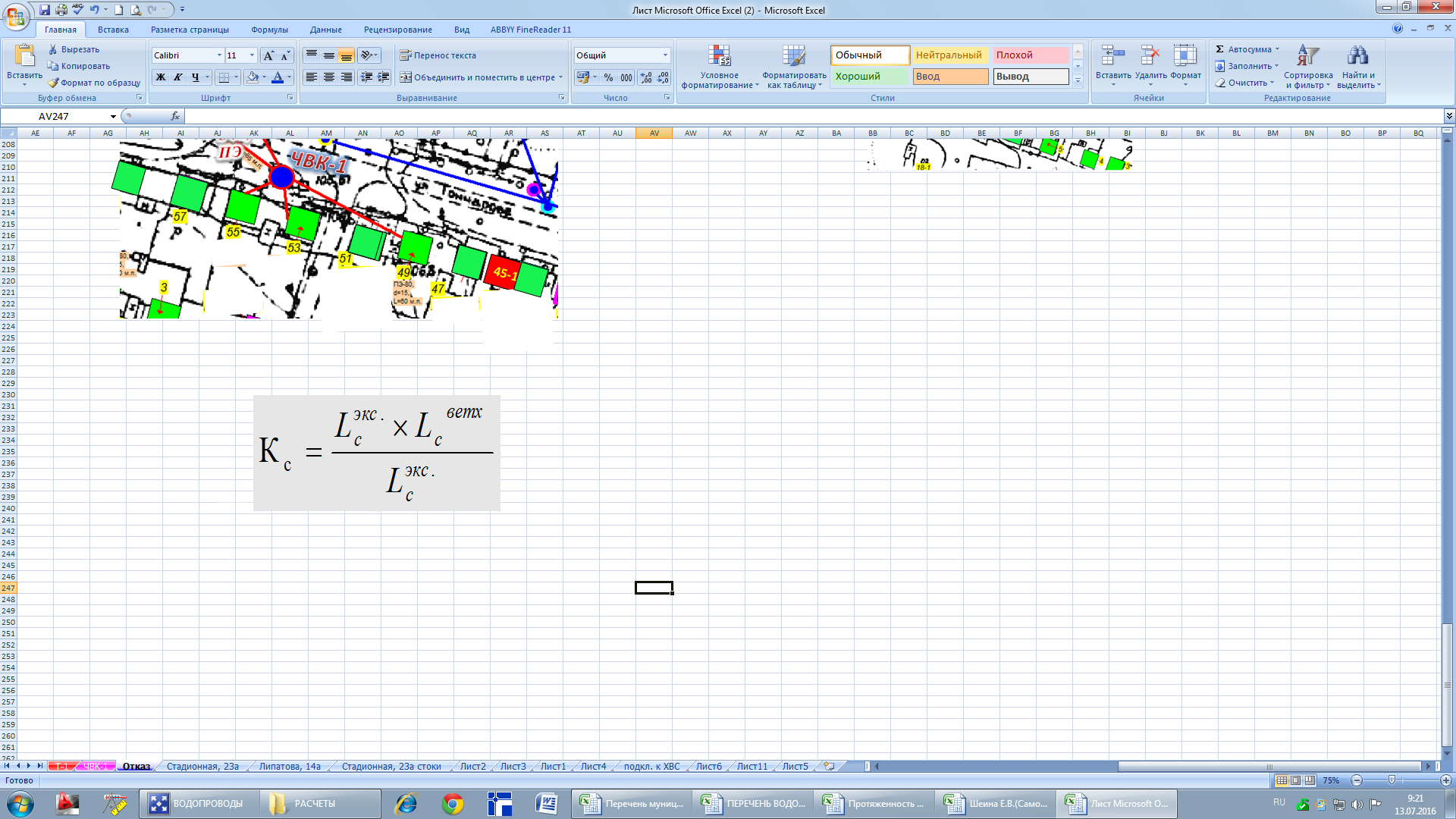 Местонахождение (сети канализации)Средне нормативный срок службы сетей Фактический срок службы Износ сетей,%Ветхие сети, м.п.Томская область, Асиновский район, г. Асино, ул. Строительная, строение 4/7. Самотечный илопровод сырого осадка. Протяженность, 283,5 м.п.4049123%283,5Томская область, Асиновский район, г. Асино, ул. Строительная, строение 4/7. Трубопровод опорожнения сооружений. Протяженность, 362,9 м.п.4049123%362,9Томская область, Асиновский район, г. Асино, ул. Строительная, строение 4/7. Канализация по очистным сооружениям, протяженность 451,5 м.п.4049123%451,5Томская область, Асиновский район, г. Асино, ул. Строительная, строение 4/7. Трубопрод подачи воды на промывку, протяженность 326,3 м.п.2049245%326,3Томская область, Асиновский район, г. Асино, ул. Строительная, строение 4/7. Пульпопровод, протяженность 86,7 м.п.2049245%86,7Томская область, Асиновский район, г. Асино, ул. Строительная, строение 4/7. Трубопровод возврата ила, протяженность 396,9 м.п.2049245%396,9Томская область, Асиновский район, г. Асино, ул. Строительная, строение 4/7. Трубопровод хозяйственно-бытовых стоков, протяженность 871,6 м.п.2049245%871,6Самотечный трубопровод осветленных стоков, протяженность 114 м.п.2049245%114,0Трубопровод для опорожнения двухъярусных отстойников, протяженность 82 м.п.2049245%82,0Самотечный трубопровод для опорожнения сооружений, протяженность 487 м.п.2049245%487,0Пульпопровод, протяженность 130 м.п.2049245%130,0Напорный трубопровод возврата ила, протяженность 376 м.п.24Напорный трубопровод возврата ила, протяженность 376 м.п.60Напорный трубопровод возврата ила, протяженность 376 м.п.200Напорный трубопровод возврата ила, протяженность 376 м.п.2049245%92Самотечный трубопровод активного ила, протяженность 24 м.п.2049245%178,0Самотечный трубопровод очищенных стоков, протяженность 259 м.п.105Самотечный трубопровод очищенных стоков, протяженность 259 м.п.2049245%154,0Обводной трубопровод очищенных стоков, протяженность 50 м.п.2049245%50,0Надземный напорный трубопровод для промывки песколовок, протяженность 437 м.п.2049245%437,0Подземный напорный трубопровод для промывки песколовок, протяженность 347 м.п.2049245%Напорный трубопровод для разбавления стоков, протяженность 14 м.п.2049245%Напорный трубопровод аварийного сброса, протяженность 523 м.п.2049245%523,0Напорный трубопровод  от дренажного насоса, протяженность 45 м.п.2049245%45,0Напорный трубопровод  с КНС Гора протяженность 232 м.п.2049245%232,0Напорный трубопровод  с КНС Лесозавод протяженность 89 м.п.42Напорный трубопровод  с КНС Лесозавод протяженность 89 м.п.2049245%47,0Напорный трубопровод  с КНС Грабельная протяженность 56 м.п.2049245%56,0Напорный трубопровод  с КНС Грабельная протяженность 56 м.п.2049245%56,0Самотечная канализация хо-бытовых стоков протяженность 303 м.п.2049245%303,0Самотечный трубопровод иловой смеси от аэротенок до вторичных отстойников, протяженность 127 м.п.2049245%127,0Самотечная канализация от пескоплощадки до КНС Грабельная протяженность 138 м.п.2049245%138,0Напорный трубопровод водоснабжения от скважины в цех протяженность 23 м.п.2049245%23,0Сооружение- трубопровод чистных стоков, назначение: отвод от очистных стоков протяженность 2488 м., инв № 69:208:1000:01:10812, лит. А.Томская область, Асиновский район, г. Асино, .протяженность 2,488 км.от очистных сооружений по ул. Строительная, 4 до моста через р. Итатка вдоль автодороги Асино- Вознесенка2043215%2488,0Сооружение-канализационный асбестоцементный коллектор, назначение нежилое, протяженность 2526 м.п., инв №69:208:1000:01:16105, лит. А, адрес объекта: Томская область, Асиновский район, г. Асино, ориентир от КНС "СПТУ-24" пер. Мостовой, 33 в северо-западном направлении до озера Киргисак3048160%2526,0Сооружение- внешние канализационные сети, назначение: транспортировка бытовых канализационных стоков, протяженность 1215 м.п., инв №69:208:1000:01:16093, лит. А, адрес объекта: Томская область, Асиновский район, г. Асино, ориентир от территории мясокомбината на северо-запад до КНС "Гора" ул. 9 Мая, 1134048120%1215,0Сооружение- канализация, назначение: нежилое, протяженность 8080 м.п., инв №69:208:1000:01:16092,  адрес объекта: Томская область, Асиновский район, г. Асино, ориентир от колодца рядом с жилым домом ул. АВПУ, 40 вдоль ул. АВПУ в направлении на восток до КНС "Гора" ул. 9 Мая, 113403998%892,0Сооружение- канализация, назначение: нежилое, протяженность 8080 м.п., инв №69:208:1000:01:16092,  адрес объекта: Томская область, Асиновский район, г. Асино, ориентир от колодца рядом с жилым домом ул. АВПУ, 40 вдоль ул. АВПУ в направлении на восток до КНС "Гора" ул. 9 Мая, 113403998%1074,0Сооружение- канализация, назначение: нежилое, протяженность 8080 м.п., инв №69:208:1000:01:16092,  адрес объекта: Томская область, Асиновский район, г. Асино, ориентир от колодца рядом с жилым домом ул. АВПУ, 40 вдоль ул. АВПУ в направлении на восток до КНС "Гора" ул. 9 Мая, 1133039130%3182,0Сооружение- канализация, назначение: нежилое, протяженность 8080 м.п., инв №69:208:1000:01:16092,  адрес объекта: Томская область, Асиновский район, г. Асино, ориентир от колодца рядом с жилым домом ул. АВПУ, 40 вдоль ул. АВПУ в направлении на восток до КНС "Гора" ул. 9 Мая, 1133039130%1328,0Сооружение- канализация, назначение: нежилое, протяженность 8080 м.п., инв №69:208:1000:01:16092,  адрес объекта: Томская область, Асиновский район, г. Асино, ориентир от колодца рядом с жилым домом ул. АВПУ, 40 вдоль ул. АВПУ в направлении на восток до КНС "Гора" ул. 9 Мая, 1133039130%707,0Сооружение- канализация, назначение: нежилое, протяженность 8080 м.п., инв №69:208:1000:01:16092,  адрес объекта: Томская область, Асиновский район, г. Асино, ориентир от колодца рядом с жилым домом ул. АВПУ, 40 вдоль ул. АВПУ в направлении на восток до КНС "Гора" ул. 9 Мая, 1133039130%337,0Сооружение- канализация, назначение: нежилое, протяженность 8080 м.п., инв №69:208:1000:01:16092,  адрес объекта: Томская область, Асиновский район, г. Асино, ориентир от колодца рядом с жилым домом ул. АВПУ, 40 вдоль ул. АВПУ в направлении на восток до КНС "Гора" ул. 9 Мая, 1133039130%220,0Сооружение- канализация, назначение: нежилое, протяженность 8620 м.п., инв №69:208:1000:01:16095,  адрес объекта: Томская область, Асиновский район, г. Асино, ориентир от колодца на территории ЯУ/114 ул. Мичурина, 7, окольцовывающая микрорайон "ТРЗ" в направлении с Запада на Восток до жилого дома ул. Первомайская, 144041103%133,0Сооружение- канализация, назначение: нежилое, протяженность 8620 м.п., инв №69:208:1000:01:16095,  адрес объекта: Томская область, Асиновский район, г. Асино, ориентир от колодца на территории ЯУ/114 ул. Мичурина, 7, окольцовывающая микрорайон "ТРЗ" в направлении с Запада на Восток до жилого дома ул. Первомайская, 143041137%2347,0Сооружение- канализация, назначение: нежилое, протяженность 8620 м.п., инв №69:208:1000:01:16095,  адрес объекта: Томская область, Асиновский район, г. Асино, ориентир от колодца на территории ЯУ/114 ул. Мичурина, 7, окольцовывающая микрорайон "ТРЗ" в направлении с Запада на Восток до жилого дома ул. Первомайская, 144041103%291,0Сооружение- канализация, назначение: нежилое, протяженность 8620 м.п., инв №69:208:1000:01:16095,  адрес объекта: Томская область, Асиновский район, г. Асино, ориентир от колодца на территории ЯУ/114 ул. Мичурина, 7, окольцовывающая микрорайон "ТРЗ" в направлении с Запада на Восток до жилого дома ул. Первомайская, 143041137%539,0Сооружение- канализация, назначение: нежилое, протяженность 8620 м.п., инв №69:208:1000:01:16095,  адрес объекта: Томская область, Асиновский район, г. Асино, ориентир от колодца на территории ЯУ/114 ул. Мичурина, 7, окольцовывающая микрорайон "ТРЗ" в направлении с Запада на Восток до жилого дома ул. Первомайская, 144041103%175,0Сооружение- канализация, назначение: нежилое, протяженность 8620 м.п., инв №69:208:1000:01:16095,  адрес объекта: Томская область, Асиновский район, г. Асино, ориентир от колодца на территории ЯУ/114 ул. Мичурина, 7, окольцовывающая микрорайон "ТРЗ" в направлении с Запада на Восток до жилого дома ул. Первомайская, 143041137%587,0Сооружение- канализация, назначение: нежилое, протяженность 22700 м.п., инв №69:208:1000:01:16106,  адрес объекта: Томская область, Асиновский район, г. Асино, ориентир от колодца  с жилым домом ул. Л.Толстого, 49 проходящей в направлении на Восток вдоль улиц Льва Толстого, им. Нахимова, им. Гончарова до КНС пер. Мостовой, 334040100%2354,0Сооружение- канализация, назначение: нежилое, протяженность 22700 м.п., инв №69:208:1000:01:16106,  адрес объекта: Томская область, Асиновский район, г. Асино, ориентир от колодца  с жилым домом ул. Л.Толстого, 49 проходящей в направлении на Восток вдоль улиц Льва Толстого, им. Нахимова, им. Гончарова до КНС пер. Мостовой, 333040133%312,0Сооружение- канализация, назначение: нежилое, протяженность 22700 м.п., инв №69:208:1000:01:16106,  адрес объекта: Томская область, Асиновский район, г. Асино, ориентир от колодца  с жилым домом ул. Л.Толстого, 49 проходящей в направлении на Восток вдоль улиц Льва Толстого, им. Нахимова, им. Гончарова до КНС пер. Мостовой, 332040200%214,0Сооружение- канализация, назначение: нежилое, протяженность 22700 м.п., инв №69:208:1000:01:16106,  адрес объекта: Томская область, Асиновский район, г. Асино, ориентир от колодца  с жилым домом ул. Л.Толстого, 49 проходящей в направлении на Восток вдоль улиц Льва Толстого, им. Нахимова, им. Гончарова до КНС пер. Мостовой, 334040100%4712,0Сооружение- канализация, назначение: нежилое, протяженность 22700 м.п., инв №69:208:1000:01:16106,  адрес объекта: Томская область, Асиновский район, г. Асино, ориентир от колодца  с жилым домом ул. Л.Толстого, 49 проходящей в направлении на Восток вдоль улиц Льва Толстого, им. Нахимова, им. Гончарова до КНС пер. Мостовой, 333040133%4528,7Сооружение- канализация, назначение: нежилое, протяженность 22700 м.п., инв №69:208:1000:01:16106,  адрес объекта: Томская область, Асиновский район, г. Асино, ориентир от колодца  с жилым домом ул. Л.Толстого, 49 проходящей в направлении на Восток вдоль улиц Льва Толстого, им. Нахимова, им. Гончарова до КНС пер. Мостовой, 332040200%102,0Сооружение- канализация, назначение: нежилое, протяженность 22700 м.п., инв №69:208:1000:01:16106,  адрес объекта: Томская область, Асиновский район, г. Асино, ориентир от колодца  с жилым домом ул. Л.Толстого, 49 проходящей в направлении на Восток вдоль улиц Льва Толстого, им. Нахимова, им. Гончарова до КНС пер. Мостовой, 334040100%1199,0Сооружение- канализация, назначение: нежилое, протяженность 22700 м.п., инв №69:208:1000:01:16106,  адрес объекта: Томская область, Асиновский район, г. Асино, ориентир от колодца  с жилым домом ул. Л.Толстого, 49 проходящей в направлении на Восток вдоль улиц Льва Толстого, им. Нахимова, им. Гончарова до КНС пер. Мостовой, 333040133%5442,0Сооружение- канализация, назначение: нежилое, протяженность 22700 м.п., инв №69:208:1000:01:16106,  адрес объекта: Томская область, Асиновский район, г. Асино, ориентир от колодца  с жилым домом ул. Л.Толстого, 49 проходящей в направлении на Восток вдоль улиц Льва Толстого, им. Нахимова, им. Гончарова до КНС пер. Мостовой, 333040133%1551,0Сооружение- канализация, назначение: нежилое, протяженность 22700 м.п., инв №69:208:1000:01:16106,  адрес объекта: Томская область, Асиновский район, г. Асино, ориентир от колодца  с жилым домом ул. Л.Толстого, 49 проходящей в направлении на Восток вдоль улиц Льва Толстого, им. Нахимова, им. Гончарова до КНС пер. Мостовой, 333040133%215,0Сооружение- канализация, назначение: нежилое, протяженность 22700 м.п., инв №69:208:1000:01:16106,  адрес объекта: Томская область, Асиновский район, г. Асино, ориентир от колодца  с жилым домом ул. Л.Толстого, 49 проходящей в направлении на Восток вдоль улиц Льва Толстого, им. Нахимова, им. Гончарова до КНС пер. Мостовой, 333040133%297,0Сооружение- канализация, назначение: нежилое, протяженность 22700 м.п., инв №69:208:1000:01:16106,  адрес объекта: Томская область, Асиновский район, г. Асино, ориентир от колодца  с жилым домом ул. Л.Толстого, 49 проходящей в направлении на Восток вдоль улиц Льва Толстого, им. Нахимова, им. Гончарова до КНС пер. Мостовой, 333040133%1204,0Томская область, г. Асино.Напорный от КНС Лесозавод до КОС, протяженность 1436,4  м.п.2048240%996,0Томская область, г. Асино, поселок Лесозавод, протяженность 3285 м.п.4049123%416,0Томская область, г. Асино, поселок Лесозавод, протяженность 3285 м.п.4049123%2295,0Томская область, г. Асино, поселок Лесозавод, протяженность 3285 м.п.3049163%80,0Томская область, г. Асино, поселок Лесозавод, протяженность 3285 м.п.4049123%494,0Томская область, г. Асино, мкр. в границах улиц: Островского- Чернышевского, протяженность 2852 м.п.403895%371Томская область, г. Асино, мкр. в границах улиц: Островского- Чернышевского, протяженность 2852 м.п.3038127%1035,0Томская область, г. Асино, мкр. в границах улиц: Островского- Чернышевского, протяженность 2852 м.п.3038127%150,0Томская область, г. Асино, мкр. в границах улиц: Островского- Чернышевского, протяженность 2852 м.п.3038127%231,0Томская область, г. Асино, мкр. в границах улиц: Островского- Чернышевского, протяженность 2852 м.п.3038127%216,0Томская область, г. Асино, мкр. Гагарина,                 протяженность 842 м.п.4047118%189,0Томская область, г. Асино, мкр. Гагарина,                 протяженность 842 м.п.3047157%188,0Томская область, г. Асино, мкр. Гагарина,                 протяженность 842 м.п.3047157%361,0Томская область, г. Асино, мкр. Гагарина,                 протяженность 842 м.п.3047157%104,0Томская область, г. Асино, мкр. ТРЗ,                               протяженность 5117 м.п.4044110%743,0Томская область, г. Асино, мкр. ТРЗ,                               протяженность 5117 м.п.3044147%105,0Томская область, г. Асино, мкр. ТРЗ,                               протяженность 5117 м.п.4044110%454,0Томская область, г. Асино, мкр. ТРЗ,                               протяженность 5117 м.п.3044147%1580,0Томская область, г. Асино, мкр. ТРЗ,                               протяженность 5117 м.п.3044147%897,0Томская область, г. Асино, мкр. ТРЗ,                               протяженность 5117 м.п.3044147%511,0Томская область, г. Асино, мкр. Нефтебаза,                                протяженность 311 м.п.4054135%66,0Томская область, г. Асино, мкр. Нефтебаза,                                протяженность 311 м.п.3054180%245,0Томская область, г. Асино, мкр. ПМК-16,              протяженность 600 м.п.4041103%72,0Томская область, г. Асино, мкр. ПМК-16,              протяженность 600 м.п.3041137%528,0Томская область, г. Асино,  Арболитовый поселок АВПУ, протяженность 2286 м.п.3036120%1355,0Томская область, г. Асино,  Арболитовый поселок АВПУ, протяженность 2286 м.п.3036120%433,0ИТОГО:м.п.60 771,1№Наименование мероприятийВсего, тыс. руб.20222023202420252026202720282029203020311Изготовление проектной документации и реконструкция канализационных очистных сооружений в г. Асино Томской области18000180002Изготовление проектной документации и реконструкция напорного канализационного коллектора от КНС «Гора» до очистных сооружений.8008003Изготовление проектной документации и реконструкция напорного канализационного коллектора от КНС «ПУ-24» до КНС «Гора»220022004Изготовление проектной документации и реконструкция напорного канализационного коллектора от проходной ЗАО «Роскитинвест» до очистных сооружений.120012005Изготовление проектной документации и реконструкция напорного трубопровода очищенных стоков от Очистных до оз. Кривое с учетом водовыпуска6006006Изготовление проектной документации на капитальный ремонт КНС9509507Замена и строительство канализационных сетей410631,245625,745625,745625,745625,745625,745625,745625,745625,745625,7ИТОГОИТОГО434381,20,045625,769375,745625,745625,745625,745625,745625,745625,745625,7Показатели2022202320242025202620272028202920302031Показатели2022202320242025202620272028202920302031Объем реализации товаров и услуг, тыс. м3804,2857,3910,4963,5970,1976,6983,2989,7996,31002,9Объем реализации товаров и услуг куб.м/сут2203,32348,82494,32639,82657,82675,72693,72711,62729,62747,5Удельное годовое водоотведение, м3/чел.43,944,144,246,546,546,546,546,546,546,5Уровень очистки отведённых стоков, %85100100100100100100100100100Аварийность систем коммунальной инфраструктуры, ед./км´год.15,015,013,812,610,38,06,04,02,01,0Удельный вес сетей, нуждающихся в замене, %11,110,49,68,77,17,07777№Адрес, месторасположение1Алтайская, 102Болотная, 13Болотная, 13 (Лазо, 90)4Болотная, 335Войкова, 346Войкова, 60 (Войкова, 149)7ул. Гончарова, 38Гончарова, 459Гончарова, 7210Гончарова, 9411Гончарова, 11212Гончарова, 13413Гончарова, 146 (148)14Гончарова, 197а15Гончарова, 199в (234)16Гончарова, 20017Гончарова, 211  (подключена ч/з шланг)18Гончарова, 22619Дальняя, 820Денисова, 821Денисова, 1622Довгалюка, 2623Довгалюка, 3624Довгалюка, 75 (81)25Дорожная, 4426Дорожная, 10027Дорожная, 11428Западная29Зонная, 5130Ивана Черных, 1431Крайняя 1832Крайняя 42 (46)33Крайняя 6034Крупской 635Крупской 1236Кулундинская 737Курьинская 4038Л.Толстого 5                              (находится на Фурманова, 15)39Лазо 7040Лазо 76 (76/4)41Лазо, 8042Ленина 14243Линейная 544Линейная 1545Линейная 2746Линейная 43/447Майская, 1648Макарова 5949Макарова 8650Макарова 9251Матросова 6а52Мирная, 453Мирная, 1454Нахимова 3855Никитина 356Никитина 2157Новая 958Новая 1759О.Кошевого 660Октябрьская, 361Октябрьская 3162Октябрьская 4863Октябрьская 8264Островского, 15- Сентябрьская (Островского, 23)65П.Морозова 5                  (подключена ч/з шланг)66Партизанская 15 (22)67Партизанская, 9068Партизанская 11669Партизанская 13270Партизанская 15071пер. Броневского 772пер. Броневского 1373пер. Весенний 574пер. Кривой 275пер. Светлый 376пер. Светлый 677пер. Северный, 1378пер. Электрический 979Первомайская80Плеханова 4281Плеханова, 7682Проектная 2283Пушкина 1884Пушкина, 4685Р. Люксембург, 186Р.Люксембург, 2087Р.Люксембург, 5288Рабочая 12889Рабочая 172 (Крайняя, 9)90Сахалинская,1091Сельская 692Сельская 2493Сельская 7194Сельская 95 (105)95Сентябрьская, 196Сентябрьская, 14а-Пионерская97Сентябрьская 1898Советская 4399Солнечная 7100Степная, 6 (2)101Степная, 37102Степная 70103Таганская, 18104Таганская, 30105Трудовая, 10106Фурманова 84107Фурманова 95108Фурманова 109 (109/3)109Фурманова 138110Фурманова 144111Челюскина 25112Чкалова, 28113Чкалова, 54114Чкалова-Майская115Юбилейная 14116Юго-Западная 2а